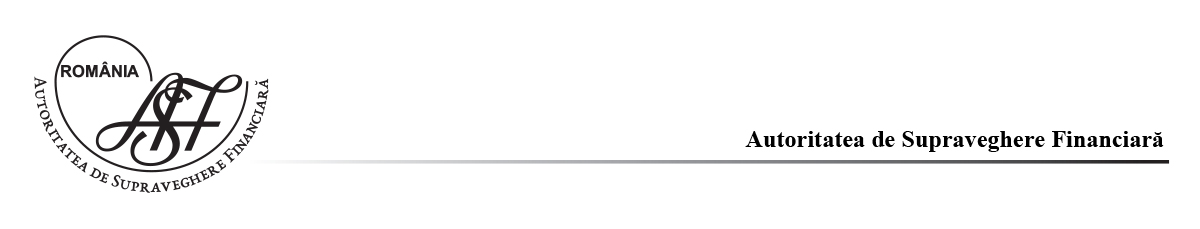 Anexa nr. 1. 1NORMĂ privind încheierea exerciţiuluifinanciar pentru entităţile din domeniul asigurărilor   - proiect -   	 În baza dispoziţiilor art. 2 alin. (1) lit. b), art. 3 alin. (1) lit. b) şi ale art. 6 alin. (2) din Ordonanţa de urgenţă a Guvernului nr. 93/2012 privind înfiinţarea, organizarea şi funcţionarea Autorităţii de Supraveghere Financiară, aprobată cu modificări şi completări prin Legea nr. 113/2013, cu modificările şi completările ulterioare,    	în temeiul prevederilor art. 11 alin. (12) și ale art. 36 alin. (2) lit. g) din Legea nr. 236/2018 privind privind distribuţia de asigurări, cu completările ulterioare, ale art. 179 alin. (4) din Legea nr. 237/2015 privind autorizarea şi supravegherea activităţii de asigurare şi reasigurare, cu modificările şi completările ulterioare, ale art. 30 din Legea nr. 213/ 2015 privind Fondul de garantare a asiguraților, precum și ale art. 4 alin. (3) lit. b) și ale art. 44 din Legea contabilității nr. 82/1991, republicată, cu modificările și completările ulterioare,   	 în urma deliberărilor Consiliului Autorităţii de Supraveghere Financiară din cadrul şedinţei din data de  ........... februarie 2020,      	Autoritatea de Supraveghere Financiară emite următoarea normă:Art. 1 – (1) Prezenta normă reglementează încheierea exerciţiului financiar, întocmirea şi depunerea situaţiilor financiare anuale şi a raportării anuale pentru entităţile din domeniul asigurărilor prevăzute la alin. (2).(2) Prezenta normă se aplică următoarelor entități:a) asigurătorilor și reasigurătorilor cu sediul pe teritoriul României, persoane juridice române, autorizați să îşi desfăşoare activitatea în condiţiile Legii nr. 237/2015 privind autorizarea şi supravegherea activităţii de asigurare şi reasigurare, cu modificările și completările ulterioare;b) intermediarilor principali autorizați de către Autoritatea de Supraveghere Financiară în condiţiile Legii nr. 236/2018 privind distribuţia de asigurări, cu completările ulterioare, denumiți în continuare companii de brokeraj, conform art. 2 alin. (1) pct.9 din Norma Autorității de Supraveghere Financiară nr. 19/2018 privind distribuţia de asigurări, cu modificările ulterioare;  c) subunităţilor fără personalitate juridică stabilite în România în conformitate cu prevederile Legii nr. 237/2015, cu modificările și completările ulterioare, sau ale Legii nr. 236/2018, cu completările ulterioare, care aparţin unor persoane juridice cu sediul în state terţe;d) subunităţilor fără personalitate juridică stabilite în România în conformitate cu prevederile Legii nr. 237/2015, cu modificările și completările ulterioare, sau ale Legii nr. 236/2018, cu completările ulterioare, care aparţin unor persoane juridice cu sediul în alte state membre;e) Fondului de garantare a asiguraţilor constituit în condițiile Legii nr. 213/2015 privind Fondul de garantare a asiguraţilor.(3) În sensul prezentei norme, prin asigurător se înţelege asigurătorul, asigurătorul compozit şi asigurătorul mixt, aşa cum aceştia sunt definiţi la art. 1 alin. (2) pct. 3, 4 şi 6 din Legea nr. 237/2015, cu modificările și completările ulterioare, iar prin stat membru se înțelege statul aparținând Spațiului Economic European.Art. 2 - (1) Entităţile prevăzute la art. 1 alin. (2) lit. a) – c) și e) întocmesc şi depun situații financiare anuale la 31 decembrie a anului de raportare, cu excepția celor aflate în lichidare care depun raportări contabile anuale; situaţiile financiare anuale fac obiectul auditului statutar, conform reglementărilor contabile aplicabile menționate la pct. 1 din anexa care face parte integrantă din  prezenta normă.(2) Subunitățile prevăzute la art. 1 alin. (2) lit. d) întocmesc şi depun raportări contabile anuale la 31 decembrie a anului de raportare.(3) Situaţiile financiare anuale/raportările contabile anuale prevăzute la alin. (1) și (2) sunt întocmite și depuse inclusiv în situaţia fuziunii, divizării sau transferului de portofoliu.(4) Entităţile prevăzute la art. 1 alin. (2) lit. a) - d) care nu au desfăşurat activitate de la data înfiinţării până la 31 decembrie ale anului de raportare nu întocmesc situaţii financiare anuale/raportări contabile anuale, ci depun, potrivit legii, o declaraţie de inactivitate pe propria răspundere.(5) Situațiile financiare anuale, raportările contabile anuale și declarația de inactivitate prevăzute la alin. (1) – (4) se întocmesc și se depun atât la Autoritatea de Supraveghere Financiară, cât și la Ministerul Finanțelor Publice în condiţiile şi până la termenele prevăzute în anexa la prezenta normă.(6) Din punct de vedere contabil, sediile permanente din România care aparţin persoanelor juridice cu sediul în străinătate prevăzute la art. 1 alin. (2) lit. c) și d) reprezintă subunităţi fără personalitate juridică ce aparţin acestor persoane juridice şi au obligaţia întocmirii situaţiilor financiare şi raportărilor contabile cerute de Legea contabilităţii nr. 82/1991, republicată, cu modificările şi completările ulterioare.(7) În situaţia în care persoanele juridice cu sediul în străinătate îşi desfăşoară activitatea în România prin mai multe sedii permanente, situaţiile financiare anuale şi raportările contabile cerute de Legea nr. 82/1991, republicată, cu modificările şi completările ulterioare, se întocmesc de sediul permanent desemnat.(8) La depunerea situaţiilor financiare anuale se vor avea în vedere şi prevederile Hotărârii Guvernului nr. 1.085/2003 pentru aplicarea unor prevederi ale Legii nr. 161/2003 privind unele măsuri pentru asigurarea transparenţei în exercitarea demnităţilor publice, a funcţiilor publice şi în mediul de afaceri, prevenirea şi sancţionarea corupţiei, referitoare la implementarea Sistemului Electronic Naţional, cu modificările şi completările ulterioare.Art. 3 - Nedepunerea situaţiilor financiare anuale, a raportărilor contabile anuale, a declaraţiei de inactivitate şi a celorlalte informaţii solicitate la termenele prevăzute în prezenta normă, prezentarea unor situaţii financiare anuale/raportări contabile anuale care conţin date eronate, necorelate sau care nu respectă unitatea de măsură înscrisă la fiecare formular/rând se sancţionează conform prevederilor art. 163 din Legea nr. 237/2015, cu modificările și completările ulterioare, ale art. 28 din Legea nr. 236/2018, cu completările ulterioare şi respectiv prevederilor art. 42 din Legea nr. 82/1991, republicată, cu modificările şi completările ulterioare. Art. 4 – Prezenta normă se publică în Monitorul Oficial al României, Partea I, şi intră în vigoare la data publicării.Art. 5 - La data intrării în vigoare a prezentei norme se abrogă:Norma Autorității de Supraveghere Financiară nr. 7/2019 privind încheierea exerciţiului financiar 2018 pentru societăţile din domeniul asigurărilor, publicată în Monitorul Oficial al României, Partea I, nr. 227 şi 227 bis din 25 martie 2019, cu modificările ulterioare;Instrucțiunea Fondului de garantare a asiguraților nr. 1/2019 privind întocmirea și depunerea situațiilor financiare anuale la 31 decembrie 2018 de către Fondul de garantare a asiguraților, publicată în Monitorul Oficial al României, Partea I, nr. 235 din 27 martie 2019.p. Președintele Autorităţii de Supraveghere Financiară,Prim-VicepreședinteElena Doina DascăluBucureşti, Nr. AnexăPrevederi privind întocmirea şi depunerea situațiilor financiare anuale și a raportărilor contabile anualeCAPITOLUL IDispoziții generale- Prevederi generale1. Situaţiile financiare anuale la data de 31 decembrie se întocmesc în conformitate cu prevederile reglementărilor contabile aplicabile la data de 31 decembrie ale anului de raportare, astfel:a) pentru asigurători, reasigurători și subunitățile fără personalitate juridică stabilite în România în conformitate cu prevederile Legii nr. 237/2015 privind autorizarea și supravegherea activității de asigurare și reasigurare, cu modificările și completările ulterioare, care aparţin unor persoane juridice cu sediul în state terţe - Reglementările contabile privind situaţiile financiare anuale individuale şi situaţiile financiare anuale consolidate ale entităţilor care desfăşoară activitate de asigurare şi/sau reasigurare, aprobate prin Norma Autorității de Supraveghere Financiară nr. 41/2015, cu modificările şi completările ulterioare, denumită în continuare Norma Autorității de Supraveghere Financiară nr. 41/2015;b) pentru companii de brokeraj și subunitățile fără personalitate juridică stabilite în România în conformitate cu prevederile Legii nr. 236/2018 privind distribuția de asigurări, cu completările ulterioare, care aparţin unor persoane juridice cu sediul în state terţe - Reglementările contabile referitoare la situaţiile financiare anuale individuale şi situaţiile financiare anuale consolidate aplicabile companiilor de brokeraj care desfășoară activitate de distribuție în asigurări şi/sau reasigurări, aprobate prin Norma Autorității de Supraveghere Financiară nr. 36/2015, cu modificările și completările ulterioare, denumită în continuare Norma Autorității de Supraveghere Financiară nr. 36/2015;c) pentru Fondul de garantare a asiguraţilor - Reglementările contabile aferente situaţiilor financiare anuale aplicabile Fondului de garantare a asiguraţilor, aprobate prin Norma Autorității de Supraveghere Financiară nr. 15/2016, cu completările ulterioare, denumită în continuare Norma Autorității de Supraveghere Financiară nr. 15/2016.2. Prevederile pct. (1) lit. a) și b) se aplică corespunzător activității desfășurate și subunităţilor deschise în România de entităţile cu sediul în state aparţinând Spaţiului Economic European în scopul întocmirii raportărilor contabile anuale.3. Completarea situaţiilor financiare anuale/raportărilor contabile anuale se efectuează folosind planul de conturi prevăzut la capitolul 12 din Norma Autorității de Supraveghere Financiară nr. 41/2015, la capitolul 12 din Norma Autorității de Supraveghere Financiară nr. 36/2015, respectiv la capitolul 10 din anexa la Norma Autorității de Supraveghere Financiară nr. 15/2016, după caz. Asigurătorii autorizaţi să practice categoria de asigurări de viaţă şi clasele de asigurări de accidente şi asigurări de sănătate utilizează conturile sintetice aferente asigurărilor de viaţă.4. Inventarierea anuală se efectuează potrivit prevederilor Normei Autorității de Supraveghere Financiară nr. 32/2015 privind organizarea şi efectuarea inventarierii elementelor de natura activelor, datoriilor, capitalurilor proprii şi a tranzacţiilor privind activitatea de asigurare şi de reasigurare ale asigurătorilor/reasigurătorilor şi brokerilor de asigurare/reasigurare și ale Ordinului Ministerului Finanţelor Publice nr. 2861/2009 pentru aprobarea Normelor privind organizarea şi efectuarea inventarierii elementelor de natura activelor, datoriilor şi capitalurilor proprii, aplicabile la data încheierii exercițiului financiar.5. Evaluarea elementelor de natura activelor, datoriilor şi capitalurilor proprii cu ocazia inventarierii şi la închiderea exerciţiului financiar se efectuează potrivit principiilor generale de raportare financiară şi prevederilor privind evaluarea la inventar şi prezentarea elementelor în bilanţ prevăzute în:  	 a) cap. 2 secţiunea 2.4 şi cap. 3 secţiunea 3.2 din reglementările contabile menţionate la pct. (1) lit. a);  	 b) cap. 2 secţiunea 2.4 şi cap. 3 secţiunea 3.2 din reglementările contabile menţionate la pct. (1) lit. b);c) cap. 2 secţiunea 2.4 şi cap. 3 secţiunea 3.2 din reglementările contabile menţionate la pct. (1) lit. c).6. – (1) Situaţiile financiare anuale/raportările contabile anuale se întocmesc în lei. Această unitate de măsură se va trece pe fiecare formular în parte.(2) Situaţiile financiare anuale/raportările contabile anuale sunt întocmite pe baza balanţei de verificare a conturilor sintetice la data de 31 decembrie, corelată cu soldurile din balanţa analitică şi cu rezultatele inventarierii.7. Situaţiile financiare anuale/raportările contabile anuale se semnează de persoanele în drept prevăzute la art. 28 alin. (10) şi (13) din Legea contabilității nr. 82/1991, republicată, cu modificările şi completările ulterioare, respectiv administrator și director economic, contabil-şef sau altă persoană împuternicită să îndeplinească această funcţie, potrivit legii.8. Prin excepție de la prevederile pct. 7, în cazul companiilor de brokeraj și al subunităților fără personalitate juridică stabilite în România conform Legii nr. 236/2018, cu completările ulterioare, situațiile financiare anuale/raportările contabile pot fi semnate și de persoanele prevăzute la art. 28 alin. (11) și (13) din Legea nr. 82/1991, republicată, cu modificările şi completările ulterioare, respectiv administrator și persoane fizice sau juridice cu care s-au încheiat contracte de prestări servicii, autorizate potrivit legii, membre ale Corpului Experţilor Contabili şi Contabililor Autorizaţi din România.9. Asigurătorii, reasigurătorii şi companiile de brokeraj care au în subordine sucursale sau alte subunităţi fără personalitate juridică, care desfăşoară activitate şi au sediul în străinătate, evaluează în lei rulajele şi soldurile exprimate în valută din balanţele de verificare a conturilor sintetice transmise de acestea, la cursul valutar comunicat de Banca Națională a României din ultima zi a exerciţiului financiar şi le centralizează cu balanţa de verificare întocmită pentru operaţiunile economico-financiare desfăşurate în ţară.- Prezentarea şi modul de completare a situațiilor financiare anuale și a raportărilor contabile anuale10. – (1) Situaţiile financiare anuale ale asigurătorilor, reasigurătorilor și subunităților fără personalitate juridică stabilite în România în conformitate cu prevederile Legii nr. 237/2015, cu modificările și completările ulterioare, care aparţin unor persoane juridice cu sediul în state terţe se compun din:  	 a) Bilanţ (cod 01);   	 b) Contul de profit şi pierdere compus din:   	(i) Contul tehnic al asigurării generale (cod 02);   	(ii) Contul tehnic al asigurării de viaţă (cod 03);   	(iii) Contul netehnic (cod 04);   	c) Situaţia modificărilor capitalului propriu, cu respectarea prevederilor de la cap. 5 secţiunea 5.2 din reglementările contabile menţionate la pct.1 lit. a);    	d) Situaţia fluxurilor de trezorerie, cu respectarea prevederilor de la cap. 5 secţiunea 5.1 din reglementările contabile menţionate la pct.1 lit. a);  	 e) Note explicative la situaţiile financiare anuale, conform prevederilor cap. 6 din reglementările contabile menţionate la pct.1 lit. a).(2) Situaţiile financiare anuale sunt însoţite şi de următoarele formulare:   	a) Date informative (cod 05);   	b) Situaţia activelor imobilizate (cod 06).11. – (1) Asigurătorii care administrează fonduri de pensii facultative întocmesc şi prezintă şi situaţiile prevăzute la cap. 15 secţiunea 15.2 subsecţiunea 15.2.4 „Situaţii prezentate de asigurătorii care administrează fonduri de pensii facultative" din reglementările contabile menţionate la pct.1 lit. a), astfel:  	a) Situaţia activelor, pasivelor şi capitalurilor proprii;   	b) Situaţia veniturilor şi cheltuielilor.(2) Entitățile autorizate să practice asigurări de viaţă, dar care au primit autorizaţie şi pentru clasele de asigurare A1 şi A2 din categoria asigurărilor generale, evidenţiază activitatea desfăşurată, inclusiv pentru clasele A1 şi A2, în contul tehnic al asigurărilor de viaţă.12. – (1) Companiile de brokeraj și subunitățile fără personalitate juridică stabilite în România în conformitate cu prevederile Legii nr. 236/2018, cu completările ulterioare, care aparţin unor persoane juridice cu sediul în state terţe întocmesc şi depun situaţii financiare anuale care cuprind următoarele formulare:  	a) Bilanţ (cod 01);   	b) Contul de profit şi pierdere (cod 02);   	c) Situaţia modificărilor capitalului propriu, cu respectarea prevederilor de la cap. 5 secţiunea 5.2 din reglementările contabile menţionate la pct.1 lit. b);   	d) Situaţia fluxurilor de trezorerie, cu respectarea prevederilor de la cap. 5 secţiunea 5.1 din reglementările contabile menţionate la pct.1 lit. b);   	e) Note explicative la situaţiile financiare anuale, conform prevederilor cap. 6 din reglementările contabile menţionate la pct.1 lit. b).(2) Situaţiile financiare anuale sunt însoţite şi de următoarele formulare:  	 a) Date informative (cod 03);   	 b) Situaţia activelor imobilizate (cod 04).13. – (1) Raportările contabile anuale prevăzute la art. 2 alin. (1) și (2) din normă sunt compuse din următoarele formulare, corespunzător activităţii desfăşurate:   	a) Bilanţ;   	b) Contul de profit şi pierdere.(2) Raportările anuale prevăzute la alin. (1) sunt însoţite de formularele specifice activităţii desfăşurate:  	a) Date informative;   	b) Situaţia activelor imobilizate.14. - (1) Notele explicative menţionate la pct. 10 alin. (1) lit. e) şi pct. 12 alin. (1) lit. e) nu sunt limitative, acestea urmând să conţină cel puţin informaţiile prevăzute în cap. 6 din reglementările contabile menţionate la pct. 1 lit. a), respectiv în cap. 6 din reglementările contabile menţionate la pct. 1 lit. b).(2) Companiile de brokeraj care intermediază, în conformitate cu legislaţia specifică în vigoare, şi produse ale fondurilor de pensii facultative prezintă în notele explicative o situaţie a comisioanelor obţinute din această activitate.15. În „Situaţia activelor imobilizate" (cod 06, respectiv cod 04) informaţiile sunt înscrise la costul istoric sau la valoarea reevaluată a plasamentelor în terenuri şi construcţii/imobilizărilor, după caz.16. – (1) Fondul de garantare a asiguraţilor întocmește și depune situații financiare anuale care cuprind următoarele formulare:a) Bilanț (cod 10);b) Cont de profit și pierdere (cod 20);c) Situația modificărilor capitalului propriu;d) Situația fluxurilor de trezorerie;e) Note explicative la situațiile financiare anuale, acestea cuprinzând componentele prevăzute în reglementările contabile menţionate la pct. 1 lit. c).(2) Situațiile financiare anuale sunt însoțite şi de următoarele formulare :a) Date informative (cod 30);b) Situația activelor imobilizate (cod 40).17. - (1) Entităţile cărora li se aplică prezenta anexă completează datele de identificare cum ar fi: denumirea societăţii/subunității, adresa, telefonul şi numărul de înmatriculare la registrul comerţului, dacă e cazul, precum şi pe cele referitoare la încadrarea corectă în forma de proprietate şi codul unic de înregistrare, citeţ, fără a se folosi prescurtări sau iniţiale. (2) Entitățile completează codul privind activitatea, cod format din 4 cifre (clase de activităţi) din Clasificarea activităţilor din economia naţională - CAEN, aprobată prin Hotărârea Guvernului nr. 656/1997, cu modificările ulterioare.(3) Entitățile completează în mod corect pe prima pagină a formularului "Bilanţ" datele prevăzute la alin. (1) şi (2), astfel încât să fie posibilă identificarea societăţii.(4) Forma de proprietate se va înscrie conform nomenclatorului prevăzut la cap. I secțiunea 1.4 din prezenta anexă.(5) Subunitățile fără personalitate juridică completează forma de proprietate corespunzătoare societăţilor cărora le aparţin.(6) Entităţile care, potrivit actului constitutiv, reprezintă filiale ale unor societăţi cu capital integral sau majoritar de stat completează la forma de proprietate codul 15, respectiv 29, după caz.(7) Modelul formularelor referitoare la situaţiile financiare/raportările contabile, precum şi corelaţiile în cadrul formularelor și între formulare sunt prezentate în capitolul II din prezenta anexă.(8) Entitățile ale căror situaţii financiare anuale sunt supuse auditului statutar completează pe formularul de bilanţ şi datele de identificare ale firmei de audit/auditorului persoană fizică, după caz, care a realizat auditul statutar al situaţiilor financiare anuale/consolidate (denumirea/nume și prenume, numărul din registrul Camerei Auditorilor Financiari din România şi codul unic de înregistrare).18. - (1) Potrivit art. 30 din Legea nr. 82/1991, republicată, cu modificările şi completările ulterioare, situaţiile financiare anuale vor fi însoţite de o declaraţie scrisă a persoanelor prevăzute la art. 10 alin. (1) din aceeaşi lege, prin care îşi asumă răspunderea pentru întocmirea situaţiilor financiare anuale şi confirmă că:   	a) politicile contabile utilizate la întocmirea situaţiilor financiare anuale sunt în conformitate cu reglementările contabile aplicabile;   	b) situaţiile financiare anuale oferă o imagine fidelă a poziţiei financiare, performanţei financiare şi a celorlalte informaţii referitoare la activitatea desfăşurată;   	c) persoana juridică îşi desfăşoară activitatea în condiţii de continuitate.  	(2) Potrivit art. 29 din Legea nr. 82/1991, republicată, cu modificările şi completările ulterioare,  situaţiile financiare anuale vor fi însoţite şi de propunerea de distribuire a profitului sau de acoperire a pierderii contabile.- Modalitatea și termenul de depunere a situațiilor financiare anuale, a raportărilor contabile anuale sau a declarației de inactivitate19. - (1) Situaţiile financiare anuale se depun la Autoritatea de Supraveghere Financiară, denumită în continuare A.S.F., împreună cu:   	a) o copie a codului unic de înregistrare;   	b) raportul administratorului;   	c) declaraţia scrisă a persoanelor răspunzătoare pentru organizarea şi conducerea contabilităţii;   	d) raportul de audit statutar pentru situaţiile financiare pentru care auditarea este obligatorie conform prevederilor reglementărilor contabile menţionate la pct.1;   	e) raportul cenzorilor conform prevederilor reglementărilor contabile menţionate la pct.1;   	f) o copie a procesului-verbal al adunării generale a acţionarilor sau asociaţilor în care s-au aprobat situațiile financiare anuale;   	g) propunerea de distribuire a profitului sau de acoperire a pierderii contabile;   	h) o copie a balanţei de verificare a conturilor sintetice, semnată de persoanele în drept; şi   	i) numai în cazul companiilor de brokeraj, o copie a balanţei de verificare a conturilor analitice, semnată de persoanele în drept.(2) Asigurătorii care practică cele două categorii de asigurări, asigurări de viaţă şi asigurări generale, depun la A.S.F. balanţele sintetice aferente fiecărei categorii de asigurări, precum şi balanţa sintetică centralizată; asigurătorii care administrează fonduri de pensii facultative depun şi balanţa sintetică specifică activităţii de administrare de fonduri de pensii facultative.(3) Balanţa de verificare a conturilor sintetice şi balanţa de verificare a conturilor analitice, centralizate şi distinct pentru cele două categorii de asigurări, asigurări de viaţă şi asigurări generale, se depun la A.S.F. în format electronic (CD) - format Excel.20. - (1) Situaţiile financiare anuale individuale/raportările contabile anuale se depun astfel:a) la A.S.F. în termen de 120 de zile de la încheierea exerciţiului financiar, astfel:         	(i) în format electronic, prin încărcarea datelor în aplicaţia ASF – EWS (https://repapp.csa- isc.ro/PROD Front);       	(ii) pe suport hârtie (formatul din aplicaţia ASF - EWS, https://repapp.csa- isc.ro/PROD Front), semnate conform legii și prevederilor prezentei anexe, împreună cu toate documentele prevăzute la pct.19 alin. (1). b) la unităţile teritoriale ale Ministerului Finanțelor Publice, denumit în continuare M.F.P., în termen de 150 de zile de la încheierea exerciţiului financiar, astfel:        	(i) în format hârtie și în format electronic, la registratura unităţilor teritoriale ale M.F.P. sau la oficiile poştale, prin scrisori cu valoare declarată, potrivit prevederilor Hotărârii Guvernului nr. 627/1995 privind îmbunătăţirea disciplinei depunerii bilanţurilor contabile şi a altor documente cu caracter financiar-contabil şi fiscal, de către operatorii economici şi alţi contribuabili, sau         	(ii) numai în formă electronică pe portalul www.e-guvernare.ro, având atașată o semnătură electronică extinsă.(2) Prin excepție de la termenul prevăzut la alin. (1), entitățile aflate în lichidare depun raportările contabile anuale, atât la A.S.F., cât şi la M.F.P., în termen de 90 de zile de la încheierea exercițiului financiar, iar Fondul de garantare a asiguraților depune la M.F.P. situațiile financiare anuale aprobate de către A.S.F. în conformitate cu prevederile legale în vigoare, în termen de 120 de zile de la încheierea exercițiului financiar, în format hârtie și format electronic sau numai în format electronic, având atașată o semnătură electronică extinsă.(3) Formatul electronic al situaţiilor financiare anuale/raportărilor contabile anuale conţinând formularistica necesară şi programul de verificare cu documentaţia de utilizare aferentă se obţine prin folosirea programului de asistenţă elaborat de M.F.P. Programul de asistenţă este pus la dispoziţie, gratuit, de unităţile teritoriale ale M.F.P. sau poate fi descărcat de pe serverul de web al Agenţiei Naţionale pentru Administrare Fiscală, de la adresa www.anaf.ro. Cu ajutorul programului de asistență se generează un fișier de tip PDF, având atașat un fișier xml, precum și un fișier cu extensia zip. Fișierul cu extensia zip va conține prima pagină din situațiile financiare anuale listată cu ajutorul programului de asistență elaborat de Ministerul Finanțelor Publice, semnată, potrivit legii, precum și documentele cerute de lege, așa cum acestea sunt întocmite de entități, toate acestea fiind scanate, alb-negru, lizibil și cu o rezoluție care sǎ permitǎ încadrarea în limita a 9,5 MB a fișierului PDF la care este atașat fisierul zip. Fișierele zip atașate situațiilor financiare anuale nu vor conține parolă.(4) Declaraţia de inactivitate pe propria răspundere prevăzută la art. 2 alin. (4) din normă se depune la A.S.F. şi la M.F.P. și cuprinde toate datele de identificare ale societăţii:   	a) denumirea completă (conform certificatului de înmatriculare);   	b) adresa şi numărul de telefon;   	c) numărul de înregistrare la registrul comerţului;   	d) codul unic de înregistrare;   	e) capitalul social.(5) Pentru completarea declaraţiei de inactivitate entităţile folosesc programul de asistenţă pus la dispoziţie gratuit de către M.F.P. pe site-ul Agenţiei Naţionale de Administrare Fiscală; depunerea declaraţiei se efectuează în termen de 60 de zile de la încheierea exerciţiului financiar; modalitățile de depunere sunt cele prevăzute la alin. (1) lit. a) pct. (ii) și lit. b).21. - (1) Entităţile care îndeplinesc condiţiile specificate în reglementările contabile prevăzute la pct.1 lit. a) și b) întocmesc situaţii financiare anuale consolidate şi raportul consolidat al administratorilor.(2) Situaţiile financiare anuale consolidate se depun la A.S.F. până la data de 31 august a anului următor și cuprind:   	a) bilanţul consolidat;   	b) contul de profit şi pierdere consolidat;   	c) note la situaţiile financiare consolidate;   	d) raportul consolidat al administratorilor;  	e) raportul de audit al situaţiilor financiare anuale consolidate, întocmit în conformitate cu reglementările contabile menţionate la pct.1;   	f) declaraţia scrisă a administratorului societăţii-mamă prin care îşi asumă răspunderea pentru întocmirea situaţiilor financiare anuale consolidate şi confirmă că:   	(i) politicile contabile utilizate la întocmirea situaţiilor financiare anuale consolidate sunt în conformitate cu reglementările contabile aplicabile;   	(ii) situaţiile financiare anuale consolidate oferă o imagine fidelă a poziţiei financiare, a performanţei financiare şi a celorlalte informaţii referitoare la activitatea grupului.(3) Dispozițiile pct. 7 și 8 se aplică în mod corespunzător și în ceea ce privește situațiile financiare anuale consolidate.(4) Situațiile financiare anuale consolidate se depun la M.F.P. în termenul și conform prevederilor Legii contabilității nr. 82/1991, republicată, cu modificările și completările ulterioare, și ale art. 185 alin. (2) din Legea societăților nr. 31/1990, republicată, cu modificările şi completările ulterioare.1.4.-Nomenclator - forme de proprietate CAPITOLUL IIFormulare referitoare la situaţiile financiare/raportările contabile și corelaţiile aferente entităţilor din domeniul asigurărilor SECȚIUNEA 1Asigurători și reasigurători1. BILANŢ la data de 31 decembrie ........* soldurile debitoare ale conturilor respective  ** soldurile creditoare ale conturilor respective2. CONTUL DE PROFIT ŞI PIERDERE ASIGURĂTORI2.1. CONTUL TEHNIC AL ASIGURĂRII GENERALEla data de 31 decembrie ......2.2. CONTUL TEHNIC AL ASIGURĂRII DE VIAŢĂla data de 31 decembrie .....2.3. CONTUL NETEHNICla data de 31 decembrie ....   * Se preiau din Situaţia veniturilor şi cheltuielilor pentru asigurătorii care administrează fonduri de pensii facultative  3. DATE INFORMATIVEla data de 31 decembrie.....       *) Subvenţii pentru stimularea ocupării forţei de muncă (transferuri de la bugetul statului către angajator)     - reprezintă sumele acordate angajatorilor pentru plata absolvenţilor instituţiilor de învăţământ, stimularea şomerilor care se încadrează în muncă înainte de expirarea perioadei de şomaj, stimularea angajatorilor care încadrează în muncă pe perioadă nedeterminată şomeri în vârsta de peste 45 ani, şomeri întreţinători unici de familie sau şomeri care în termen de 3 ani de la data angajării îndeplinesc condiţiile pentru a solicita pensia anticipată parţială sau de acordare a pensiei pentru limita de vârstă, ori pentru alte situaţii prevăzute prin legislaţia în vigoare privind sistemul asigurărilor pentru şomaj şi stimularea ocupării forţei de muncă.     **) În categoria operatorilor economici nu se cuprind entităţile reglementate şi supravegheate de Banca Naţională a României, respectiv Autoritatea de Supraveghere Financiară, societăţile reclasificate în sectorul administraţiei publice şi instituţiile fără scop lucrativ în serviciul gospodăriilor populaţiei.     ***) Pentru creanţele preluate prin cesionare de la persoane juridice se vor completa atât valoarea nominală a acestora, cât şi costul lor de achiziţie.      Pentru statutul de "persoane juridice afiliate" se vor avea în vedere prevederile art. 7 pct. 26 lit. c) şi d) din Legea nr. 227/2015 privind Codul fiscal, cu modificările şi completările ulterioare.     1) Se vor include chiriile plătite pentru terenuri ocupate (culturi agricole, păşuni, fâneţe etc.) şi aferente spaţiilor comerciale (terase etc.) aparţinând proprietarilor privaţi sau unor unităţi ale administraţiei publice, inclusiv chiriile pentru folosirea luciului de apă în scop recreativ sau în alte scopuri (pescuit etc.).     2) În categoria "Alte datorii în legătură cu persoanele fizice şi persoanele juridice, altele decât datoriile în legătură cu instituţiile publice (instituţiile statului)" nu se vor înscrie subvenţiile aferente veniturilor existente în soldul contului 476     3) Titluri de valoare care conferă drepturi de proprietate asupra societăţilor, care sunt negociabile şi tranzacţionate, potrivit legii.     4) Titluri de valoare care conferă drepturi de proprietate asupra societăţilor, care nu sunt tranzacţionate.     5) La secţiunea "VIII Capital social vărsat" la rd. 170 la 180 în col. 2 şi col. 4 entităţile vor înscrie procentul corespunzător capitalului social deţinut în totalul capitalului social vărsat înscris la rd. 169.  6) La acest rând se cuprind dividendele repartizate potrivit Legii nr. 163/2018 pentru modificarea şi completarea Legii contabilităţii nr. 82/1991, modificarea şi completarea Legii societăţilor nr. 31/1990, precum şi modificarea Legii nr. 1/2005 privind organizarea şi funcţionarea cooperaţiei.     1 Situaţiile financiare anuale sunt semnate de persoanele în drept, cuprinzând numele în clar al acestora.     2 Rândul corespunzător calităţii persoanei care a întocmit situaţiile financiare se completează astfel: director economic, contabil-sef sau altă persoană împuternicită să îndeplinească această funcţie, potrivit legii  4. Situaţia activelor imobilizatela data de 31 decembrie ......Situaţia amortizării activelor imobilizateSituaţia ajustărilor pentru depreciere5. Situaţii prezentate de asigurătorii care administrează fonduri de pensii facultative5.1. Situaţia activelor, pasivelor şi capitalurilor proprii la data de 31 decembrie .......*) Imobilizările corporale şi necorporale se înregistrează la valorile nete.**) Nu se completează de către asigurătorii care administrează fonduri de pensii facultative.***) Se completează de către asigurătorii care administrează fonduri de pensii facultative.5.2. Situaţia veniturilor şi cheltuielilorla data de 31 decembrie ....  1 Raportările contabile sunt semnate de persoanele în drept, cuprinzând numele în clar al acestora.      2 Rândul corespunzător calităţii persoanei care a întocmit situaţiile financiare se completează astfel:     - director economic, contabil-şef sau altă persoană împuternicită să îndeplinească această funcţie, potrivit legii.SECȚIUNEA a 2-a 
Companii de brokeraj1. BILANŢ
la data de 31 decembrie .....   Soldurile debitoare ale conturilor respective** Solduri creditoare ale conturilor respective2.CONTUL DE PROFIT ŞI PIERDEREla data de 31 decembrie ......3. DATE INFORMATIVEla data de 31 decembrie ......*) Se vor include chiriile plătite pentru terenuri ocupate (culturi agricole, păşuni, fâneţe etc.) şi aferente spaţiilor comerciale (terase etc.) aparţinând proprietarilor privaţi sau unor unităţi ale administraţiei publice, inclusiv chiriile pentru folosirea luciului de apă în scop recreativ sau în alte scopuri (pescuit etc.).     **) Subvenţii pentru stimularea ocupării forţei de muncă (transferuri de la bugetul statului către angajator) - reprezintă sumele acordate angajatorilor pentru plata absolvenţilor instituţiilor de învăţământ, stimularea şomerilor care se încadrează în muncă înainte de expirarea perioadei de şomaj, stimularea angajatorilor care încadrează în muncă pe perioadă nedeterminată şomeri în vârsta de peste 45 ani, şomeri întreţinători unici de familie sau şomeri care în termen de 3 ani de la data angajării îndeplinesc condiţiile pentru a solicita pensia anticipată parţială sau de acordare a pensiei pentru limita de vârstă, ori pentru alte situaţii prevăzute prin legislaţia în vigoare privind sistemul asigurărilor pentru şomaj şi stimularea ocupării forţei de muncă.     ***) În categoria operatorilor economici nu se cuprind entităţile reglementate şi supravegheate de Banca Naţională a României, respectiv Autoritatea de Supraveghere Financiară, societăţile reclasificate în sectorul administraţiei publice şi instituţiile fără scop lucrativ în serviciul gospodăriilor populaţiei.     ****) La secţiunea "IX Capital social vărsat" la rd. 153-163 în col. 2 şi col. 4 entităţile vor înscrie procentul corespunzător capitalului social deţinut în totalul capitalului social vărsat înscris la rd. 152.     *****) Pentru creanţele preluate prin cesionare de la persoane juridice se vor completa atât valoarea nominală a acestora, cât şi costul lor de achiziţie.      Pentru statutul de "persoane juridice afiliate" se vor avea în vedere prevederile art. 7 pct. 26 lit. c) şi d) din Legea nr. 227/2015 privind Codul Fiscal, cu modificările şi completările ulterioare.    1) La acest rând se cuprind dividendele repartizate potrivit Legii nr. 163/2018 pentru modificarea şi completarea Legii contabilităţii nr. 82/1991, modificarea şi completarea Legii societăţilor nr. 31/1990, precum şi modificarea Legii nr. 1/2005 privind organizarea şi funcţionarea cooperaţiei.     1 Situaţiile financiare anuale sunt semnate de persoanele în drept, cuprinzând numele în clar al acestora.     2 Rândul corespunzător calităţii persoanei care a întocmit situaţiile financiare se completează astfel:     - director economic, contabil-sef sau altă persoană împuternicită să îndeplinească această funcţie, potrivit legii      SAU     - persoane fizice sau juridice, autorizate potrivit legii, membre ale Corpului Experţilor Contabili şi Contabililor Autorizaţi din România.     Prin altă persoană împuternicită să îndeplinească această funcţie se înţelege orice persoană angajată, potrivit legii, care îndeplineşte condiţiile prevăzute de Legea contabilităţii nr. 82/1991, republicată.  4. Situaţia activelor imobilizatela 31 decembrie .....Situaţia amortizării activelor imobilizateSituaţia ajustărilor pentru depreciere   1 Situaţiile financiare anuale sunt semnate de persoanele în drept, cuprinzând numele în clar al acestora.      2 Rândul corespunzător calităţii persoanei care a întocmit situaţiile financiare se completează astfel:     - director economic, contabil-şef sau altă persoană împuternicită să îndeplinească această funcţie, potrivit legii SAU     - persoane fizice sau juridice, autorizate potrivit legii, membre ale Corpului Experţilor Contabili şi Contabililor Autorizaţi din România.      Prin altă persoană împuternicită să îndeplinească această funcţie se înţelege orice persoană angajată, potrivit legii, care îndeplineşte condiţiile prevăzute de Legea contabilităţii nr. 82/1991, republicată.  SECȚIUNEA a 3-a 
Fondul de garantare a asigurațilorBILANŢ
la data de 31 decembrie ...........* Conturi de repartizat după natura elementelor respective.** Solduri debitoare ale conturilor respective.*** Solduri creditoare ale conturilor respective.2. CONTUL DE PROFIT ŞI PIERDERE 
la data de 31 decembrie ...........* Conturi de repartizat după natura elementelor respective.3. SITUAȚIA MODIFICĂRILOR CAPITALULUI PROPRIU                                                                                                                                                                                                                                      - lei -DIRECTOR GENERAL	ÎNTOCMIT,Numele și prenumele	Numele și prenumeleSemnătura	Calitatea	Semnătura4. SITUAȚIA FLUXURILOR DE TREZORERIE DIRECTOR GENERAL	ÎNTOCMIT,Numele și prenumele	Numele și prenumeleSemnătura	Calitatea	Semnătura5. DATE INFORMATIVEla data de 31 decembrie .........*) În categoria operatorilor economici nu se cuprind entitățile reglementate și supravegheate de Banca Națională a României, respectiv Autoritatea de Supraveghere Financiară, societățile reclasificate în sectorul administrației publice și instituțiile fără scop lucrativ în serviciul gospodăriilor populației. 4. SITUAȚIA ACTIVELOR IMOBILIZATE la data de 31 decembrie ……...SITUAȚIA AMORTIZĂRII ACTIVELOR IMOBILIZATE SITUAȚIA AJUSTĂRILOR PENTRU DEPRECIERE DIRECTOR GENERAL	ÎNTOCMIT,Numele și prenumele............	Numele și prenumele.............Semnătura.................	Calitatea......................	Semnătura....................SECȚIUNEA a 4-aCorelaţii în cadrul formularelor    A) ASIGURĂTORI ȘI REASIGURĂTORI   A.1. BILANŢ (cod 01)    1. rd. 07 col. 1 şi 2 = rd. 01 la 06 col. 1 şi 2     2. rd. 10 col 1 şi 2 = rd. 08 + 09 col. 1 şi 2     3. rd. 16 col. 1 şi 2 = rd. 11 la 15 col. 1 şi 2     4. rd. 24 col. 1 şi 2 = rd. 17 la 23 col. 1 şi 2     5. rd. 27 col. 1 şi 2 = rd. 10 + 16 + 24 + 25 + 26 col. 1 şi 2     6. rd. 34 col. 1 şi 2 = rd. 28 la 33 col. 1 şi 2     7. rd. 40 col. 1 şi 2 = rd. 35 la 39 col. 1 şi 2     8. rd. 42 col. 1 şi 2 = rd. 34 + 40 + 41 col. 1 şi 2     9. rd. 45 col. 1 şi 2 = rd. 43 + 44 col. 1 şi 2     10. rd. 49 col. 1 şi 2 = rd. 46 la 48 col. 1 şi 2     11. rd. 56 col. 1 şi 2 = rd. 53 la 55 col. 1 şi 2     12. rd. 59 col. 1 şi 2 = rd. 57 + 58 col. 1 şi 2     13. rd. 63 col. 1 şi 2 = rd. 64 + 65 col. 1 şi 2     14. rd. 67 col. 1 şi 2 = rd. 62 + 63 + 66 col. 1 şi 2     15. rd. 68 col. 1 şi 2 = rd. 07+27+42+45+49+50+51+52+52a+56+59+60+61+67 col. 1 şi 2     16. rd. 69 col. 1 şi 2 > = rd. 70 col. 1 şi 2     17. rd. 79 col. 1 şi 2 = rd. 76+77+78 col. 1 şi 2     18. rd. 83 col. 1 şi 2 = rd. 69 + 71 +72 -73 + 74+75+79-80+81-82 col. 1 şi 2     19. rd. 99 col. 1 şi 2 = rd. 83+84-85+86-87+88-89+90-91+92- 93+ 94-95+96-97-98 col. 1 şi 2     20. rd. 101 col. 1 şi 2 = rd. 102+103+104+107 col. 1 şi 2     21. rd. 107 col. 1 şi 2 = rd. 108+109+110 col. 1 şi 2     22. rd. 111 col. 1 şi 2 = rd. 112+113+114+115+118 col. 1 şi 2     23. rd. 115 col. 1 şi 2 = rd. 116+117 col. 1 şi 2     24. rd. 119 col. 1 şi 2 = rd. 101+111col. 1 şi 2     25. rd. 124 col. 1 şi 2 = rd. 121+ 122 +123 col. 1 şi 2     26. rd. 133 col. 1 şi 2 = rd. 126 la 132 col. 1 şi 2     27. rd. 136 col. 1 şi 2 = rd. 134 + 135 col. 1 şi 2     28. rd. 137 col. 1 şi 2 = rd. 99 + 100 + 119 + 120 + 124 +125+133 + 136 col. 1 şi 2     29. rd. 68 col. 1 şi 2 = rd. 137 col. 1 şi 2   A.2. CONTUL DE PROFIT ŞI PIERDERE    A.2.1. CONTUL TEHNIC AL ASIGURĂRII GENERALE (cod 02)   1. rd. 05 col. 1 şi 2 = rd. 01 - 02 - 03 + 04 col. 1 şi 2     2. rd. 08 col. 1 şi 2 = rd. 09 - 10 col. 1 şi 2     3. rd. 12 col. 1 şi 2 = rd. 08 + 11 col. 1 şi 2     4. rd. 16 col. 1 şi 2 = rd. 13 + 14 + 15 col. 1 şi 2     5. rd. 22 col. 1 şi 2 = rd. 18 - 19 + 20 - 21 col. 1 şi 2     6. rd. 24 col. 1 şi 2 = rd. 05 + 06 + 07 - 12 - 16 - 17 - 22 - 23 col. 1 şi 2 dacă rd. 05 + 06 + 07 col. 1 şi 2 > = rd. 12 + 16 + 17 + 22 + 23 col. 1 şi 2     7. rd. 24 > = 0 col. 1 şi 2 dacă rd. 25 = 0 col. 1 şi 2     8. rd. 25 col. 1 şi 2 = rd. 12 + 16 + 17 + 22 + 23 - 05 - 06 - 07 col. 1 şi 2 dacă rd. 05 + 06 + 07 col. 1 şi 2 < = rd. 12 + 16 + 17 + 22 + 23 col. 1 şi 2     9. rd. 25 > = 0 col. 1 şi 2 dacă rd. 24 = 0 col. 1 şi 2     A.2.2. CONTUL TEHNIC AL ASIGURĂRII DE VIAŢĂ (cod 03)   1. rd. 04 col. 1 şi 2 = rd. 01 - 02 - 03 col. 1 şi 2     2. rd. 12 col. 1 şi 2 = rd. 05 + 07 + 10 + 11 col. 1 şi 2     3. rd. 15 col. 1 şi 2 = rd. 16 + 19 col. 1 şi 2     4. rd. 16 col. 1 şi 2 = rd. 17 - 18 col. 1 şi 2     5. rd. 19 col. 1 şi 2 = rd. 20 - 21 col. 1 şi 2     6. rd. 22 col. 1 şi 2 = rd. 23 + 26 + 29 col. 1 şi 2     7. rd. 23 col. 1 şi 2 = rd. 24 - 25 col. 1 şi 2     8. rd. 26 col. 1 şi 2 = rd. 27 - 28 col. 1 şi 2     9. rd. 29 col. 1 şi 2 = rd. 30 - 31 col. 1 şi 2     10. rd. 32 col. 1 şi 2 = rd. 33 - 34 col. 1 şi 2     11. rd. 39 col. 1 şi 2 = rd. 35 - 36 + 37 - 38 col. 1 şi 2     12. rd. 43 col. 1 şi 2 = rd. 40 + 41 + 42 col. 1 şi 2     13. rd. 47 col. 1 şi 2 = rd. 04 + 12 + 13 + 14 - 15 - 22 - 32 - 39 - 43 - 44 - 45 - 46 col. 1 şi 2 dacă rd. 04 + 12 + 13 + 14 col. 1 şi 2 > = rd. 15 + 22 + 32 + 39 + 43 + 44 + 45 + 46 col. 1 şi 2     14. rd. 47 > = 0 col. 1 şi 2 dacă rd. 48 = 0 col. 1 şi 2     15. rd. 48 col. 1 şi 2 = rd. 15 + 22 + 32 + 39 + 43 + 44 + 45 + 46 - 04 - 12 - 13 - 14 col. 1 şi 2 dacă rd. 04 + 12 + 13 + 14 col. 1 şi 2 < = rd. 15 + 22 + 32 + 39 + 43 + 44 + 45 + 46 col. 1 şi 2     16. rd. 48 > = 0 col. 1 şi 2 dacă rd. 47 = 0 col. 1 şi 2     A.2.3. CONTUL NETEHNIC (cod 04)    1. rd. 12 col. 1 şi 2 = rd. 05+06+07+10+11 col. 1 şi 2     2. rd. 15 col. 1 şi 2 = rd. 16 +17+ 18 col. 1 şi 2     3. rd. 25 - 26 col. 1 şi 2 = rd. 23 - 24 col. 1 şi 2     4. rd. 25 > = 0 col. 1 şi 2 dacă rd. 26 = 0 col. 1 şi 2     5. rd. 26 > = 0 col. 1 şi 2 dacă rd. 25 = 0 col. 1 şi 2     6. rd. 27 - 28 col. 1 şi 2 = rd. 01-02+03-04+12+13+14-15-19-20+21-22+25-26 col. 1 şi 2     7. rd. 27 > = 0 col. 1 şi 2 dacă rd. 28 = 0 col. 1 şi 2     8. rd. 28 > = 0 col. 1 şi 2 dacă rd. 27 = 0 col. 1 şi 2     9. rd. 31 - 32 col. 1 şi 2 = rd. 29 - 30 col. 1 şi 2     10. rd. 31 > = 0 col. 1 şi 2 dacă rd. 32 = 0 col. 1 şi 2     11. rd. 32 > = 0 col. 1 şi 2 dacă rd. 31 = 0 col. 1 şi 2     12. rd. 35 - 36 col. 1 şi 2 = rd. 33 - 34 col. 1 şi 2     13. rd. 35 - 36 col. 1 şi 2 = rd. 27 - 28 + 31 - 32 col. 1 şi 2     14. rd. 35 > = 0 col. 1 şi 2 dacă rd. 36 = 0 col. 1 şi 2     15. rd. 36 > = 0 col. 1 şi 2 dacă rd. 35 = 0 col. 1 şi 2     16. rd. 39 - 40 col. 1 şi 2 = rd. 35 - 36 - 37 col. 1 şi 2     17. rd. 39 > = 0 col. 1 şi 2 dacă rd. 40 = 0 col. 1 şi 2     18. rd. 40 > = 0 col. 1 şi 2 dacă rd. 39 = 0 col. 1 şi 2   19. rd. 40 col. 1 și 2 = rd. 36+37+38 col. 1 și 2 dacă rd. 35=0 col. 1 și 2   20. rd. 40 col. 1 și 2 = rd. 37+38-35 col. 1 și 2 dacă rd. 35-37-38<=0 și rd. 35>0 col. 1 și 2   A.3. DATE INFORMATIVE (cod 05)    1. rd. 01 + 02 col. 1= 1     2. rd. 03 = rd. 04 + 08 + 12 + 18 +19 +20+22 col. 1,2 şi 3     3. rd. 04 = rd. 05 + 06 + 07 col. 1 şi 2     4. rd. 08 = rd. 09 la 11 col. 1 şi 2     5. rd. 12 = rd. 13 la 17 col. 1,2 şi 3     6. col. 1 = col. 2 + 3 pt. rd. 3 şi se repetă egalitatea de la rd. 12 la rd. 22    7. col. 1 = col. 2 pt. rd. 4 şi se repetă egalitatea de la rd. 5 la rd. 11     8. rd. 44 col. 1 şi 2 = rd. 45 + 54 col. 1 şi 2     9. rd. 45 col. 1 şi 2 = rd. 46 +47+48+49+50+51+53 col. 1 şi 2     10. rd. 54 col. 1 şi 2 = rd. 55 + 56 col. 1 şi 2     11. rd. 60 col 1 şi 2 = rd. 61 +67 +73 col.1 şi 2     12. rd. 121 col. 1 şi 2 = rd. 122 + 125 + 128 + 129 + 132 + 134 + 135 + 136 + 139 + 140 + 145 + 149 + 152 + 158 col.1 şi 2   13. rd. 169 col. 1 şi 2 = rd.170 + 173 + 177+ 178 + 179 + 180 col.1 şi 2   A.4. SITUAŢIA ACTIVELOR IMOBILIZATE (cod 06) rd. 04 col. 1, 2, 3 şi 5 = rd. 01 la 03 col. 1, 2, 3 şi 5 rd. 11 col. 1, 2, 3 şi 5 = rd. 05 la 10 col. 1, 2, 3 şi 5 rd. 11 col. 4 = rd. 06 + 08 + 09 col. 4     4.  rd. 13 col. 1, 2, 3 şi 5 = rd. 04 + 11 + 12 col. 1, 2, 3 şi 5 rd. 13 col. 4 = rd. 11 col. 4 rd. 01* col. 5 = rd. 01* col. 1 + 2 - 3    * se repetă de la rd. 02 la rd. 13 rd. 16 col. 1 la 4 = rd. 14 + 15 col. 1 la 4     8. rd. 21 col. 1 la 4 = rd. 17 la 20 col. 1 la 4     9. rd. 22 col. 1 la 4 = rd. 16 + 21 col. 1 la 4     10. rd. 14* col. 4 = rd. 14* col. 1 + 2 - 3    * se repetă de la rd. 15 la rd. 22     11. rd. 25 col. 1 la 4 = rd. 23 + 24 col. 1 la 4     12. rd. 32 col. 1 la 4 = rd. 26 la 31 col. 1 la 4     13. rd. 34 col. 1 la 4 = rd. 25 + 32 + 33 col. 1 la 4     14. rd. 23* col. 4 = rd. 23* col. 1 + 2 - 3    * se repetă de la rd. 24 la rd. 34   B) COMPANII DE BROKERAJ   B.1. BILANŢ (cod 01)    1. rd. 06 col. 1 şi 2 = rd. 01 la 05 col. 1 şi 2     2. rd. 11 col. 1 şi 2 = rd. 07 la 10 col. 1 şi 2     3. rd. 18 col. 1 şi 2 = rd. 12 la 17 col. 1 şi 2     4. rd. 19 col. 1 şi 2 = rd. 06+11+18 col. 1 şi 2     5. rd. 22 col. 1 şi 2 = rd. 20+21 col. 1 şi 2     6. rd. 28 col. 1 şi 2 = rd. 23 +23a la 27+27a col. 1 şi 2     7. rd. 31 col. 1 şi 2 = rd. 29 la 30 col. 1 şi 2     8. rd. 33 col. 1 şi 2 = rd. 22+28+31+32 col. 1 şi 2     9. rd. 41 col. 1 şi 2 = rd. 35 la 40 col. 1 şi 2     10. rd. 42 col. 1 şi 2 = rd. 33+34-41-56 col. 1 şi 2     11. rd. 43 col. 1 şi 2 = rd. 19+42-55 col. 1 şi 2     12. rd. 50 col. 1 şi 2 = rd. 44 la 49 col. 1 şi 2     13. rd. 54 col. 1 şi 2 = rd. 51 la 53 col. 1 şi 2     14. rd. 58 col. 1 şi 2 = rd. 55+56+57 col. 1 şi 2     15. rd. 59 col. 1 şi 2 = rd. 60+61+62+63 col. 1 şi 2     16. rd. 66 col. 1 şi 2 = rd. 67+68+69 col. 1 şi 2     17. rd. 78 col. 1 şi 2 = rd. 59+64+65+66-70+71-72+73-74+75-76-77 col.1 şi 2     18. rd. 78 col. 1 şi 2 = rd. 43-50-54 col. 1 şi 2   B.2. CONTUL DE PROFIT ŞI PIERDERE (cod 02)    1. rd. 01 col. 1 şi 2 = rd. 02+09+10-11+12 col. 1 şi 2     2. rd. 02 col. 1 şi 2 = rd. 03+08 col. 1 şi 2     3. rd. 03 col. 1 şi 2 = rd. 04+05+06+07 col. 1 şi 2   4. rd. 18 col. 1 şi 2 = rd. 01+13+14+15+17 col. 1 şi 2   5. rd. 25 col. 1 şi 2 = rd. 26+27 col. 1 şi 2   6. rd. 29 col. 1 şi 2 = rd. 30+31+32+33+34 col. 1 şi 2   7. rd. 35 col. 1 şi 2 = rd. 36-37 col. 1 şi 2     8. rd. 38 col. 1 şi 2 = rd. 39-40 col. 1 şi 2     9. rd. 41 col. 1 şi 2 = rd. 42-43 col. 1 şi 2     10. rd. 44 col. 1 şi 2 = rd. 19+21-22+23+25+28+29+35+38+41 col. 1 şi 2     11. rd. 45 col. 1 şi 2 = rd. 18-44 col. 1 şi 2 dacă rd. 44-18 > 0 col. 1 şi 2     12. rd. 46 col. 1 şi 2 = rd. 44-18 col. 1 şi 2 dacă rd. 18-44 < = 0  col. 1 şi 2     13. rd. 53 col. 1 şi 2 = rd. 47+49+51 col. 1 şi 2     14. rd. 54 col. 1 şi 2 = rd. 55-56 col. 1 şi 2     15. rd. 60 col. 1 şi 2 = rd. 54+57+59 col. 1 şi 2     16. rd. 61 col. 1 şi 2 = rd. 53-60 col. 1 şi 2 dacă rd. 60-53 > 0 col. 1 şi 2      17. rd. 62 col. 1 şi 2 = rd. 60-53 col. 1 şi 2 dacă rd. 53-60 < = 0   col. 1 şi 2     18. rd. 63 col. 1 şi 2 = rd. 18+53-44-60 col. 1 şi 2 dacă rd. 18+53-44-60 > 0  col. 1 şi 2     19. rd. 64 col. 1 şi 2 = rd. 44+60-18-53 col. 1 şi 2 dacă rd. 44+60-18-53 < = 0 col. 1 şi 2      20. rd. 65 col. 1 şi 2 = rd. 18+53 col. 1 şi 2     21. rd. 66 col. 1 şi 2 = rd. 44+60 col. 1 şi 2     22. rd. 67 col. 1 şi 2 = rd. 65-66 col. 1 şi 2 dacă rd. 65-66 > 0 col. 1 şi 2      23. rd. 68 col. 1 şi 2 = rd. 66-65 col. 1 şi 2 dacă rd. 66-65 < = 0 col. 1 şi 2       24. rd. 71 col. 1 şi 2 = rd. 65-66-69-70 col. 1 şi 2 dacă rd. 65-66-69-70 > 0 col. 1 şi 2      25. rd. 72 col. 1 şi 2 = rd. 68+69+70 col. 1 şi 2 daca rd. 67 = 0 col. 1 şi 2     26. rd. 72 col. 1 şi 2 = rd. 69+70-67 col. 1 și 2 dacă rd. 67-69-70 < = 0 şi rd. 67 > 0 col. 1 și 2  B.3. DATE INFORMATIVE (cod 03)    1. rd. 01+02 col. 1= 1     2. rd. 03 col.1 la 3 = rd. 04+08+12 +18 +19+20+22 col.1 la 3     3. rd. 04 col.1 la 3 = rd. 05 la 07 col.1 la 3     4. rd. 08 col.1 la 3 = rd 9+10+11 col.1 la 3     5. rd. 12 col.1 la 3 = rd. 13 la 17 col.1 la 3     6. col. 1 = col. 2 + 3 se repetă de la rd. 03 la rd. 22     7. rd. 44 col. 1 şi 2 = rd. 45 + 54 col. 1 şi 2     8. rd. 45 col. 1 şi 2 = rd. 46 +47+48+49+50+51+53 col. 1 şi 2     9. rd. 54 col. 1 şi 2 = rd. 55 +56 col. 1 şi 2     10. rd. 60 col. 1 şi 2 = rd. 61 la 64 col. 1 şi 2     11. rd. 66 col. 1 şi 2 = rd. 67 la 71 col. 1 şi 2     12. rd. 76 col. 1 şi 2 = rd. 77 la 79 col. 1 şi 2     13. rd. 83 col. 1 şi 2 = rd. 84 la 90 col. 1 şi 2     14. rd. 92 col.1 şi 2 = rd. 93+94 col. 1 şi 2     15. rd. 95 col.1 şi 2 = rd. 96+98 col. 1 şi 2     16. rd. 100 col.1 şi 2 = rd. 101+102 col. 1 şi 2     17. rd. 103 col. 1 şi 2 = rd. 104 + 107 + 110 + 111 + 114+ 116 + 120 + 123 + 124 + 129 + 133 + 136     + 141 col. 1 şi 2   18. rd. 152 col.1 şi 2 = rd. 153 + 156 +160 +161 +162 +163 col. 1 şi 2    B.4. SITUAŢIA ACTIVELOR IMOBILIZATE (cod 04)    Totaluri pe orizontală     1. col. 5 = col. 1 + 2 - 3 (se repeta de la rd. 01 la rd. 12)     2. col. 9 = col. 6 + 7 - 8 (se repeta de la rd. 13 la rd. 21)     3. col. 13 = col. 10 + 11 - 12 (se repeta de la rd. 22 la rd. 32)     Totaluri pe verticală     4. rd. 04 = rd. 01 la rd. 03 col. 1, 2, 3 şi 5     5. rd. 10 = rd. 05 la rd. 09 col. 1, 2, 3 şi 5     6. rd. 10 = rd. 06 la rd. 08 col. 4     7. rd. 12 = rd. 04 + 10 + 11 col. 1,2,3,4,şi 5     8. rd. 15 = rd. 13 + 14 col. 6,7,8 şi 9     9. rd. 20 = rd. 16 la rd. 19 col. 6, 7, 8 şi 9     10. rd. 21 = rd. 15 + 20 col. 6, 7, 8 şi 9     11. rd. 24= rd. 22 la rd. 23 col. 10, 11, 12 şi 13     12. rd. 30 = rd. 25 la rd. 29 col. 10, 11, 12 şi 13     13. rd. 32 = rd. 24 + 30 + 31 col. 10, 11, 12 şi 13    C)  FONDUL DE GARANTARE A ASIGURAȚILOR   C.1. BILANŢ (cod 10)    1. rd. 05 col. 1 şi 2 = rd. 01 la 04 col. 1 şi 2     2. rd. 13 col. 1 şi 2 = rd. 06 la 12 col. 1 şi 2     3. rd. 16 col. 1 şi 2 = rd. 14 + 15 col. 1 şi 2     4. rd. 17 col. 1 şi 2 = rd. 05+13+16 col. 1 şi 2     5. rd. 20 col. 1 şi 2 = rd. 18+19 col. 1 şi 2     6. rd. 25 col. 1 şi 2 = rd. 21 la 24 col. 1 şi 2     7. rd. 27 col. 1 şi 2 = rd. 26 col. 1 şi 2     8. rd. 29 col. 1 şi 2 = rd. 20+25+27+28 col. 1 şi 2     9. rd. 30 col. 1 şi 2 = rd. 31 + 32 col. 1 şi 2     10. rd. 42 col. 1 şi 2 = rd. 33 la 41 col. 1 şi 2     11. rd. 43 col. 1 şi 2 = rd. 29+31-42-61-64 col. 1 şi 2     12. rd. 44 col. 1 şi 2 = rd. 17 +32+43 col. 1 şi 2     13. rd. 54 col. 1 şi 2 = rd. 45 la 53 col. 1 şi 2     14. rd. 59 col. 1 şi 2 = rd. 55 la 58 col. 1 şi 2     15. rd. 60 col. 1 şi 2 = rd. 61+62 col. 1 şi 2     16. rd. 63 col. 1 şi 2 = rd. 64+65 col. 1 şi 2   17. rd. 66 col. 1 şi 2 = rd. 60+63 col. 1 şi 2   18. rd. 67 col. 1 şi 2 = rd. 68+69 col.1 şi 2     19. rd. 77 col. 1 şi 2 = rd. 67+70+71+72-73+74-75-76 col. 1 şi 2   C.2. CONTUL DE PROFIT ŞI PIERDERE (cod 20)    1. rd. 01 col. 1 şi 2 = rd. 02-03 col. 1 şi 2     2. rd. 08 col. 1 şi 2 = rd. 01+04+05+06 col. 1 şi 2     3. rd. 14 col. 1 şi 2 = rd. 15+16 col. 1 şi 2   4. rd. 17 col. 1 şi 2 = rd. 18-19 col. 1 şi 25. rd. 20 col. 1 şi 2 = rd. 21-22 col. 1 şi 26. rd. 23 col. 1 şi 2 = rd. 24-25 col. 1 şi 2   7. rd. 26 col. 1 şi 2 = rd. 27 la 32 col. 1 şi 2     8. rd. 33 col. 1 şi 2 = rd. 34-35 col. 1 şi 2     9. rd. 36 col. 1 şi 2 = rd. 37-38 col. 1 şi 2     10. rd. 39 col. 1 şi 2 = rd. 09 la 12-13+14+17+20+23+26+33+36 col. 1 şi 2     11. rd. 40 col. 1 şi 2 = rd. 08-39 col. 1 şi 2 dacă rd. 08-39 > 0 col. 1 şi 2     12. rd. 41 col. 1 şi 2 = rd. 39-08 col. 1 şi 2 dacă rd. 08-39 < = 0 col. 1 şi 2     13. rd. 45 col. 1 şi 2 = rd. 42+43+44 col. 1 şi 2     14. rd. 46 col. 1 şi 2 = rd. 47-48 col. 1 şi 2     15. rd. 51 col. 1 şi 2 = rd. 46+49+50 col. 1 şi 2     16. rd. 52 col. 1 şi 2 = rd. 45-51 col. 1 şi 2 dacă rd. 45-51 > 0 col. 1 şi 2      17. rd. 53 col. 1 şi 2 = rd. 51-45 col. 1 şi 2 dacă rd. 45-51 < = 0 col. 1 şi 2     18. rd. 54 col. 1 şi 2 = rd. 08+45 col. 1 şi 2    19. rd. 55 col. 1 şi 2 = rd. 39+51 col. 1 şi 2     20. rd. 56 col. 1 şi 2 = rd. 54-55 col. 1 şi 2  dacă rd. 54-55 > 0  col. 1 şi 2     21. rd. 57 col. 1 şi 2 = rd. 55-54 col. 1 şi 2  dacă rd. 54-55 < = 0 col. 1 şi 2   C.3. DATE INFORMATIVE (cod 30)    1. rd. 01+02 col. 1= 1     2. rd. 04 col.1 la 3 = rd. 05+09+15 la 17 +19+20+24 col.1 la 3     3. rd. 05 col.1 la 3 = rd. 06 la 08 col.1 la 3     4. rd. 09 col.1 la 3 = rd 10 la 14 col.1 la 3     5. rd. 20 col.1 la 3 = rd. 21 la 23 col.1 la 3     6. col. 1 = col. 2 + 3 se repetă de la rd. 04 la rd. 24     7. rd. 30 col. 1 şi 2 = rd. 31 + 32 col. 1 şi 2     8. rd. 33 col. 1 şi 2 = rd. 34+35 col. 1 şi 2     9. rd. 40 col. 1 şi 2 = rd. 41 la 45 col. 1 şi 2     10. rd. 50 col. 1 şi 2 = rd. 51 + 52 col. 1 şi 2     11. rd. 56 col. 1 şi 2 = rd. 57 la 59 col. 1 şi 2     12. rd. 61 col. 1 şi 2 = rd. 62+63 col. 1 şi 2     13. rd. 64 col. 1 şi 2 = rd. 65+67 col. 1 şi 2     14. rd. 69 col.1 şi 2 = rd. 70+71 col. 1 şi 2     15. rd. 72 col.1 şi 2 = rd.73+76+79+80+83+85+87+88+93+94+98 col. 1 şi 2   16. rd. 73 col.1 şi 2 = rd. 74+75 col. 1 şi 2     17. rd. 76 col. 1 şi 2 = rd. 77+78 col. 1 şi 2    18. rd. 80 col.1 şi 2 = rd. 81+82 col. 1 şi 2    19. rd. 88 col.1 şi 2 = rd. 89 la 92 col. 1 şi 2   20. rd. 94 col.1 şi 2 = rd. 95 la 97 col. 1 şi 2   D.4. SITUAŢIA ACTIVELOR IMOBILIZATE (cod 40)    Totaluri pe orizontală     1. col. 5 = col. 1 + 2 - 3 (se repeta de la rd. 01 la rd. 15)     2. col. 9 = col. 6 + 7 - 8 (se repeta de la rd. 16 la rd. 25)     3. col. 13 = col. 10 + 11 - 12 (se repeta de la rd. 26 la rd. 38)     Totaluri pe verticală     4. rd. 04 = rd. 01 la rd. 03 col. 1, 2, 3 şi 5     5. rd. 13 = rd. 05 la rd. 12 col. 1, 2, 3 şi 5     6. rd. 13 = rd. 06 la rd. 12 col. 4     7. rd. 15 = rd. 04 + 13 + 14 col. 1,2,3,4,şi 5     8. rd. 18 = rd. 16 + 17 col. 6,7,8 şi 9     9. rd. 24 = rd. 19 la rd. 23 col. 6, 7, 8 şi 9     10. rd. 25 = rd. 18 + 24 col. 6, 7, 8 şi 9     11. rd. 28= rd. 26 + rd. 27 col. 10, 11, 12 şi 13     12. rd. 36 = rd. 29 la rd. 35 col. 10, 11, 12 şi 13     13. rd. 38 = rd. 28 + 36 + 37 col. 10, 11, 12 şi 13SECȚIUNEA a-5-a 
Corelaţii între formulare    A) ASIGURĂTORI ȘI REASIGURĂTORIB) COMPANII DE BROKERAJC) FONDUL DE GARANTARE A ASIGURAȚILORCODDENUMIRE10	PROPRIETATE INTEGRALĂ DE STAT12	Societăţi cu capital integral de stat15	Societăţi reprezentând filiale ale unor societăţi cu capital integral de stat şi societăţi la care una sau mai multe societăţi cu capital integral de stat deţin capitalul social16  Alte unități economice de stat netransformate în societăți sau regii autonome20	PROPRIETATE MIXTĂ (cu capital de stat şi privat)	PROPRIETATE MIXTĂ (cu capital de stat - sub 50%)21	Societăţi cu capital de stat autohton şi de stat străin22	Societăţi cu capital de stat şi privat autohton şi străin23	Societăţi cu capital de stat şi privat autohton24	Societăţi cu capital de stat şi privat străin	PROPRIETATE MIXTĂ (cu capital de stat - 50% şi peste 50%)25	Societăţi cu capital de stat autohton şi de stat străin26	Societăţi cu capital de stat şi privat autohton şi străin27	Societăţi cu capital de stat şi privat autohton28	Societăţi cu capital de stat şi privat străin29	Societăţi reprezentând filiale ale unor societăţi cu capital de stat de peste 50%, inclusiv, şi societăţi la care una sau mai multe societăţi cu capital de stat de peste 50%, inclusiv, deţin între 50% şi 100% din capitalul social al acestora30	PROPRIETATE INDIVIDUALĂ – PRIVATĂ (cu capital: privat autohton, privat autohton şi străin, privat străin)34	Societăţi pe acţiuni35	Societăţi cu răspundere limitatăJudeţul __________________________|_|_|Persoana juridică _____________________Adresa: localitatea ____________________,sectorul ____, str. ______________ nr. ___,bl. ______, sc. ______ , ap. _____________Telefon ___________, fax ______________Număr din registrul comerţului __________Judeţul __________________________|_|_|Persoana juridică _____________________Adresa: localitatea ____________________,sectorul ____, str. ______________ nr. ___,bl. ______, sc. ______ , ap. _____________Telefon ___________, fax ______________Număr din registrul comerţului __________Judeţul __________________________|_|_|Persoana juridică _____________________Adresa: localitatea ____________________,sectorul ____, str. ______________ nr. ___,bl. ______, sc. ______ , ap. _____________Telefon ___________, fax ______________Număr din registrul comerţului __________Forma de proprietate ____________|_|_|Activitatea preponderentă(denumire clasă CAEN) _____________Cod clasă CAEN _____________|_|_|_|_|Cod unic de înregistrare___________________|_|_|_|_|_|_|_|_|_|_|Forma de proprietate ____________|_|_|Activitatea preponderentă(denumire clasă CAEN) _____________Cod clasă CAEN _____________|_|_|_|_|Cod unic de înregistrare___________________|_|_|_|_|_|_|_|_|_|_|Forma de proprietate ____________|_|_|Activitatea preponderentă(denumire clasă CAEN) _____________Cod clasă CAEN _____________|_|_|_|_|Cod unic de înregistrare___________________|_|_|_|_|_|_|_|_|_|_|Forma de proprietate ____________|_|_|Activitatea preponderentă(denumire clasă CAEN) _____________Cod clasă CAEN _____________|_|_|_|_|Cod unic de înregistrare___________________|_|_|_|_|_|_|_|_|_|_|Forma de proprietate ____________|_|_|Activitatea preponderentă(denumire clasă CAEN) _____________Cod clasă CAEN _____________|_|_|_|_|Cod unic de înregistrare___________________|_|_|_|_|_|_|_|_|_|_|Forma de proprietate ____________|_|_|Activitatea preponderentă(denumire clasă CAEN) _____________Cod clasă CAEN _____________|_|_|_|_|Cod unic de înregistrare___________________|_|_|_|_|_|_|_|_|_|_|Forma de proprietate ____________|_|_|Activitatea preponderentă(denumire clasă CAEN) _____________Cod clasă CAEN _____________|_|_|_|_|Cod unic de înregistrare___________________|_|_|_|_|_|_|_|_|_|_|0101010101- lei -- lei -- lei -- lei -- lei -- lei -- lei -- lei -Denumirea elementuluiDenumirea elementuluiDenumirea elementuluiDenumirea elementuluiDenumirea elementuluiNr. rd. Sold an curent la:Sold an curent la:Sold an curent la:Sold an curent la:Sold an curent la:Sold an curent la:Sold an curent la:Sold an curent la:Denumirea elementuluiDenumirea elementuluiDenumirea elementuluiDenumirea elementuluiDenumirea elementuluiNr. rd. 01 ianuarie01 ianuarie01 ianuarie01 ianuarie31 decembrie31 decembrie31 decembrie31 decembrieAAAAAB11112222ACTIVACTIVACTIVACTIVAACTIVE NECORPORALEACTIVE NECORPORALEACTIVE NECORPORALEACTIVE NECORPORALEAI. Imobilizări necorporaleI. Imobilizări necorporaleI. Imobilizări necorporaleI. Imobilizări necorporaleA1. Cheltuieli de constituire (501-58011-58021-58031)1. Cheltuieli de constituire (501-58011-58021-58031)1. Cheltuieli de constituire (501-58011-58021-58031)1. Cheltuieli de constituire (501-58011-58021-58031)01A2. Cheltuieli de dezvoltare (503-58013-58023-59013- 59023-58033-59033)2. Cheltuieli de dezvoltare (503-58013-58023-59013- 59023-58033-59033)2. Cheltuieli de dezvoltare (503-58013-58023-59013- 59023-58033-59033)2. Cheltuieli de dezvoltare (503-58013-58023-59013- 59023-58033-59033)02A3. Concesiuni, brevete, licențe, mărci, drepturi şi active similare (505-58015-58025-59015-59025 -58035-59035)3. Concesiuni, brevete, licențe, mărci, drepturi şi active similare (505-58015-58025-59015-59025 -58035-59035)3. Concesiuni, brevete, licențe, mărci, drepturi şi active similare (505-58015-58025-59015-59025 -58035-59035)3. Concesiuni, brevete, licențe, mărci, drepturi şi active similare (505-58015-58025-59015-59025 -58035-59035)03A4. Fondul comercial (507-58017-58027-58037)4. Fondul comercial (507-58017-58027-58037)4. Fondul comercial (507-58017-58027-58037)4. Fondul comercial (507-58017-58027-58037)04A5. Avansuri acordate pentru imobilizări necorporale (524)5. Avansuri acordate pentru imobilizări necorporale (524)5. Avansuri acordate pentru imobilizări necorporale (524)5. Avansuri acordate pentru imobilizări necorporale (524)05A6. Alte imobilizări necorporale (508-58018-58028-59018-59028-58038-59038)6. Alte imobilizări necorporale (508-58018-58028-59018-59028-58038-59038)6. Alte imobilizări necorporale (508-58018-58028-59018-59028-58038-59038)6. Alte imobilizări necorporale (508-58018-58028-59018-59028-58038-59038)06ATOTAL (rd. 01 la 06)TOTAL (rd. 01 la 06)TOTAL (rd. 01 la 06)TOTAL (rd. 01 la 06)07BPLASAMENTEPLASAMENTEPLASAMENTEPLASAMENTEBI. Plasamente în imobilizări corporale şi în cursI. Plasamente în imobilizări corporale şi în cursI. Plasamente în imobilizări corporale şi în cursI. Plasamente în imobilizări corporale şi în cursB1. Terenuri şi construcţii (211-281-291)1. Terenuri şi construcţii (211-281-291)1. Terenuri şi construcţii (211-281-291)1. Terenuri şi construcţii (211-281-291)08B2. Avansuri şi plasamente în imobilizări corporale în curs (231+232-293)2. Avansuri şi plasamente în imobilizări corporale în curs (231+232-293)2. Avansuri şi plasamente în imobilizări corporale în curs (231+232-293)2. Avansuri şi plasamente în imobilizări corporale în curs (231+232-293)09BTOTAL (rd. 08 + 09)TOTAL (rd. 08 + 09)TOTAL (rd. 08 + 09)TOTAL (rd. 08 + 09)10BII. Plasamente deţinute la entităţile afiliate, entităţile asociate, entităţi controlate în comun şi alte plasamente în imobilizări financiareII. Plasamente deţinute la entităţile afiliate, entităţile asociate, entităţi controlate în comun şi alte plasamente în imobilizări financiareII. Plasamente deţinute la entităţile afiliate, entităţile asociate, entităţi controlate în comun şi alte plasamente în imobilizări financiareII. Plasamente deţinute la entităţile afiliate, entităţile asociate, entităţi controlate în comun şi alte plasamente în imobilizări financiareB1.Titluri de participare deţinute la entităţi afiliate (261- 29611-29621-29661)1.Titluri de participare deţinute la entităţi afiliate (261- 29611-29621-29661)1.Titluri de participare deţinute la entităţi afiliate (261- 29611-29621-29661)1.Titluri de participare deţinute la entităţi afiliate (261- 29611-29621-29661)11B2.Titluri de creanţă şi împrumuturi acordate entităţilor afiliate (26711+26721+ 26731 + 26741-29615-29625+26751+26761-29665)2.Titluri de creanţă şi împrumuturi acordate entităţilor afiliate (26711+26721+ 26731 + 26741-29615-29625+26751+26761-29665)2.Titluri de creanţă şi împrumuturi acordate entităţilor afiliate (26711+26721+ 26731 + 26741-29615-29625+26751+26761-29665)2.Titluri de creanţă şi împrumuturi acordate entităţilor afiliate (26711+26721+ 26731 + 26741-29615-29625+26751+26761-29665)12B3. Participări la entităţile asociate şi entităţi controlate în comun (262+263-29613-29623-29663)3. Participări la entităţile asociate şi entităţi controlate în comun (262+263-29613-29623-29663)3. Participări la entităţile asociate şi entităţi controlate în comun (262+263-29613-29623-29663)3. Participări la entităţile asociate şi entităţi controlate în comun (262+263-29613-29623-29663)13B4. Titluri de creanţă şi împrumuturi acordate entităţilor asociate şi entităţilor controlate în comun (26713+26723+26733+26743-29617 - 29627+26752+26762-29667)4. Titluri de creanţă şi împrumuturi acordate entităţilor asociate şi entităţilor controlate în comun (26713+26723+26733+26743-29617 - 29627+26752+26762-29667)4. Titluri de creanţă şi împrumuturi acordate entităţilor asociate şi entităţilor controlate în comun (26713+26723+26733+26743-29617 - 29627+26752+26762-29667)4. Titluri de creanţă şi împrumuturi acordate entităţilor asociate şi entităţilor controlate în comun (26713+26723+26733+26743-29617 - 29627+26752+26762-29667)14B5. Alte plasamente în imobilizări financiare(265+26712+26714+26722+26724+26732 +26734+26742+26744-29614-29616-29619-29624-29626-29629+26753+26763-29664-29669)5. Alte plasamente în imobilizări financiare(265+26712+26714+26722+26724+26732 +26734+26742+26744-29614-29616-29619-29624-29626-29629+26753+26763-29664-29669)5. Alte plasamente în imobilizări financiare(265+26712+26714+26722+26724+26732 +26734+26742+26744-29614-29616-29619-29624-29626-29629+26753+26763-29664-29669)5. Alte plasamente în imobilizări financiare(265+26712+26714+26722+26724+26732 +26734+26742+26744-29614-29616-29619-29624-29626-29629+26753+26763-29664-29669)15BTOTAL (rd. 11 la 15)TOTAL (rd. 11 la 15)TOTAL (rd. 11 la 15)TOTAL (rd. 11 la 15)16BIII. Alte plasamente financiareIII. Alte plasamente financiareIII. Alte plasamente financiareIII. Alte plasamente financiareB1. Acţiuni, alte titluri cu venit variabil şi unităţi la fondurile comune de plasament (2711+2712+273-29711-29713-29721-29723+2713-29731-29733)1. Acţiuni, alte titluri cu venit variabil şi unităţi la fondurile comune de plasament (2711+2712+273-29711-29713-29721-29723+2713-29731-29733)1. Acţiuni, alte titluri cu venit variabil şi unităţi la fondurile comune de plasament (2711+2712+273-29711-29713-29721-29723+2713-29731-29733)1. Acţiuni, alte titluri cu venit variabil şi unităţi la fondurile comune de plasament (2711+2712+273-29711-29713-29721-29723+2713-29731-29733)17B2. Obligaţiuni şi alte titluri cu venit fix(2721+2722-29712-29722+2723-29732)2. Obligaţiuni şi alte titluri cu venit fix(2721+2722-29712-29722+2723-29732)2. Obligaţiuni şi alte titluri cu venit fix(2721+2722-29712-29722+2723-29732)2. Obligaţiuni şi alte titluri cu venit fix(2721+2722-29712-29722+2723-29732)18B3. Părti în fonduri comune de investiţii (274-29714-29724-29734)3. Părti în fonduri comune de investiţii (274-29714-29724-29734)3. Părti în fonduri comune de investiţii (274-29714-29724-29734)3. Părti în fonduri comune de investiţii (274-29714-29724-29734)19B4. Împrumuturi ipotecare (26715+26725-29631)4. Împrumuturi ipotecare (26715+26725-29631)4. Împrumuturi ipotecare (26715+26725-29631)4. Împrumuturi ipotecare (26715+26725-29631)20B5. Alte împrumuturi (26716+26726-29632)5. Alte împrumuturi (26716+26726-29632)5. Alte împrumuturi (26716+26726-29632)5. Alte împrumuturi (26716+26726-29632)21B6. Depozite la instituţiile de credit (26717+26727+26737+26747-29641-29651+26754+26764-2967)6. Depozite la instituţiile de credit (26717+26727+26737+26747-29641-29651+26754+26764-2967)6. Depozite la instituţiile de credit (26717+26727+26737+26747-29641-29651+26754+26764-2967)6. Depozite la instituţiile de credit (26717+26727+26737+26747-29641-29651+26754+26764-2967)22B7. Alte plasamente financiare (26718+26738+26758+278- 29718-29728-29738)7. Alte plasamente financiare (26718+26738+26758+278- 29718-29728-29738)7. Alte plasamente financiare (26718+26738+26758+278- 29718-29728-29738)7. Alte plasamente financiare (26718+26738+26758+278- 29718-29728-29738)23BTOTAL (rd. 17 la 23)TOTAL (rd. 17 la 23)TOTAL (rd. 17 la 23)TOTAL (rd. 17 la 23)24BIV. Depozite la societăţi cedente (268-29642-29652)IV. Depozite la societăţi cedente (268-29642-29652)IV. Depozite la societăţi cedente (268-29642-29652)IV. Depozite la societăţi cedente (268-29642-29652)25CPLASAMENTE AFERENTE ASIGURĂRILOR DE VIAŢĂ PENTRU CARE EXPUNEREA LA RISCUL DE INVESTIŢII ESTE TRANSFERATĂ CONTRACTANŢILOR (241-294)PLASAMENTE AFERENTE ASIGURĂRILOR DE VIAŢĂ PENTRU CARE EXPUNEREA LA RISCUL DE INVESTIŢII ESTE TRANSFERATĂ CONTRACTANŢILOR (241-294)PLASAMENTE AFERENTE ASIGURĂRILOR DE VIAŢĂ PENTRU CARE EXPUNEREA LA RISCUL DE INVESTIŢII ESTE TRANSFERATĂ CONTRACTANŢILOR (241-294)PLASAMENTE AFERENTE ASIGURĂRILOR DE VIAŢĂ PENTRU CARE EXPUNEREA LA RISCUL DE INVESTIŢII ESTE TRANSFERATĂ CONTRACTANŢILOR (241-294)26CTOTAL PLASAMENTE (rd. 10+16+24+25+26)TOTAL PLASAMENTE (rd. 10+16+24+25+26)TOTAL PLASAMENTE (rd. 10+16+24+25+26)TOTAL PLASAMENTE (rd. 10+16+24+25+26)27DPARTEA DIN REZERVELE TEHNICE AFERENTE CONTRACTELOR CEDATE ÎN REASIGURAREPARTEA DIN REZERVELE TEHNICE AFERENTE CONTRACTELOR CEDATE ÎN REASIGURAREPARTEA DIN REZERVELE TEHNICE AFERENTE CONTRACTELOR CEDATE ÎN REASIGURAREPARTEA DIN REZERVELE TEHNICE AFERENTE CONTRACTELOR CEDATE ÎN REASIGURAREDI. Partea din rezervele tehnice aferente contractelor cedate în reasigurare la asigurări generaleI. Partea din rezervele tehnice aferente contractelor cedate în reasigurare la asigurări generaleI. Partea din rezervele tehnice aferente contractelor cedate în reasigurare la asigurări generaleI. Partea din rezervele tehnice aferente contractelor cedate în reasigurare la asigurări generaleD1. Partea din rezerva de prime aferentă contractelor cedate în reasigurare (395)1. Partea din rezerva de prime aferentă contractelor cedate în reasigurare (395)1. Partea din rezerva de prime aferentă contractelor cedate în reasigurare (395)1. Partea din rezerva de prime aferentă contractelor cedate în reasigurare (395)28D2. Partea din rezerva pentru participare la beneficii şi risturnuri aferentă contractelor cedate în reasigurare. (3922)2. Partea din rezerva pentru participare la beneficii şi risturnuri aferentă contractelor cedate în reasigurare. (3922)2. Partea din rezerva pentru participare la beneficii şi risturnuri aferentă contractelor cedate în reasigurare. (3922)2. Partea din rezerva pentru participare la beneficii şi risturnuri aferentă contractelor cedate în reasigurare. (3922)29D3. Partea din rezerva de daune aferentă contractelor cedate în reasigurare.(397)3. Partea din rezerva de daune aferentă contractelor cedate în reasigurare.(397)3. Partea din rezerva de daune aferentă contractelor cedate în reasigurare.(397)3. Partea din rezerva de daune aferentă contractelor cedate în reasigurare.(397)30D4. Partea din alte rezerve tehnice aferentă contractelor cedate în reasigurare4. Partea din alte rezerve tehnice aferentă contractelor cedate în reasigurare4. Partea din alte rezerve tehnice aferentă contractelor cedate în reasigurare4. Partea din alte rezerve tehnice aferentă contractelor cedate în reasigurareDa) Partea din rezerva pentru riscuri neexpirate aferentă contractelor cedate în reasigurare (3992)a) Partea din rezerva pentru riscuri neexpirate aferentă contractelor cedate în reasigurare (3992)a) Partea din rezerva pentru riscuri neexpirate aferentă contractelor cedate în reasigurare (3992)a) Partea din rezerva pentru riscuri neexpirate aferentă contractelor cedate în reasigurare (3992)31Db) Partea din rezerva de catastrofă aferentă contractelor cedate în reasigurare (3991)b) Partea din rezerva de catastrofă aferentă contractelor cedate în reasigurare (3991)b) Partea din rezerva de catastrofă aferentă contractelor cedate în reasigurare (3991)b) Partea din rezerva de catastrofă aferentă contractelor cedate în reasigurare (3991)32Dc) Partea din alte rezerve tehnice aferentă contractelor cedate în reasigurare(3993)c) Partea din alte rezerve tehnice aferentă contractelor cedate în reasigurare(3993)c) Partea din alte rezerve tehnice aferentă contractelor cedate în reasigurare(3993)c) Partea din alte rezerve tehnice aferentă contractelor cedate în reasigurare(3993)33DTOTAL (rd. 28 la 33)TOTAL (rd. 28 la 33)TOTAL (rd. 28 la 33)TOTAL (rd. 28 la 33)34DII. Partea din rezervele tehnice aferente contractelor cedate în reasigurare la asigurări de viaţăII. Partea din rezervele tehnice aferente contractelor cedate în reasigurare la asigurări de viaţăII. Partea din rezervele tehnice aferente contractelor cedate în reasigurare la asigurări de viaţăII. Partea din rezervele tehnice aferente contractelor cedate în reasigurare la asigurări de viaţăD1. Partea din rezerva matematica aferentă contractelor cedate în reasigurare (391)1. Partea din rezerva matematica aferentă contractelor cedate în reasigurare (391)1. Partea din rezerva matematica aferentă contractelor cedate în reasigurare (391)1. Partea din rezerva matematica aferentă contractelor cedate în reasigurare (391)35D2. Partea din rezerva de prime aferentă contractelor cedate în reasigurare (398)2. Partea din rezerva de prime aferentă contractelor cedate în reasigurare (398)2. Partea din rezerva de prime aferentă contractelor cedate în reasigurare (398)2. Partea din rezerva de prime aferentă contractelor cedate în reasigurare (398)36D3. Partea din rezerva pentru participare la beneficii şi risturnuri aferentă contractelor cedate în reasigurare (3921)3. Partea din rezerva pentru participare la beneficii şi risturnuri aferentă contractelor cedate în reasigurare (3921)3. Partea din rezerva pentru participare la beneficii şi risturnuri aferentă contractelor cedate în reasigurare (3921)3. Partea din rezerva pentru participare la beneficii şi risturnuri aferentă contractelor cedate în reasigurare (3921)37D4. Partea din rezerva de daune aferentă contractelor cedate în reasigurare (396)4. Partea din rezerva de daune aferentă contractelor cedate în reasigurare (396)4. Partea din rezerva de daune aferentă contractelor cedate în reasigurare (396)4. Partea din rezerva de daune aferentă contractelor cedate în reasigurare (396)38D5. Partea din alte rezerve tehnice aferentă contractelor cedate în reasigurare (393)5. Partea din alte rezerve tehnice aferentă contractelor cedate în reasigurare (393)5. Partea din alte rezerve tehnice aferentă contractelor cedate în reasigurare (393)5. Partea din alte rezerve tehnice aferentă contractelor cedate în reasigurare (393)39DTOTAL (rd. 35 la 39)TOTAL (rd. 35 la 39)TOTAL (rd. 35 la 39)TOTAL (rd. 35 la 39)40DIII. Partea din rezerva matematică aferentă asigurărilor de viaţă pentru care expunerea la riscul de investiţii este transferată contractanţilor cedată în reasigurare (394)III. Partea din rezerva matematică aferentă asigurărilor de viaţă pentru care expunerea la riscul de investiţii este transferată contractanţilor cedată în reasigurare (394)III. Partea din rezerva matematică aferentă asigurărilor de viaţă pentru care expunerea la riscul de investiţii este transferată contractanţilor cedată în reasigurare (394)III. Partea din rezerva matematică aferentă asigurărilor de viaţă pentru care expunerea la riscul de investiţii este transferată contractanţilor cedată în reasigurare (394)41DTOTAL (rd. 34+40+41)TOTAL (rd. 34+40+41)TOTAL (rd. 34+40+41)TOTAL (rd. 34+40+41)42ECREANŢECREANŢECREANŢECREANŢEESume de încasat de la entităţile afiliate (4511+4518-495)Sume de încasat de la entităţile afiliate (4511+4518-495)Sume de încasat de la entităţile afiliate (4511+4518-495)Sume de încasat de la entităţile afiliate (4511+4518-495)43ESume de încasat de la entităţi asociate şi entităţi controlate în comun 
(4521+4528-495)Sume de încasat de la entităţi asociate şi entităţi controlate în comun 
(4521+4528-495)Sume de încasat de la entităţi asociate şi entităţi controlate în comun 
(4521+4528-495)Sume de încasat de la entităţi asociate şi entităţi controlate în comun 
(4521+4528-495)44ETOTAL (rd. 43+44)TOTAL (rd. 43+44)TOTAL (rd. 43+44)TOTAL (rd. 43+44)45EI. Creanţe provenite din operaţiuni de asigurare directăI. Creanţe provenite din operaţiuni de asigurare directăI. Creanţe provenite din operaţiuni de asigurare directăI. Creanţe provenite din operaţiuni de asigurare directăEAsiguraţi (401*-491)Asiguraţi (401*-491)Asiguraţi (401*-491)Asiguraţi (401*-491)46EIntermediari în asigurări (404-491)Intermediari în asigurări (404-491)Intermediari în asigurări (404-491)Intermediari în asigurări (404-491)47 EAlte creanţe provenite din operaţiuni de asigurare directă (4051+4052-491)Alte creanţe provenite din operaţiuni de asigurare directă (4051+4052-491)Alte creanţe provenite din operaţiuni de asigurare directă (4051+4052-491)Alte creanţe provenite din operaţiuni de asigurare directă (4051+4052-491)48ETOTAL (rd. 46 la 48)TOTAL (rd. 46 la 48)TOTAL (rd. 46 la 48)TOTAL (rd. 46 la 48)49 EII. Creanţe provenite din operaţiuni de reasigurare 
(411*+412*-491)II. Creanţe provenite din operaţiuni de reasigurare 
(411*+412*-491)II. Creanţe provenite din operaţiuni de reasigurare 
(411*+412*-491)II. Creanţe provenite din operaţiuni de reasigurare 
(411*+412*-491)50 EIII. Alte creanţe (425+4282+431*+436*+437*+4382+441*+4424+4428*+443*+ 444*+445+446*+447*+448*+ 4581+461+464+475*-496+54512+54522+4284+4384+54532)III. Alte creanţe (425+4282+431*+436*+437*+4382+441*+4424+4428*+443*+ 444*+445+446*+447*+448*+ 4581+461+464+475*-496+54512+54522+4284+4384+54532)III. Alte creanţe (425+4282+431*+436*+437*+4382+441*+4424+4428*+443*+ 444*+445+446*+447*+448*+ 4581+461+464+475*-496+54512+54522+4284+4384+54532)III. Alte creanţe (425+4282+431*+436*+437*+4382+441*+4424+4428*+443*+ 444*+445+446*+447*+448*+ 4581+461+464+475*-496+54512+54522+4284+4384+54532)51EIV. Creanţe privind capitalul subscris şi nevărsat (456- 495)IV. Creanţe privind capitalul subscris şi nevărsat (456- 495)IV. Creanţe privind capitalul subscris şi nevărsat (456- 495)IV. Creanţe privind capitalul subscris şi nevărsat (456- 495)52V. Creanțe reprezentând dividende repartizate în cursul exercițiului financiar (ct.465)V. Creanțe reprezentând dividende repartizate în cursul exercițiului financiar (ct.465)V. Creanțe reprezentând dividende repartizate în cursul exercițiului financiar (ct.465)V. Creanțe reprezentând dividende repartizate în cursul exercițiului financiar (ct.465)52aFALTE ELEMENTE DE ACTIVALTE ELEMENTE DE ACTIVALTE ELEMENTE DE ACTIVALTE ELEMENTE DE ACTIVFI. Imobilizări corporale şi stocuriI. Imobilizări corporale şi stocuriI. Imobilizări corporale şi stocuriI. Imobilizări corporale şi stocuriF1. Instalaţii tehnice şi maşini (51112+51113+51114+51122+51123+51124-58112-58113-58114-58122-58123-58124-59112-59113-59114-59122-59123-59124+51132+51133+51131-58132-58133-58134-59132-59133-59134)1. Instalaţii tehnice şi maşini (51112+51113+51114+51122+51123+51124-58112-58113-58114-58122-58123-58124-59112-59113-59114-59122-59123-59124+51132+51133+51131-58132-58133-58134-59132-59133-59134)1. Instalaţii tehnice şi maşini (51112+51113+51114+51122+51123+51124-58112-58113-58114-58122-58123-58124-59112-59113-59114-59122-59123-59124+51132+51133+51131-58132-58133-58134-59132-59133-59134)1. Instalaţii tehnice şi maşini (51112+51113+51114+51122+51123+51124-58112-58113-58114-58122-58123-58124-59112-59113-59114-59122-59123-59124+51132+51133+51131-58132-58133-58134-59132-59133-59134)53F2. Alte instalaţii, utilaje şi mobilier (51116+51126-58116- 58126-59116-59126+51136-58136-59136)2. Alte instalaţii, utilaje şi mobilier (51116+51126-58116- 58126-59116-59126+51136-58136-59136)2. Alte instalaţii, utilaje şi mobilier (51116+51126-58116- 58126-59116-59126+51136-58136-59136)2. Alte instalaţii, utilaje şi mobilier (51116+51126-58116- 58126-59116-59126+51136-58136-59136)54F3. Avansuri şi imobilizări corporale în curs (5211+5212+ 5221+5222 -59211-59221+5213+5223-59231)3. Avansuri şi imobilizări corporale în curs (5211+5212+ 5221+5222 -59211-59221+5213+5223-59231)3. Avansuri şi imobilizări corporale în curs (5211+5212+ 5221+5222 -59211-59221+5213+5223-59231)3. Avansuri şi imobilizări corporale în curs (5211+5212+ 5221+5222 -59211-59221+5213+5223-59231)55FTOTAL (rd. 53 la 55)TOTAL (rd. 53 la 55)TOTAL (rd. 53 la 55)TOTAL (rd. 53 la 55)56FStocuriStocuriStocuriStocuriF4. Materiale consumabile (531+532- 593-594)4. Materiale consumabile (531+532- 593-594)4. Materiale consumabile (531+532- 593-594)4. Materiale consumabile (531+532- 593-594)57F5. Avansuri pentru cumpărări de stocuri (din ct. 461)5. Avansuri pentru cumpărări de stocuri (din ct. 461)5. Avansuri pentru cumpărări de stocuri (din ct. 461)5. Avansuri pentru cumpărări de stocuri (din ct. 461)58FTOTAL (rd. 57 + 58)TOTAL (rd. 57 + 58)TOTAL (rd. 57 + 58)TOTAL (rd. 57 + 58)59FII. Casa şi conturi la bănci (543+544+547+548+551+552)II. Casa şi conturi la bănci (543+544+547+548+551+552)II. Casa şi conturi la bănci (543+544+547+548+551+552)II. Casa şi conturi la bănci (543+544+547+548+551+552)60FIII. Alte elemente de activ (542-596)III. Alte elemente de activ (542-596)III. Alte elemente de activ (542-596)III. Alte elemente de activ (542-596)61GCHELTUIELI ÎN AVANSCHELTUIELI ÎN AVANSCHELTUIELI ÎN AVANSCHELTUIELI ÎN AVANSGI. Dobânzi şi chirii înregistrate în avans (471)I. Dobânzi şi chirii înregistrate în avans (471)I. Dobânzi şi chirii înregistrate în avans (471)I. Dobânzi şi chirii înregistrate în avans (471)62GII. Cheltuieli de achiziţie reportate TOTAL (rd. 64+65)II. Cheltuieli de achiziţie reportate TOTAL (rd. 64+65)II. Cheltuieli de achiziţie reportate TOTAL (rd. 64+65)II. Cheltuieli de achiziţie reportate TOTAL (rd. 64+65)63G1. Cheltuieli de achiziţie reportate privind asigurările generale (4722)1. Cheltuieli de achiziţie reportate privind asigurările generale (4722)1. Cheltuieli de achiziţie reportate privind asigurările generale (4722)1. Cheltuieli de achiziţie reportate privind asigurările generale (4722)64G2. Cheltuieli de achiziţie reportate privind asigurările de viaţă (4721)2. Cheltuieli de achiziţie reportate privind asigurările de viaţă (4721)2. Cheltuieli de achiziţie reportate privind asigurările de viaţă (4721)2. Cheltuieli de achiziţie reportate privind asigurările de viaţă (4721)65GIII. Alte cheltuieli înregistrate în avans (473)III. Alte cheltuieli înregistrate în avans (473)III. Alte cheltuieli înregistrate în avans (473)III. Alte cheltuieli înregistrate în avans (473)66GTOTAL (rd. 62+63+66)TOTAL (rd. 62+63+66)TOTAL (rd. 62+63+66)TOTAL (rd. 62+63+66)67GTOTAL ACTIV (rd. 07+27+42+45+49+50+51+52+52a+56+59+60+61+67)TOTAL ACTIV (rd. 07+27+42+45+49+50+51+52+52a+56+59+60+61+67)TOTAL ACTIV (rd. 07+27+42+45+49+50+51+52+52a+56+59+60+61+67)TOTAL ACTIV (rd. 07+27+42+45+49+50+51+52+52a+56+59+60+61+67)68     PASIV     PASIV     PASIV     PASIV     PASIVACAPITAL ŞI REZERVECAPITAL ŞI REZERVECAPITAL ŞI REZERVECAPITAL ŞI REZERVEAI. CapitalI. CapitalI. CapitalI. CapitalACapital social (1011+1012+1013) din care:Capital social (1011+1012+1013) din care:Capital social (1011+1012+1013) din care:Capital social (1011+1012+1013) din care:69A- capital subscris vărsat (10112+10122+10132)- capital subscris vărsat (10112+10122+10132)- capital subscris vărsat (10112+10122+10132)- capital subscris vărsat (10112+10122+10132)70AElemente asimilate capitalului (fondul de dotare al sucursalelor din România care aparțin persoanelor juridice din străinătate) (ct. 102)Elemente asimilate capitalului (fondul de dotare al sucursalelor din România care aparțin persoanelor juridice din străinătate) (ct. 102)Elemente asimilate capitalului (fondul de dotare al sucursalelor din România care aparțin persoanelor juridice din străinătate) (ct. 102)Elemente asimilate capitalului (fondul de dotare al sucursalelor din România care aparțin persoanelor juridice din străinătate) (ct. 102)71AAlte elemente de capitaluri proprii (ct. 103)Alte elemente de capitaluri proprii (ct. 103)Alte elemente de capitaluri proprii (ct. 103)Sold C 72AAlte elemente de capitaluri proprii (ct. 103)Alte elemente de capitaluri proprii (ct. 103)Alte elemente de capitaluri proprii (ct. 103)Sold D73AII. Prime de capital (1041+1042+1043)II. Prime de capital (1041+1042+1043)II. Prime de capital (1041+1042+1043)II. Prime de capital (1041+1042+1043)74AIII. Rezerve din reevaluare (1051+1052+1053)III. Rezerve din reevaluare (1051+1052+1053)III. Rezerve din reevaluare (1051+1052+1053)III. Rezerve din reevaluare (1051+1052+1053)75AIV. RezerveIV. RezerveIV. RezerveIV. RezerveA1. Rezerve legale (10611+10621+10631)1. Rezerve legale (10611+10621+10631)1. Rezerve legale (10611+10621+10631)1. Rezerve legale (10611+10621+10631)76A2. Rezerve statutare sau contractuale (10613+10623+10633)2. Rezerve statutare sau contractuale (10613+10623+10633)2. Rezerve statutare sau contractuale (10613+10623+10633)2. Rezerve statutare sau contractuale (10613+10623+10633)77A3. Alte rezerve (10618 +10628+10638)3. Alte rezerve (10618 +10628+10638)3. Alte rezerve (10618 +10628+10638)3. Alte rezerve (10618 +10628+10638)78ATotal (rd. 76 la 78)Total (rd. 76 la 78)Total (rd. 76 la 78)Total (rd. 76 la 78)79AAcţiuni proprii (1091+1092+1093)Acţiuni proprii (1091+1092+1093)Acţiuni proprii (1091+1092+1093)Acţiuni proprii (1091+1092+1093)80ACâştiguri legate de instrumente de capitaluri proprii (ct. 141)Câştiguri legate de instrumente de capitaluri proprii (ct. 141)Câştiguri legate de instrumente de capitaluri proprii (ct. 141)Câştiguri legate de instrumente de capitaluri proprii (ct. 141)81APierderi legate de instrumente de capitaluri proprii (ct. 149)Pierderi legate de instrumente de capitaluri proprii (ct. 149)Pierderi legate de instrumente de capitaluri proprii (ct. 149)Pierderi legate de instrumente de capitaluri proprii (ct. 149)82ATOTAL 
(rd. 69 + 71 +72 -73 + 74+75+79-80+81-82)TOTAL 
(rd. 69 + 71 +72 -73 + 74+75+79-80+81-82)TOTAL 
(rd. 69 + 71 +72 -73 + 74+75+79-80+81-82)TOTAL 
(rd. 69 + 71 +72 -73 + 74+75+79-80+81-82)83AV. Rezultatul reportatV. Rezultatul reportatV. Rezultatul reportatV. Rezultatul reportatA1. Rezultatul reportat reprezentând profitul nerepartizat sau pierderea neacoperită (11711+11721+11731)1. Rezultatul reportat reprezentând profitul nerepartizat sau pierderea neacoperită (11711+11721+11731)1. Rezultatul reportat reprezentând profitul nerepartizat sau pierderea neacoperită (11711+11721+11731)Sold C84A1. Rezultatul reportat reprezentând profitul nerepartizat sau pierderea neacoperită (11711+11721+11731)1. Rezultatul reportat reprezentând profitul nerepartizat sau pierderea neacoperită (11711+11721+11731)1. Rezultatul reportat reprezentând profitul nerepartizat sau pierderea neacoperită (11711+11721+11731)Sold D85A2. Rezultatul reportat provenit din adoptarea pentru prima dată a IAS mai puţin IAS 29 (11712+11722+11732)2. Rezultatul reportat provenit din adoptarea pentru prima dată a IAS mai puţin IAS 29 (11712+11722+11732)2. Rezultatul reportat provenit din adoptarea pentru prima dată a IAS mai puţin IAS 29 (11712+11722+11732)Sold C86A2. Rezultatul reportat provenit din adoptarea pentru prima dată a IAS mai puţin IAS 29 (11712+11722+11732)2. Rezultatul reportat provenit din adoptarea pentru prima dată a IAS mai puţin IAS 29 (11712+11722+11732)2. Rezultatul reportat provenit din adoptarea pentru prima dată a IAS mai puţin IAS 29 (11712+11722+11732)Sold D87A3. Rezultatul reportat provenit din modificarile politicilor contabile (11713+11723+ 11733)3. Rezultatul reportat provenit din modificarile politicilor contabile (11713+11723+ 11733)3. Rezultatul reportat provenit din modificarile politicilor contabile (11713+11723+ 11733)Sold C88A3. Rezultatul reportat provenit din modificarile politicilor contabile (11713+11723+ 11733)3. Rezultatul reportat provenit din modificarile politicilor contabile (11713+11723+ 11733)3. Rezultatul reportat provenit din modificarile politicilor contabile (11713+11723+ 11733)Sold D89A4. Rezultatul reportat provenit din corectarea erorilor contabile (11714+11724+11734)4. Rezultatul reportat provenit din corectarea erorilor contabile (11714+11724+11734)4. Rezultatul reportat provenit din corectarea erorilor contabile (11714+11724+11734)Sold C90A4. Rezultatul reportat provenit din corectarea erorilor contabile (11714+11724+11734)4. Rezultatul reportat provenit din corectarea erorilor contabile (11714+11724+11734)4. Rezultatul reportat provenit din corectarea erorilor contabile (11714+11724+11734)Sold D91A5. Rezultatul reportat provenit din surplusul realizat din rezerve din reevaluare (11715+11725+11735)5. Rezultatul reportat provenit din surplusul realizat din rezerve din reevaluare (11715+11725+11735)5. Rezultatul reportat provenit din surplusul realizat din rezerve din reevaluare (11715+11725+11735)Sold C92A5. Rezultatul reportat provenit din surplusul realizat din rezerve din reevaluare (11715+11725+11735)5. Rezultatul reportat provenit din surplusul realizat din rezerve din reevaluare (11715+11725+11735)5. Rezultatul reportat provenit din surplusul realizat din rezerve din reevaluare (11715+11725+11735)Sold D93A6. Rezultatul reportat provenit din trecerea la aplicarea reglementărilor contabile conforme cu Directivele Europene (11716+11726+11736)6. Rezultatul reportat provenit din trecerea la aplicarea reglementărilor contabile conforme cu Directivele Europene (11716+11726+11736)6. Rezultatul reportat provenit din trecerea la aplicarea reglementărilor contabile conforme cu Directivele Europene (11716+11726+11736)Sold C94A6. Rezultatul reportat provenit din trecerea la aplicarea reglementărilor contabile conforme cu Directivele Europene (11716+11726+11736)6. Rezultatul reportat provenit din trecerea la aplicarea reglementărilor contabile conforme cu Directivele Europene (11716+11726+11736)6. Rezultatul reportat provenit din trecerea la aplicarea reglementărilor contabile conforme cu Directivele Europene (11716+11726+11736)Sold D95AVI. Rezultatul exerciţiului (121)VI. Rezultatul exerciţiului (121)VI. Rezultatul exerciţiului (121)Sold C96AVI. Rezultatul exerciţiului (121)VI. Rezultatul exerciţiului (121)VI. Rezultatul exerciţiului (121)Sold D97AVII. Repartizarea profitului (129)VII. Repartizarea profitului (129)VII. Repartizarea profitului (129)VII. Repartizarea profitului (129)98ATOTAL (83+84-85+86-87+88-89+90-91+92- 93+ 94-95+96-97-98)TOTAL (83+84-85+86-87+88-89+90-91+92- 93+ 94-95+96-97-98)TOTAL (83+84-85+86-87+88-89+90-91+92- 93+ 94-95+96-97-98)TOTAL (83+84-85+86-87+88-89+90-91+92- 93+ 94-95+96-97-98)99BDATORII SUBORDONATE (1631+1632+1633)DATORII SUBORDONATE (1631+1632+1633)DATORII SUBORDONATE (1631+1632+1633)DATORII SUBORDONATE (1631+1632+1633)100CREZERVE TEHNICEREZERVE TEHNICEREZERVE TEHNICEREZERVE TEHNICECI. Rezerve tehnice privind asigurările generale (rd. 102+103+104+107)I. Rezerve tehnice privind asigurările generale (rd. 102+103+104+107)I. Rezerve tehnice privind asigurările generale (rd. 102+103+104+107)I. Rezerve tehnice privind asigurările generale (rd. 102+103+104+107)101C1. Rezerva de prime privind asigurările generale (315)1. Rezerva de prime privind asigurările generale (315)1. Rezerva de prime privind asigurările generale (315)1. Rezerva de prime privind asigurările generale (315)102C2. Rezerva pentru participare la beneficii şi risturnuri privind asigurările generale (332)2. Rezerva pentru participare la beneficii şi risturnuri privind asigurările generale (332)2. Rezerva pentru participare la beneficii şi risturnuri privind asigurările generale (332)2. Rezerva pentru participare la beneficii şi risturnuri privind asigurările generale (332)103C3. Rezerva de daune privind asigurările generale (rd. 105+106)3. Rezerva de daune privind asigurările generale (rd. 105+106)3. Rezerva de daune privind asigurările generale (rd. 105+106)3. Rezerva de daune privind asigurările generale (rd. 105+106)104Ca) Rezerva de daune avizate (3271)a) Rezerva de daune avizate (3271)a) Rezerva de daune avizate (3271)a) Rezerva de daune avizate (3271)105Cb) Rezerva de daune neavizate (3272)b) Rezerva de daune neavizate (3272)b) Rezerva de daune neavizate (3272)b) Rezerva de daune neavizate (3272)106C4. Alte rezerve tehnice pentru asigurări generale (rd. 108+109+110)4. Alte rezerve tehnice pentru asigurări generale (rd. 108+109+110)4. Alte rezerve tehnice pentru asigurări generale (rd. 108+109+110)4. Alte rezerve tehnice pentru asigurări generale (rd. 108+109+110)107Ca) Rezerva pentru riscuri neexpirate (334)a) Rezerva pentru riscuri neexpirate (334)a) Rezerva pentru riscuri neexpirate (334)a) Rezerva pentru riscuri neexpirate (334)108Cb) Rezerva de catastrofă (333)b) Rezerva de catastrofă (333)b) Rezerva de catastrofă (333)b) Rezerva de catastrofă (333)109Cc) Alte rezerve tehnice (335)c) Alte rezerve tehnice (335)c) Alte rezerve tehnice (335)c) Alte rezerve tehnice (335)110CII. Rezerve tehnice privind asigurările de viaţă (rd. 112+113+114+115+118)II. Rezerve tehnice privind asigurările de viaţă (rd. 112+113+114+115+118)II. Rezerve tehnice privind asigurările de viaţă (rd. 112+113+114+115+118)II. Rezerve tehnice privind asigurările de viaţă (rd. 112+113+114+115+118)111C1. Rezerve matematice (311)1. Rezerve matematice (311)1. Rezerve matematice (311)1. Rezerve matematice (311)112C2. Rezerva de prime asigurări de viaţă (318)2. Rezerva de prime asigurări de viaţă (318)2. Rezerva de prime asigurări de viaţă (318)2. Rezerva de prime asigurări de viaţă (318)113C3. Rezerva pentru participare la beneficii şi risturnuri privind asigurările de viaţă. (312)3. Rezerva pentru participare la beneficii şi risturnuri privind asigurările de viaţă. (312)3. Rezerva pentru participare la beneficii şi risturnuri privind asigurările de viaţă. (312)3. Rezerva pentru participare la beneficii şi risturnuri privind asigurările de viaţă. (312)114C4. Rezerva de daune privind asigurările de viaţă (rd. 116+117)4. Rezerva de daune privind asigurările de viaţă (rd. 116+117)4. Rezerva de daune privind asigurările de viaţă (rd. 116+117)4. Rezerva de daune privind asigurările de viaţă (rd. 116+117)115Ca) Rezerva de daune avizate (3261)a) Rezerva de daune avizate (3261)a) Rezerva de daune avizate (3261)a) Rezerva de daune avizate (3261)116Cb) Rezerva de daune neavizate (3262)b) Rezerva de daune neavizate (3262)b) Rezerva de daune neavizate (3262)b) Rezerva de daune neavizate (3262)117C5. Alte rezerve tehnice privind asigurările de viaţă (313)5. Alte rezerve tehnice privind asigurările de viaţă (313)5. Alte rezerve tehnice privind asigurările de viaţă (313)5. Alte rezerve tehnice privind asigurările de viaţă (313)118CTOTAL (rd. 101+111)TOTAL (rd. 101+111)TOTAL (rd. 101+111)TOTAL (rd. 101+111)119DREZERVA MATEMATICĂ AFERENTĂ ASIGURĂRILOR DE VIAŢĂ PENTRU CARE EXPUNEREA LA RISCUL DE INVESTIŢII ESTE TRANSFERATĂ CONTRACTANŢILOR (314)REZERVA MATEMATICĂ AFERENTĂ ASIGURĂRILOR DE VIAŢĂ PENTRU CARE EXPUNEREA LA RISCUL DE INVESTIŢII ESTE TRANSFERATĂ CONTRACTANŢILOR (314)REZERVA MATEMATICĂ AFERENTĂ ASIGURĂRILOR DE VIAŢĂ PENTRU CARE EXPUNEREA LA RISCUL DE INVESTIŢII ESTE TRANSFERATĂ CONTRACTANŢILOR (314)REZERVA MATEMATICĂ AFERENTĂ ASIGURĂRILOR DE VIAŢĂ PENTRU CARE EXPUNEREA LA RISCUL DE INVESTIŢII ESTE TRANSFERATĂ CONTRACTANŢILOR (314)120EPROVIZIOANEPROVIZIOANEPROVIZIOANEPROVIZIOANEE1. Provizioane pentru beneficiile angajaţilor (15115+15125+15135+15117+15127+15137)1. Provizioane pentru beneficiile angajaţilor (15115+15125+15135+15117+15127+15137)1. Provizioane pentru beneficiile angajaţilor (15115+15125+15135+15117+15127+15137)1. Provizioane pentru beneficiile angajaţilor (15115+15125+15135+15117+15127+15137)121E2. Provizioane pentru impozite (15116+15126+15136)2. Provizioane pentru impozite (15116+15126+15136)2. Provizioane pentru impozite (15116+15126+15136)2. Provizioane pentru impozite (15116+15126+15136)122E3. Alte provizioane (15111+15113+15114+15118+15121+15123+ 15124+15128+15131+15134+15138+15112+15122+15132+15133)3. Alte provizioane (15111+15113+15114+15118+15121+15123+ 15124+15128+15131+15134+15138+15112+15122+15132+15133)3. Alte provizioane (15111+15113+15114+15118+15121+15123+ 15124+15128+15131+15134+15138+15112+15122+15132+15133)3. Alte provizioane (15111+15113+15114+15118+15121+15123+ 15124+15128+15131+15134+15138+15112+15122+15132+15133)123ETOTAL (rd. 121 la 123)TOTAL (rd. 121 la 123)TOTAL (rd. 121 la 123)TOTAL (rd. 121 la 123)124FDEPOZITE PRIMITE DE LA REASIGURĂTORI(1651+1652+16818+16828)DEPOZITE PRIMITE DE LA REASIGURĂTORI(1651+1652+16818+16828)DEPOZITE PRIMITE DE LA REASIGURĂTORI(1651+1652+16818+16828)DEPOZITE PRIMITE DE LA REASIGURĂTORI(1651+1652+16818+16828)125GDATORIIDATORIIDATORIIDATORIIGSume datorate entităţilor afiliate(16411+16421+16815+16825+26911+26921+ 4511**+4518**+16431+16835+26931)Sume datorate entităţilor afiliate(16411+16421+16815+16825+26911+26921+ 4511**+4518**+16431+16835+26931)Sume datorate entităţilor afiliate(16411+16421+16815+16825+26911+26921+ 4511**+4518**+16431+16835+26931)Sume datorate entităţilor afiliate(16411+16421+16815+16825+26911+26921+ 4511**+4518**+16431+16835+26931)126GSume datorate entităţilor asociate şi controlate în comun(16412+16422+16816+16826+26912+26913+26922+26923+4521**+ 4528**+16432+16836+26932+26933)Sume datorate entităţilor asociate şi controlate în comun(16412+16422+16816+16826+26912+26913+26922+26923+4521**+ 4528**+16432+16836+26932+26933)Sume datorate entităţilor asociate şi controlate în comun(16412+16422+16816+16826+26912+26913+26922+26923+4521**+ 4528**+16432+16836+26932+26933)Sume datorate entităţilor asociate şi controlate în comun(16412+16422+16816+16826+26912+26913+26922+26923+4521**+ 4528**+16432+16836+26932+26933)127GI. Datorii provenite din operaţiuni de asigurare directă (402+404+405**)I. Datorii provenite din operaţiuni de asigurare directă (402+404+405**)I. Datorii provenite din operaţiuni de asigurare directă (402+404+405**)I. Datorii provenite din operaţiuni de asigurare directă (402+404+405**)128GII. Datorii provenite din operaţiuni de reasigurare (411**+412**)II. Datorii provenite din operaţiuni de reasigurare (411**+412**)II. Datorii provenite din operaţiuni de reasigurare (411**+412**)II. Datorii provenite din operaţiuni de reasigurare (411**+412**)129GIII. Împrumuturi din emisiuni de obligaţiuni (16114+16115+16117+16118+16124+16125+16127+16128+16811+16821-1691-1692)III. Împrumuturi din emisiuni de obligaţiuni (16114+16115+16117+16118+16124+16125+16127+16128+16811+16821-1691-1692)III. Împrumuturi din emisiuni de obligaţiuni (16114+16115+16117+16118+16124+16125+16127+16128+16811+16821-1691-1692)III. Împrumuturi din emisiuni de obligaţiuni (16114+16115+16117+16118+16124+16125+16127+16128+16811+16821-1691-1692)130GIV. Sume datorate instituţiilor de credit(16211+16212+16214+16215+16217+16221+16222+16224+16225+16227+
16812+16822+16832+16231+16232+16234+16235+16237)IV. Sume datorate instituţiilor de credit(16211+16212+16214+16215+16217+16221+16222+16224+16225+16227+
16812+16822+16832+16231+16232+16234+16235+16237)IV. Sume datorate instituţiilor de credit(16211+16212+16214+16215+16217+16221+16222+16224+16225+16227+
16812+16822+16832+16231+16232+16234+16235+16237)IV. Sume datorate instituţiilor de credit(16211+16212+16214+16215+16217+16221+16222+16224+16225+16227+
16812+16822+16832+16231+16232+16234+16235+16237)131GV. Alte datorii, inclusiv datorii fiscale şi datorii pentru
asigurările sociale(16213+16216+16223+16226+1671+1672+
16817+16827+421+422+423+426+427+424+429
4281**+431**+436**+437**+4381+441**+4423+
4428**+443**+444**+446**+447**+448**+4551+4558+4
57+4582**+462+463+
475**+249+279+549+54511+
54521+5461+5462+1673+16233+16236+4283+4383+16837
+54531+5463+26914+26924+26934)V. Alte datorii, inclusiv datorii fiscale şi datorii pentru
asigurările sociale(16213+16216+16223+16226+1671+1672+
16817+16827+421+422+423+426+427+424+429
4281**+431**+436**+437**+4381+441**+4423+
4428**+443**+444**+446**+447**+448**+4551+4558+4
57+4582**+462+463+
475**+249+279+549+54511+
54521+5461+5462+1673+16233+16236+4283+4383+16837
+54531+5463+26914+26924+26934)V. Alte datorii, inclusiv datorii fiscale şi datorii pentru
asigurările sociale(16213+16216+16223+16226+1671+1672+
16817+16827+421+422+423+426+427+424+429
4281**+431**+436**+437**+4381+441**+4423+
4428**+443**+444**+446**+447**+448**+4551+4558+4
57+4582**+462+463+
475**+249+279+549+54511+
54521+5461+5462+1673+16233+16236+4283+4383+16837
+54531+5463+26914+26924+26934)V. Alte datorii, inclusiv datorii fiscale şi datorii pentru
asigurările sociale(16213+16216+16223+16226+1671+1672+
16817+16827+421+422+423+426+427+424+429
4281**+431**+436**+437**+4381+441**+4423+
4428**+443**+444**+446**+447**+448**+4551+4558+4
57+4582**+462+463+
475**+249+279+549+54511+
54521+5461+5462+1673+16233+16236+4283+4383+16837
+54531+5463+26914+26924+26934)132GTOTAL (rd. 126 la 132)TOTAL (rd. 126 la 132)TOTAL (rd. 126 la 132)TOTAL (rd. 126 la 132)133HVENITURI ÎN AVANSVENITURI ÎN AVANSVENITURI ÎN AVANSVENITURI ÎN AVANSHI. Subvenţii pentru investiţii (4761+4762+4763)I. Subvenţii pentru investiţii (4761+4762+4763)I. Subvenţii pentru investiţii (4761+4762+4763)I. Subvenţii pentru investiţii (4761+4762+4763)134HII. Venituri înregistrate în avans (4741+4742+4743)II. Venituri înregistrate în avans (4741+4742+4743)II. Venituri înregistrate în avans (4741+4742+4743)II. Venituri înregistrate în avans (4741+4742+4743)135HTOTAL (rd. 134 + 135)TOTAL (rd. 134 + 135)TOTAL (rd. 134 + 135)TOTAL (rd. 134 + 135)136HTOTAL PASIV (99 + 100 + 119 + 120 + 124 +125+133 + 136)TOTAL PASIV (99 + 100 + 119 + 120 + 124 +125+133 + 136)TOTAL PASIV (99 + 100 + 119 + 120 + 124 +125+133 + 136)TOTAL PASIV (99 + 100 + 119 + 120 + 124 +125+133 + 136)137ADMINISTRATOR,ÎNTOCMIT,Numele şi prenumele ________Numele şi prenumele ________Semnătura __________CalitateaSemnătura ________Nr. de înregistrare în organismul profesional____________02- lei -- lei -Denumirea indicatorilorNr. rd. Realizări aferente perioadei de raportareRealizări aferente perioadei de raportareDenumirea indicatorilorNr. rd. precedentăcurentăAB121. Venituri din prime, nete de reasigurarea) venituri din prime brute subscrise (+)01b) prime cedate în reasigurare (-)02c) variaţia rezervei de prime (+/-)03d) variaţia rezervei de prime, cedate în reasigurare (+/-)04TOTAL (rd. 01-02-03+04)052. Cota din venitul net (diferenţa între veniturile şi cheltuielile din plasamente) al plasamentelor transferată din contul netehnic (+)063. Alte venituri tehnice, nete de reasigurare (+)074. Cheltuieli cu daunele, nete de reasigurarea) daune plătite (rd. 09-10):08- sume brute09- partea reasigurătorilor (-)10b) variaţia rezervei de daune, netă de reasigurare: (+/-)11TOTAL (rd. 08+11)125. Variaţia altor rezerve tehnice, nete de reasigurare, din care:a) Variaţia rezervei pentru riscuri neexpirate (+/-)13b) Variaţia rezervei de catastrofă (+/-)14c) Variaţia altor rezerve tehnice (+/-)15TOTAL (rd. 13+14+15)166. Variaţia rezervei pentru participare la beneficii şi risturnuri (+/-)177. Cheltuieli de exploatare netea) cheltuieli de achiziţie18b) variaţia sumei cheltuielilor de achiziţie reportate (+/-)19c) cheltuieli de administrare20d) comisioane primite de la reasigurători şi participări la beneficii (-)21TOTAL (rd. 18-19+20-21)228. Alte cheltuieli tehnice, nete de reasigurare239. Rezultat tehnic al asigurării generaleProfit (rd. 05+06+07-12-16-17-22-23)24Pierdere (rd. 12+16+17+22+23-05-06-07)25ADMINISTRATOR,ÎNTOCMIT,Numele şi prenumele __________Numele şi prenumele ___________Semnătura _________CalitateaSemnătura __________Nr. de înregistrare în organismul profesional
____________0303- lei -- lei -Denumirea indicatorilorDenumirea indicatorilorNr. rd. Realizări aferente perioadei de raportareRealizări aferente perioadei de raportareDenumirea indicatorilorDenumirea indicatorilorNr. rd. precedentăcurentăAAB121. Venituri din prime, nete de reasigurare1. Venituri din prime, nete de reasigurarea) venituri din prime brute subscrise (+)a) venituri din prime brute subscrise (+)01b) prime cedate în reasigurare (-)b) prime cedate în reasigurare (-)02c) variaţia rezervei de prime, netă de reasigurare (+/-)c) variaţia rezervei de prime, netă de reasigurare (+/-)03TOTAL (rd. 01-02-03)TOTAL (rd. 01-02-03)042. Venituri din plasamente2. Venituri din plasamentea) Venituri din participări la societăţile în care există interese de participare, din care:a) Venituri din participări la societăţile în care există interese de participare, din care:05- venituri din plasamente la societăţile afiliate- venituri din plasamente la societăţile afiliate06b) Venituri din alte plasamente cu prezentarea distinctă a veniturilor din plasamente la societăţile afiliate, din care:b) Venituri din alte plasamente cu prezentarea distinctă a veniturilor din plasamente la societăţile afiliate, din care:07-venituri provenind din terenuri şi construcţii-venituri provenind din terenuri şi construcţii08-venituri provenind din alte plasamente-venituri provenind din alte plasamente09c) Venituri din ajustări pentru depreciere/pierdere de valoare a plasamentelorc) Venituri din ajustări pentru depreciere/pierdere de valoare a plasamentelor10d) Venituri provenind din realizarea plasamentelord) Venituri provenind din realizarea plasamentelor11TOTAL (rd. 05+07+10+11)TOTAL (rd. 05+07+10+11)123. Plusvalori nerealizate din plasamente3. Plusvalori nerealizate din plasamente134. Alte venituri tehnice, nete de reasigurare4. Alte venituri tehnice, nete de reasigurare145. Cheltuieli cu daunele, nete de reasigurare 
TOTAL (rd. 16+19)5. Cheltuieli cu daunele, nete de reasigurare 
TOTAL (rd. 16+19)15a) sume plătite (rd. 17-18):a) sume plătite (rd. 17-18):16- sume brute- sume brute17- partea reasigurătorilor (-)- partea reasigurătorilor (-)18b) variaţia rezervei de daune (+/-) (rd. 20-21)b) variaţia rezervei de daune (+/-) (rd. 20-21)19- suma brută- suma brută20- partea reasigurătorilor (-)- partea reasigurătorilor (-)216. Variaţia rezervelor tehnice privind asigurările de viaţă 
TOTAL (rd. 23+26+29)6. Variaţia rezervelor tehnice privind asigurările de viaţă 
TOTAL (rd. 23+26+29)22a) variaţia rezervei matematice (rd. 24-25)a) variaţia rezervei matematice (rd. 24-25)23- suma brută- suma brută24- partea reasigurătorilor (-)- partea reasigurătorilor (-)25b) variaţia rezervei pentru participare la beneficii şi risturnuri (rd. 27-28)b) variaţia rezervei pentru participare la beneficii şi risturnuri (rd. 27-28)26- suma brută- suma brută27- partea reasigurătorilor (-)- partea reasigurătorilor (-)28c) variaţia altor rezerve tehnice (rd. 30-31)c) variaţia altor rezerve tehnice (rd. 30-31)29- suma brută- suma brută30- partea reasigurătorilor (-)- partea reasigurătorilor (-)317. Variaţia rezervei matematice aferente asigurărilor de viaţă pentru care expunerea la riscul de investiţii este transferată contractantului cedată în reasigurare (+/-) 
TOTAL (rd. 33-34)7. Variaţia rezervei matematice aferente asigurărilor de viaţă pentru care expunerea la riscul de investiţii este transferată contractantului cedată în reasigurare (+/-) 
TOTAL (rd. 33-34)32- suma brută- suma brută33- partea reasigurătorilor- partea reasigurătorilor348. Cheltuieli de exploatare nete:8. Cheltuieli de exploatare nete:a) cheltuieli de achiziţiia) cheltuieli de achiziţii35b) variaţia sumei cheltuielilor de achiziţii reportateb) variaţia sumei cheltuielilor de achiziţii reportate36c) cheltuieli de administrarec) cheltuieli de administrare37d) comisioane primite de la reasigurători şi participări la beneficii (-)d) comisioane primite de la reasigurători şi participări la beneficii (-)38TOTAL (rd. 35-36+37-38)TOTAL (rd. 35-36+37-38)399. Cheltuieli cu plasamente:9. Cheltuieli cu plasamente:a) cheltuieli de gestionare a plasamentelor, inclusiv cheltuielile cu dobânzilea) cheltuieli de gestionare a plasamentelor, inclusiv cheltuielile cu dobânzile40b) cheltuieli privind constituirea ajustărilor de valoare pentru plasamenteb) cheltuieli privind constituirea ajustărilor de valoare pentru plasamente41c) pierderi provenind din realizarea plasamentelorc) pierderi provenind din realizarea plasamentelor42TOTAL (rd. 40+41+42)TOTAL (rd. 40+41+42)4310. Minus valori nerealizate din plasamente10. Minus valori nerealizate din plasamente4411. Alte cheltuieli tehnice, nete de reasigurare11. Alte cheltuieli tehnice, nete de reasigurare4512. Cota din venitul net al plasamentelor transferată în contul netehnic12. Cota din venitul net al plasamentelor transferată în contul netehnic4613. Rezultatul tehnic al asigurării de viaţă 
Profit (rd. 04+12+13+14-15-22-32-39-43-44-45-46)13. Rezultatul tehnic al asigurării de viaţă 
Profit (rd. 04+12+13+14-15-22-32-39-43-44-45-46)47Pierdere (rd. 15+22+32+39+43+44+45+46-04-12-13-14)Pierdere (rd. 15+22+32+39+43+44+45+46-04-12-13-14)48ADMINISTRATOR,ÎNTOCMIT,ÎNTOCMIT,ÎNTOCMIT,ÎNTOCMIT,Numele şi prenumele _______Numele şi prenumele ________Numele şi prenumele ________Numele şi prenumele ________Numele şi prenumele ________Semnătura _______CalitateaCalitateaCalitateaCalitateaSemnătura _________Semnătura _________Semnătura _________Semnătura _________Nr. de înregistrare în organismul profesional______________Nr. de înregistrare în organismul profesional______________Nr. de înregistrare în organismul profesional______________Nr. de înregistrare în organismul profesional______________04- lei -- lei -Denumirea indicatorilorNr. rd. Realizări aferente perioadei de raportareRealizări aferente perioadei de raportareDenumirea indicatorilorNr. rd. precedentăcurentăAB121. Rezultatul tehnic al asigurării generale 
Profit (F04.01=F02.24)01Pierdere (F04.02=F02.25)022. Rezultatul tehnic al asigurării de viaţă 
Profit (F04.03=F03.47)03Pierdere (F04.04=F03.48)043. Venituri din plasamentea) Venituri din participări la entităţi asociate şi controlate în comun05b) Venituri din plasamente la entităţile afiliate06c) Venituri din alte plasamente, din care:07-venituri provenind din terenuri şi construcţii08-venituri provenind din alte plasamente09d) Venituri din ajustări pentru depreciere/pierdere de valoare a plasamentelor10e) Venituri provenind din realizarea plasamentelor11TOTAL (rd. 05+06+07+10+11)124. Plusvalori nerealizate din plasamente135. Cota din venitul net al plasamentelor transferată din contul tehnic al asigurării de viaţă146. Cheltuieli cu plasamentele 
TOTAL (rd. 16+17+18)15a) cheltuieli de gestionare a plasamentelor, inclusiv cheltuielile cu dobânzile16b) cheltuieli privind constituirea ajustărilor de valoare pentru plasamente17c) pierderi provenind din realizarea plasamentelor187. Minus valori nerealizate din plasamente198. Cota din venitul net al plasamentelor transferată în contul tehnic al asigurărilor generale209. Alte venituri netehnice2110. Alte cheltuieli netehnice, inclusiv provizioanele şi ajustările de valoare2211. Venituri din activitatea de administrare de fonduri de pensii facultative*2312. Cheltuieli din activitatea de administrare de fonduri de pensii facultative*2413. Profit din activitatea de administrare de fonduri de pensii facultative* (rd. 23-24)2514. Pierdere din activitatea de administrare de fonduri de pensii facultative* (rd. 24-23)2615. Rezultatul curent 
Profit (rd. 01-02+03-04+12+13+14-15-19-20+21-22+25-26)27Pierdere (rd. 02-01+04-03-12-13-14+15+19+20-21+22+26-25)2816. Alte venituri2917. Alte cheltuieli3018. Rezultatul extraordinarProfit (rd. 29-30)31Pierdere (rd. 30-29)3219. Venituri totale3320. Cheltuieli totale3421. Rezultatul brut 
Profit (rd. 33-34); (rd. 27+31);35Pierdere (rd. 34-33); (rd. 28+32);3622. Impozit pe profit3723. Alte impozite (care nu figurează la poziţiile precedente)3824. Rezultatul net al exerciţiului 
Profit (rd. 35-37-38) (F04.39=F01.96)39Pierdere (rd. 36+37+38) ); (rd. 37+38-35) (F04.40=F01.97)40ADMINISTRATOR,ÎNTOCMIT,Numele şi prenumele ________Numele şi prenumele _______Semnătura _________CalitateaSemnătura ________Nr. de înregistrare în organismul profesional_________05- lei -- lei -I. Date privind rezultatul înregistratNr. rd. Nr. unităţiNr. unităţiSume - lei -Sume - lei -I. Date privind rezultatul înregistratNr. rd. 1122Societăţi care au înregistrat profit(F05.01.2=F01.96.2)01Societăţi care au înregistrat pierdere(F05.02.2=F01.97.2)02II. Date privind plăţile restanteNr. rd. Total col. 2+3din care:din care:din care:II. Date privind plăţile restanteNr. rd. Total col. 2+3Pentru activitatea curentăPentru activitatea de investiţiiPentru activitatea de investiţiiAB1233Plăţi restante - total (rd. 04+08+12+18 la 20+22) din care:03Obligaţii restante provenite din operaţiuni de asigurare directă (din ct. 402+404+405 SC) 
Total (rd. 05+06+07), din care:04XX-peste 30 zile05XX-peste 90 zile06XX-peste 1 an07XXObligaţii restante provenite din operaţiuni de reasigurare (din ct. 411+412 SC) 
Total (rd. 09+10+11), din care:08XX-peste 30 zile09XX-peste 90 zile10XX-peste 1 an11XXObligaţii restante faţă de bugetul asigurărilor sociale -total (din rd. 13 la 17) din care:12- Contribuţii pentru asigurări sociale de stat datorate de angajatori, salariați şi alte persoane asimilate (din ct. 4311+4312+43151+43161)13- Contribuţii pentru fondul asigurărilor sociale de sănătate (din ct. 4313+4314+43152+43162)14- Contribuţia pentru pensia suplimentară15- Contribuții pentru bugetul asigurărilor pentru șomaj (din ct. 4371 +4372+4373+4374)16- Alte datorii sociale (din ct. 4381+4383)17Obligații restante față de bugetele fondurilor speciale și alte fonduri (din ct. 443+447)18Obligaţii restante faţă de alţi creditori (din ct. 161+164 +167 +168+269+279+421+423+426+ 427 +4281 +451+457+4582+462+4283)19Impozite, taxe și contribuții neplătite la termenul stabilit la bugetul de stat, din care: (din ct. 436+441+442+444+446+448)20   -contribuția asiguratorie pentru muncă21Impozite şi taxe neplătite la termenul stabilit la bugetele locale (din ct. 441+442+444+446+448)22III. Număr mediu de salariaţiNr. rd. 31 decembrie an precedent31 decembrie an precedent31 decembrie an curent31 decembrie an curentAB1122Număr mediu de salariaţi23Numărul efectiv de salariaţi existenţi la sfârşitul perioadei, respectiv la data de 31 decembrie24IV. Redevenţe plătite în cursul perioadei de raportare, subvenţii încasate şi creanţe restanteNr. rd. Sume 
- lei-Sume 
- lei-Sume 
- lei-Sume 
- lei-AB1111Chirii plătite în cursul perioadei de raportare pentru terenuri1)25Venituri brute din servicii plătite către persoane nerezidente, din care:26- impozitul datorat la bugetul de stat27Venituri brute din servicii plătite către persoane nerezidente din statele membre ale Uniunii Europene, din care:28- impozitul datorat la bugetul de stat29Subvenţii încasate în cursul perioadei de raportare, din care:30- subvenţii încasate în cursul perioadei de raportare aferente activelor31- subvenţii aferente veniturilor, din care:32- subvenţii pt. stimularea ocupării forței de muncă*)33Creanţe restante, care nu au fost încasate la termenele prevăzute în contractele comerciale şi/sau în actele normative în vigoare, din care:34- creanţe restante de la entităţi din sectorul majoritar sau integral de stat35- creanţe restante de la entităţi din sectorul privat36V. Tichete acordate salariaţilorNr. rd.Sume 
- lei-Sume 
- lei-Sume 
- lei-Sume 
- lei-Contravaloarea tichetelor acordate salariaţilor (ct. 645)37VI. Alte informaţiiNr. rd. 31 decembrie an precedent31 decembrie an precedent31 decembrie an curent31 decembrie an curentAvansuri acordate pentru imobilizări necorporale (ct. 524), din care:38avansuri acordate entităţilor neafiliate nerezidentepentru imobilizări necorporale (din ct. 524)39avansuri acordate entităţilor afiliate nerezidente pentru imobilizări necorporale (din ct. 524)40Avansuri acordate pentru imobilizări corporale (ct. 522), din care:41avansuri acordate entităţilor neafiliate nerezidentepentru imobilizări corporale (din ct. 522)42avansuri acordate entităţilor afiliate nerezidente pentru imobilizări corporale (din ct. 522)43Imobilizări financiare, în sume brute (rd. 45 + 54), din care:44Acţiuni deţinute la entităţile afiliate, interese de participare, alte titluri imobilizate şi obligaţiuni în sume brute ct. 261+263+265) (rd. 46 la 51+53), din care:45- acţiuni cotate emise de rezidenţi46- acţiuni necotate emise de rezidenţi47- părţi sociale emise de rezidenţi48- obligaţiuni emise de rezidenţi49- acţiuni emise de organismele de plasament colectiv emise de rezidenţi50- acţiuni şi părţi sociale emise de nerezidenţi, din care:51    -dețineri de cel puțin 10%52- obligaţiuni emise de nerezidenţi53Creanţe imobilizate, în sume brute (rd. 55 + 56), din care:54- creanţe imobilizate în lei şi exprimate în lei a căror decontare se face în funcţie de cursul unei valute (din ct. 267)55- creanţe imobilizate în valută (din ct. 267)56Creanţe comerciale, avansuri acordate furnizorilor şi alte conturi asimilate, în sume brute (ct. 461), din care:57- creanţe comerciale în relația cu entităţile neafiliate nerezidente, avansuri acordate furnizorilor neafiliați nerezidenți şi alte conturi asimilate, în sume brute în relație cu neafiliații  nerezidenți (din ct. 461)58creanţe comerciale în relația cu entităţile afiliate nerezidente, avansuri acordate furnizorilor afiliați nerezidenți şi alte conturi asimilate, în sume brute în relație cu afiliații nerezidenți (din ct. 461)59Creanţe provenite din operaţiuni de asigurare directă, Total (rd. 61 +67 + 73), din care:60Asiguraţi - total (rd. 62 +66), (ct. 401), din care:61Creanţe de la asiguraţi aflate în termenul de scadenţă stabilit în contractele de asigurare/polițe din ct. 401 (de la rd. 63 la 65)62- până în 30 zile63- între 31 şi 90 zile64- peste 90 zile65Creanţe de la asiguraţi care au depăşit termenul de scadenţă (inclusiv termenul de păsuire) stabilit în contractele de asigurare/poliţe (din ct. 401 SD)66Intermediari în asigurări - total (rd. 68+72) (ct. 404 SD) din care:67Intermediari în asigurări privind primele de asigurare intermediate aflate în termenul de scadenţă stabilit în contractele de mandat (rd. 69 la rd. 71)68- până în 30 zile69- între 31 şi 90 zile70- peste 90 zile71Creanţe neîncasate de la intermediarii în asigurări la termenul de scadenţă stabilit (din ct. 404)72Alte creanţe provenite din operaţiuni de asigurare directă - total (rd. 74 la 77) (ct. 405 SD), din care:73- până în 30 zile74- între 31 şi 90 zile75- peste 90 zile76- creanţe neîncasate la termenul de scadenţă stabilit (din ct. 405)77Creanţe provenite din operaţiuni de reasigurare (rd. 79 la 82) (ct. 411+412 SD)78- până în 30 zile79- între 31 şi 90 zile80- peste 90 zile81- creanţe neîncasate de la reasigurători la termenul de scadenţă stabilit (din ct. 411 şi 412 SD)82Creanţe în legătură cu personalul şi conturi asimilate (ct. 425 +4282+4284)83Creanţe în legătură cu bugetul asigurărilor sociale şi bugetul statului (din ct. 431 + 436+ 437 + 4382 + 441 + 4424 + 4428 + 444 + 445 + 446 + 447 + 4482+4384+4484), (rd. 85 la 89) din care:84- creanţe în legătură cu bugetul asigurărilor sociale (ct. 431+437+4382+4384)85- creanţe fiscale în legătură cu bugetul statului (ct. 436+441+4424+4428+444+446)86- subvenţii de încasat (ct. 445)87- fonduri speciale - taxe şi vărsăminte asimilate (ct. 447)88- alte creanţe în legătură cu bugetul statului (ct. 4482+4484)89Creanţele entităţii în relaţiile cu entităţile afiliate (ct. 451), din care:90-creanţe cu entităţi afiliate nerezidente (din ct. 451), din care:91-creanţe comerciale cu entităţi afiliate nerezidente (din ct. 451)92Creanţe în legătură cu bugetul asigurărilor sociale şi bugetul statului neîncasate la termenul stabilit (din ct. 431 + 436 + 437 + 4382 + 441 + 4424 + 4428 + 444 + 445 + 446 + 447 + 4482+4384+4484)93Alte creanţe (ct. 451+ 452 + 456 + 4581 + 461 + 471 + 475), (rd. 95 la 97), din care:94- decontări privind interesele de participare, decontări cu acţionarii/asociaţii privind capitalul, decontări din operaţiuni în participaţie (ct. 451+452+456+4581)95- alte creanţe în legătură cu persoanele fizice şi persoanele juridice, altele decât creanţele în legătură cu instituţiile publice (instituţiile statului), (din ct. 461+471+475)96- sumele preluate din ct. 552 "Avansuri de trezorerie" reprezentând avansurile de trezorerie, acordate potrivit legii şi nedecontate până la data de raportare (din ct. 461)97Dobânzi de încasat (ct. 54512+54522+54532), din care:98- de la nerezidenţi99Valoarea împrumuturilor acordate operatorilor economici**)100Investiţii pe termen scurt, în sume brute (ct. 271 + 272 + 273 + 274+278) (rd. 102 la 108), din care:101- acţiuni cotate emise de rezidenţi102- acţiuni necotate emise de rezidenţi103- părţi sociale emise de rezidenţi104- obligaţiuni emise de rezidenţi105- acţiuni emise de organismele de plasament colectiv rezidente106- acţiuni emise de nerezidenţi107- obligaţiuni emise de nerezidenţi108Alte valori de încasat (ct. 548)109Casa în lei şi în valută (rd. 111 + 112), din care:110- în lei (ct. 54711+54721+54731)111- în valută (ct. 54714+54724+54734)112Conturi curente la bănci în lei şi în valută (rd. 114 + 116), din care:113- în lei (ct. 54411+54421+54431), din care:114    - conturi curente în lei deschise la bănci nerezidente115- în valută (ct. 54414+54424+54434), din care:116     - conturi curente în valuta deschise la bănci nerezidente117Alte conturi curente la bănci şi acreditive (rd. 119+120), din care:118- sume în curs de decontare, acreditive şi alte valori de încasat, în lei (ct.543+54415+54425+54435+55111+55121+55131)119- sume în curs de decontare şi acreditive în valută (ct. 54415+54425+54435+55112 +55122+55132)120Datorii (rd. 122+125+128+129+132+134+135+136+139 +140+145+149+152+158) din care:121Credite bancare externe pe termen scurt (credite primite de la instituții financiare pentru care durata contractului de credit este mai mică de 1 an) (din ct 5461 + 5462+5463) (rd. 123 + 124), din care:122- în lei123- în valută124Credite bancare externe pe termen lung (credite primite de la instituții financiare pentru care durata contractului de credit este mai mare sau egală cu 1 an) (din ct. 1621 + 1622+1623) (rd. 126+127), din care:125- în lei126- în valută127Credite de la trezoreria statului şi dobânzile aferente (ct. 16216 + 16226+16236+din ct. 168)128Alte împrumuturi şi dobânzile aferente (ct. 163 +ct. 164 +ct. 165 +ct 167 + din ct. 168) (rd. 130+ 131), din care:129- în lei şi exprimate în lei, a căror decontare se face în funcţie de cursul unei valute130- în valută131Alte împrumuturi şi datorii asimilate (ct. 167), din care:132 -valoarea concesiunilor primite (din ct. 167)133Datorii provenite din operaţiuni de asigurare directă (ct. 402+404+405)134Datorii provenite din operaţiuni de reasigurare (ct. 411+412)135Datorii comerciale, avansuri primite de la clienţi şi alte conturi asimilate, în sume brute (din ct.462), din care:136- datorii comerciale în relația cu entitățile neafiliate nerezidente, avansuri primite de la clienţi neafiliați nerezidenți şi alte conturi asimilate, în sume brute în relație cu neafiliații nerezidenți137- datorii comerciale în relația cu entitățile afiliate nerezidente, avansuri primite de la clienţi afiliați nerezidenți şi alte conturi asimilate, în sume brute în relație cu afiliații nerezidenți138Datorii în legătură cu personalul şi conturi asimilate (ct. 421 + 422 + 423 + 426 + 427 + 4281+4283)139Datorii în legătură cu bugetul asigurărilor sociale şi bugetul statului (ct. 431 + 436+ 437 + 4381+4383+ 441 + 4423 + 4428 + 444 + 446 + 447 + 4481+4483), rd. (141 la 144), din care:140- datorii în legătură cu bugetul asigurărilor sociale (ct. 431+437+4381+4383)141- datorii fiscale în legătură cu bugetul statului (ct. 436+441+4423+ 4428+444+446)142- fonduri speciale - taxe şi vărsăminte asimilate (ct. 447)143- alte datorii în legătură cu bugetul statului (ct. 4481+4483)144Datoriile entităţii în relaţiile cu entităţile afiliate (ct. 451), din care:145-datorii cu entităţi afiliate nerezidente (din ct. 451), din care:146cu scadența inițială mai mare de un an147datorii comerciale cu entităţile afiliate nerezidente indiferent de scadență (din ct. 451)148Sume datorate acţionarilor/asociaţilor (ct. 455) (rd.150+151)149-sume datorate acţionarilor/asociaţilor persoane fizice150-sume datorate acţionarilor/asociaţilor persoane juridice151Alte datorii (ct. 429+ 451 + 452 + 455 + 457 + 4582 + 462 + 474+475+476 +249+269+279+549) (rd. 153 la 157), din care:152- decontări privind interesele de participare, decontări cu acţionarii/asociaţii privind capitalul, decontări din operaţiuni în participaţie (451+452+455+457+4582)153- alte datorii în legătură cu persoanele fizice şi persoanele juridice, altele decât datoriile în legătură cu instituţiile publice (instituţiile statului) (din ct. 429+462+474+475)2)154- subvenţii nereluate la venituri (din ct. 476)155- vărsăminte de efectuat pentru imobilizări financiare şi investiţii pe termen scurt (ct. 249+269+279+549)156-venituri în avans aferente activelor primite prin transfer de la clienţi (sume din ct. 474)157Dobânzi de plătit (ct. 54511+54521+54531), din care:158către nerezidenți159Valoarea împrumuturilor primite de la operatorii economici**) sume din ct. 167160Capital subscris vărsat (ct. 10112+10122+10132), din care:161- acţiuni cotate3)162- acţiuni necotate4)163- părţi sociale164XXXX- capital subscris vărsat de nerezidenţi165Brevete şi licenţe (din ct. 505)166VII. Informaţii privind cheltuielile cu colaboratoriiNr. rd. 31 decembrie an precedent31 decembrie an precedent31 decembrie an curent31 decembrie an curentCheltuieli cu colaboratorii (ct. 65611+65621+65631)167Cheltuieli privind comisioanele şi onorariile (ct. 65612+65622+65632)168VIII. Capital social vărsatNr. rd.31 decembrie an precedent31 decembrie an precedent31 decembrie an curent31 decembrie an curentVIII. Capital social vărsatNr. rd.Suma- lei -%Suma- lei -%Capital social vărsat (ct. 1012)5) 
(rd. 170+173+177+178+179+180) din care:169xx- deţinut de instituţii publice ( rd.171+172), din care:170     - deţinut de instituţii publice din subordonare centrală171     - deţinut de instituţii publice din subordonare locală172- deţinut de societăţile cu capital de stat, din care:173      - cu capital integral de stat174      - cu capital majoritar de stat175      - cu capital minoritar de stat176- deţinut de regii autonome177- deţinut de societăţile cu capital privat178- deţinut de persoane fizice179- deţinut de alte entităţi180Nr. rd.Sume - lei -Sume - lei -Sume - lei -Sume - lei -ABExerciţiul financiar anteriorExerciţiul financiar anteriorExerciţiul financiar curentExerciţiul financiar curentIX. Dividende/vărsăminte cuvenite bugetului de stat sau local, de repartizat din profitul exerciţiului financiar de către companiile naţionale, societăţile naţionale, societăţile şi regiile autonome, din care:181- către instituţii publice centrale;182- către instituţii publice locale;183- către alţi acţionari la care statul/unităţile administrativ teritoriale/instituţiile publice deţin direct/indirect acţiuni sau participaţii indiferent de ponderea acestora184Nr. rd.Sume - lei -Sume - lei -Sume - lei -Sume - lei -ABExerciţiul financiar anteriorExerciţiul financiar anteriorExerciţiul financiar curentExerciţiul financiar curentX. Dividende/vărsăminte cuvenite bugetului de stat sau local, virate în perioada de raportare din profitul reportat al companiilor naţionale, societăţilor naţionale, societăţilor şi al regiilor autonome, din care:185- dividende/vărsăminte din profitul exerciţiului financiar al anului precedent, din care virate:186- către instituţii publice centrale;187- către instituţii publice locale;188- către alţi acţionari la care statul/unităţile administrativ teritoriale/instituţiile publice deţin direct/indirect acţiuni sau participaţii indiferent de ponderea acestora189- dividende/vărsăminte din profitul exerciţiilor financiare anterioare anului precednt, din care:190- către instituţii publice centrale;191- către instituţii publice locale;192- către alţi acţionari la care statul/unităţile administrativ teritoriale/instituţiile publice deţin direct/indirect acţiuni sau participaţii indiferent de ponderea acestora193XI. Dividende distribuite acționarilor din profitul reportatNr. rd.Exerciţiul financiar anteriorExerciţiul financiar anteriorExerciţiul financiar curentExerciţiul financiar curent- Dividende distribuite acționarilor în perioada de raportare din profitul reportat194AB         Exerciţiul          financiar curent         Exerciţiul          financiar curentXII. Repartizări trimestriale de dividende potrivit Legii nr. 163/20186)Nr. rd.Sume - lei -Sume - lei -- dividendele trimestriale repartizate195XIII. Creanţe preluate prin cesionare de la persoane juridice***)Nr. rd.Sume - lei -Sume - lei -Sume - lei -Sume - lei -                                        ABExerciţiul financiar anteriorExerciţiul financiar anteriorExerciţiul financiar curentExerciţiul financiar curentCreanţe preluate prin cesionare de la persoane juridice  (la valoarea nominală), din care:196- creanţe preluate prin cesionare de la persoane juridice afiliate197Creanţe preluate prin cesionare de la persoane juridice (la cost de achiziţie), din care:198- creanţe preluate prin cesionare de la persone juridice afiliate199ADMINISTRATOR,ÎNTOCMIT1,Numele şi prenumele ___________Numele şi prenumele __________Semnătura ____________Semnătura ___________Calitatea2 ___________06- lei - - lei - - lei - - lei - - lei - - lei - Valori bruteValori bruteValori bruteValori bruteValori bruteValori bruteElemente de imobilizăriNr. rd. Sold iniţialCreşteriReduceriReduceriSold final (col. 5 = 1 + 2 - 3)Elemente de imobilizăriNr. rd. Sold iniţialCreşteriTotalDin care: dezmembrări şi casăriSold final (col. 5 = 1 + 2 - 3)AB1(1)2(2)3(3)4(4)5(5)Imobilizări necorporale 
Cheltuieli de constituire şi cheltuieli de dezvoltare (501 + 503)01XAlte imobilizări necorporale (505 + 507 + 508)02XAvansuri acordate pentru imobilizări necorporale (524)03XTOTAL (rd. 01 la 03)04XPlasamente în imobilizări corporale Terenuri (21111 + 21121 + 21131)05XConstrucţii (21112 + 21122 + 21132)06Plasamente în imobilizări corporale în curs (231 + 232)07Imobilizări corporale de exploatare Echipamente tehnologice şi aparate şi instalații de măsurare, control şi reglare (51112 + 51113 + 51122 + 51123 + 51132 + 51131)08Mijloace de transport, mobilier, aparatură birotică, echipamente de protecție a valorilor umane şi materiale şi alte active corporale (51114 + 51116 + 51124 + 51126 + 51133 + 51136)09Avansuri şi imobilizări corporale în curs de executie (521 + 522)10TOTAL (rd. 05 la 10)11Plasamente în imobilizări financiare şi plasamente aferente asigurărilor de viață pentru care riscul de investiții este transferat contractantului (241 + 261 +262+ 263 +  265 + 267 + 268 + 271 + 272 + 273 + 274 + 278)12XACTIVE IMOBILIZATE - TOTAL (rd. 04 + 11 + 12)1306- lei - Elemente de imobilizăriNr. rd. Sold iniţialAmortizare în cursul anuluiAmortizare aferentă imobilizărilor scoase din evidenţăAmortizare la sfârşitul anului (col. 9 = 6 + 7 - 8)AB6(1)7(2)8(3)9(4)Imobilizări necorporale 
Cheltuieli de constituire şi cheltuieli de dezvoltare (58011 + 58013 + 58021 + 58023 + 58031 + 58033)14Alte imobilizări necorporale (58015 + 58017 + 58018 + 58025 + 58027 + 58028 + 58035 + 58037 + 58038)15TOTAL (rd. 14 + 15)16Plasamente în imobilizări corporale 
Terenuri (28111 + 28121 + 28131)17Construcţii (28112 + 28122 + 28132)18Imobilizări corporale de exploatareEchipamente tehnologice şi aparate şi instalații de măsurare, control şi reglare (58112 + 58113 + 58122 + 58123 + 58132 + 58133)19Mijloace de transport, mobilier, aparatură birotică, echipamente de protecţie a valorilor umane şi materiale şi alte active corporale (58114 + 58116 + 58124 + 58126 + 58134 + 58136)20TOTAL (rd. 17 la 20)21AMORTIZĂRI - TOTAL (rd. 16 + 21)2206- lei - Elemente de imobilizăriNr. rd. Sold iniţialSold iniţialAjustări constituite în cursul anuluiAjustări reluate la venituriSold final (col. 13 = 10 + 11 - 12)AB10(1)10(1)11(2)12(3)13(4)Imobilizări necorporale 
Cheltuieli de constituire şi cheltuieli de dezvoltare (59013 + 59023 + 59033)23Alte imobilizări necorporale (59015 + 59017 + 59018 + 59025 + 59027 + 59028 + 59035 + 59037 + 59038)24TOTAL (rd. 23 + 24)25Plasamente în imobilizări corporaleTerenuri (29111+29121+ 29131)26Construcții (29112 + 29122 + 29132)27Plasamente în imobilizări corporale în curs (293)28Imobilizări corporale de exploatareEchipamente tehnologice şi aparate şi instalații de măsurare, control şi reglare (59112 + 59113 + 59122 + 59123 + 59132 + 59133)29Mijloace de transport, mobilier, aparatură birotică, echipamente de protecție a valorilor umane şi materiale şi alte active corporale (59114 + 59116 + 59124 + 59126 + 59134 + 59136)30Imobilizări corporale în curs (59211 + 59221 + 59231)31TOTAL (rd. 26 la 31)32Plasamente în imobilizări financiare şi plasamente aferente asigurărilor de viață pt. care riscul de investiții este transferat contractantului (294 + 296 + 297)33AJUSTĂRI PENTRU DEPRECIERE - TOTAL (rd. 25 + 32 + 33)34ADMINISTRATOR,ADMINISTRATOR,ADMINISTRATOR,ADMINISTRATOR,ÎNTOCMIT,ÎNTOCMIT,ÎNTOCMIT,ÎNTOCMIT,Numele şi prenumele . . . . . . . . . . Numele şi prenumele . . . . . . . . . . Numele şi prenumele . . . . . . . . . . Numele şi prenumele . . . . . . . . . . Numele şi prenumele . . . . . . . . . . Numele şi prenumele . . . . . . . . . . Numele şi prenumele . . . . . . . . . . Numele şi prenumele . . . . . . . . . . Semnătura . . . . . . . . . . Semnătura . . . . . . . . . . Semnătura . . . . . . . . . . Semnătura . . . . . . . . . . Calitatea Calitatea Calitatea Calitatea Semnătura . . . . . . . . . . Semnătura . . . . . . . . . . Semnătura . . . . . . . . . . Semnătura . . . . . . . . . . Nr. de înregistrare în organismul profesional
. . . . . . . . . . Nr. de înregistrare în organismul profesional
. . . . . . . . . . Nr. de înregistrare în organismul profesional
. . . . . . . . . . Nr. de înregistrare în organismul profesional
. . . . . . . . . . - lei -- lei -- lei -- lei -- lei -- lei -Denumire indicatorDenumire indicatorDenumire indicatorNr. rd. Sold la 01 ianuarieSold la 31 decembrieAAAB12A. ACTIVE IMOBILIZATEA. ACTIVE IMOBILIZATEA. ACTIVE IMOBILIZATEI. IMOBILIZĂRI NECORPORALE*I. IMOBILIZĂRI NECORPORALE*I. IMOBILIZĂRI NECORPORALE*1. Cheltuieli de constituire1. Cheltuieli de constituire1. Cheltuieli de constituire012. Cheltuieli de dezvoltare2. Cheltuieli de dezvoltare2. Cheltuieli de dezvoltare023. Concesiuni, brevete, licenţe, mărci comerciale, drepturi şi valori similare şi alte imobilizări necorporale la valoarea rămasă3. Concesiuni, brevete, licenţe, mărci comerciale, drepturi şi valori similare şi alte imobilizări necorporale la valoarea rămasă3. Concesiuni, brevete, licenţe, mărci comerciale, drepturi şi valori similare şi alte imobilizări necorporale la valoarea rămasă034. Fondul comercial4. Fondul comercial4. Fondul comercial045. Avansuri pentru imobilizări necorporale5. Avansuri pentru imobilizări necorporale5. Avansuri pentru imobilizări necorporale05TOTAL IMOBILIZĂRI NECORPORALE (rd. 01 la 05)TOTAL IMOBILIZĂRI NECORPORALE (rd. 01 la 05)TOTAL IMOBILIZĂRI NECORPORALE (rd. 01 la 05)06II. IMOBILIZĂRI CORPORALEII. IMOBILIZĂRI CORPORALEII. IMOBILIZĂRI CORPORALE1. Terenuri şi construcţii**1. Terenuri şi construcţii**1. Terenuri şi construcţii**072. Instalaţii tehnice şi maşini2. Instalaţii tehnice şi maşini2. Instalaţii tehnice şi maşini083. Alte instalaţii, utilaje şi mobilier3. Alte instalaţii, utilaje şi mobilier3. Alte instalaţii, utilaje şi mobilier094. Avansuri şi imobilizări corporale în curs de execuție4. Avansuri şi imobilizări corporale în curs de execuție4. Avansuri şi imobilizări corporale în curs de execuție10TOTAL IMOBILIZĂRI CORPORALE (rd. 07 la 10)TOTAL IMOBILIZĂRI CORPORALE (rd. 07 la 10)TOTAL IMOBILIZĂRI CORPORALE (rd. 07 la 10)11III. IMOBILIZĂRI FINANCIAREIII. IMOBILIZĂRI FINANCIAREIII. IMOBILIZĂRI FINANCIARE1. Acţiuni deţinute la entităţi afiliate1. Acţiuni deţinute la entităţi afiliate1. Acţiuni deţinute la entităţi afiliate122. Împrumuturi acordate entităţilor afiliate2. Împrumuturi acordate entităţilor afiliate2. Împrumuturi acordate entităţilor afiliate133. Interese de participare3. Interese de participare3. Interese de participare144. Împrumuturi acordate entităţilor de care entitatea este legată prin interese de participare4. Împrumuturi acordate entităţilor de care entitatea este legată prin interese de participare4. Împrumuturi acordate entităţilor de care entitatea este legată prin interese de participare155. Plasamente de natura terenurilor și construcțiilor***5. Plasamente de natura terenurilor și construcțiilor***5. Plasamente de natura terenurilor și construcțiilor***166. Investiţii deţinute ca imobilizări6. Investiţii deţinute ca imobilizări6. Investiţii deţinute ca imobilizări177. Alte împrumuturi7. Alte împrumuturi7. Alte împrumuturi18TOTAL IMOBILIZĂRI FINANCIARE (rd. 12 la 18)TOTAL IMOBILIZĂRI FINANCIARE (rd. 12 la 18)TOTAL IMOBILIZĂRI FINANCIARE (rd. 12 la 18)19TOTAL ACTIVE IMOBILIZATE (rd. 06 + 11 + 19)TOTAL ACTIVE IMOBILIZATE (rd. 06 + 11 + 19)TOTAL ACTIVE IMOBILIZATE (rd. 06 + 11 + 19)20B. ACTIVE CIRCULANTEB. ACTIVE CIRCULANTEB. ACTIVE CIRCULANTEI. STOCURII. STOCURII. STOCURI1. Materiale consumabile și alte stocuri1. Materiale consumabile și alte stocuri1. Materiale consumabile și alte stocuri212. Avansuri pentru cumpărări de stocuri2. Avansuri pentru cumpărări de stocuri2. Avansuri pentru cumpărări de stocuri22TOTAL STOCURI (rd. 21 + 22)TOTAL STOCURI (rd. 21 + 22)TOTAL STOCURI (rd. 21 + 22)23II. CREANŢEII. CREANŢEII. CREANŢE1. Creanţe comerciale1. Creanţe comerciale1. Creanţe comerciale242. Sume de încasat de la entităţile afiliate2. Sume de încasat de la entităţile afiliate2. Sume de încasat de la entităţile afiliate253. Sume de încasat din interese de participare3. Sume de încasat din interese de participare3. Sume de încasat din interese de participare264. Alte creanţe4. Alte creanţe4. Alte creanţe275. Creanţe privind capitalul subscris şi nevărsat5. Creanţe privind capitalul subscris şi nevărsat5. Creanţe privind capitalul subscris şi nevărsat286. Creanțe reprezentând dividende repartizate în cursul exercițiului financiar6. Creanțe reprezentând dividende repartizate în cursul exercițiului financiar6. Creanțe reprezentând dividende repartizate în cursul exercițiului financiar28aTOTAL CREANŢE (rd. 24 la 28+28a)TOTAL CREANŢE (rd. 24 la 28+28a)TOTAL CREANŢE (rd. 24 la 28+28a)29III. INVESTIŢII FINANCIARE PE TERMEN SCURTIII. INVESTIŢII FINANCIARE PE TERMEN SCURTIII. INVESTIŢII FINANCIARE PE TERMEN SCURT1. Acţiuni deţinute la entităţile afiliate1. Acţiuni deţinute la entităţile afiliate1. Acţiuni deţinute la entităţile afiliate302. Alte investiţii financiare pe termen scurt2. Alte investiţii financiare pe termen scurt2. Alte investiţii financiare pe termen scurt31TOTAL INVESTIŢII FINANCIARE PE TERMEN SCURT (rd. 30 + 31)TOTAL INVESTIŢII FINANCIARE PE TERMEN SCURT (rd. 30 + 31)TOTAL INVESTIŢII FINANCIARE PE TERMEN SCURT (rd. 30 + 31)32IV. CASA ŞI CONTURI LA BĂNCIIV. CASA ŞI CONTURI LA BĂNCIIV. CASA ŞI CONTURI LA BĂNCI33TOTAL ACTIVE CIRCULANTE (rd. 23 + 29 + 32 + 33)TOTAL ACTIVE CIRCULANTE (rd. 23 + 29 + 32 + 33)TOTAL ACTIVE CIRCULANTE (rd. 23 + 29 + 32 + 33)34C. CHELTUIELI ÎN AVANSC. CHELTUIELI ÎN AVANSC. CHELTUIELI ÎN AVANS35D. DATORII CE TREBUIE PLĂTITE PÂNĂ ÎNTR-UN AND. DATORII CE TREBUIE PLĂTITE PÂNĂ ÎNTR-UN AND. DATORII CE TREBUIE PLĂTITE PÂNĂ ÎNTR-UN AN1. Împrumuturi din emisiuni de obligaţiuni1. Împrumuturi din emisiuni de obligaţiuni1. Împrumuturi din emisiuni de obligaţiuni362. Sume datorate instituţiilor de credit2. Sume datorate instituţiilor de credit2. Sume datorate instituţiilor de credit373. Avansuri încasate în contul clienţilor3. Avansuri încasate în contul clienţilor3. Avansuri încasate în contul clienţilor384. Datorii comerciale4. Datorii comerciale4. Datorii comerciale395. Efecte de comerţ de plătit5. Efecte de comerţ de plătit5. Efecte de comerţ de plătit406. Sume datorate entităţilor afiliate6. Sume datorate entităţilor afiliate6. Sume datorate entităţilor afiliate417. Sume datorate privind entitățile asociate și entitățile controlate în comun  7. Sume datorate privind entitățile asociate și entitățile controlate în comun  7. Sume datorate privind entitățile asociate și entitățile controlate în comun  428. Alte datorii, inclusiv datorii fiscale şi alte datorii pentru asigurările sociale8. Alte datorii, inclusiv datorii fiscale şi alte datorii pentru asigurările sociale8. Alte datorii, inclusiv datorii fiscale şi alte datorii pentru asigurările sociale43TOTAL DATORII CE TREBUIE PLĂTITE PÂNĂ ÎNTR-UN AN (rd. 36 la 43)TOTAL DATORII CE TREBUIE PLĂTITE PÂNĂ ÎNTR-UN AN (rd. 36 la 43)TOTAL DATORII CE TREBUIE PLĂTITE PÂNĂ ÎNTR-UN AN (rd. 36 la 43)44E. ACTIVE CIRCULANTE NETE, RESPECTIV DATORII CURENTE NETE (rd. 34 + 35 - 44 - 61)E. ACTIVE CIRCULANTE NETE, RESPECTIV DATORII CURENTE NETE (rd. 34 + 35 - 44 - 61)E. ACTIVE CIRCULANTE NETE, RESPECTIV DATORII CURENTE NETE (rd. 34 + 35 - 44 - 61)45F. TOTAL ACTIVE MINUS DATORII CURENTE (rd. 20 + 45 - 60)F. TOTAL ACTIVE MINUS DATORII CURENTE (rd. 20 + 45 - 60)F. TOTAL ACTIVE MINUS DATORII CURENTE (rd. 20 + 45 - 60)46G. DATORII CE TREBUIE PLĂTITE ÎNTR-O PERIOADĂ MAI MARE DE UN ANG. DATORII CE TREBUIE PLĂTITE ÎNTR-O PERIOADĂ MAI MARE DE UN ANG. DATORII CE TREBUIE PLĂTITE ÎNTR-O PERIOADĂ MAI MARE DE UN AN1. Împrumuturi din emisiuni de obligaţiuni1. Împrumuturi din emisiuni de obligaţiuni1. Împrumuturi din emisiuni de obligaţiuni472. Sume datorate instituţiilor de credit2. Sume datorate instituţiilor de credit2. Sume datorate instituţiilor de credit483. Avansuri încasate în contul clienţilor3. Avansuri încasate în contul clienţilor3. Avansuri încasate în contul clienţilor494. Datorii comerciale4. Datorii comerciale4. Datorii comerciale505. Efecte de comerţ de plătit5. Efecte de comerţ de plătit5. Efecte de comerţ de plătit516. Sume datorate entităţilor afiliate6. Sume datorate entităţilor afiliate6. Sume datorate entităţilor afiliate527. Sume datorate privind entitățile asociate şi entităţile controlate în comun7. Sume datorate privind entitățile asociate şi entităţile controlate în comun7. Sume datorate privind entitățile asociate şi entităţile controlate în comun538. Alte datorii, inclusiv datorii fiscale şi datorii pentru asigurările sociale8. Alte datorii, inclusiv datorii fiscale şi datorii pentru asigurările sociale8. Alte datorii, inclusiv datorii fiscale şi datorii pentru asigurările sociale54TOTAL DATORII CE TREBUIE PLĂTITE ÎNTR-O PERIOADĂ MAI MARE DE UN AN (rd. 47 la 54)TOTAL DATORII CE TREBUIE PLĂTITE ÎNTR-O PERIOADĂ MAI MARE DE UN AN (rd. 47 la 54)TOTAL DATORII CE TREBUIE PLĂTITE ÎNTR-O PERIOADĂ MAI MARE DE UN AN (rd. 47 la 54)55H. PROVIZIOANEH. PROVIZIOANEH. PROVIZIOANE1. Provizioane pentru pensii şi alte obligaţii similare1. Provizioane pentru pensii şi alte obligaţii similare1. Provizioane pentru pensii şi alte obligaţii similare562. Provizioane pentru impozite2. Provizioane pentru impozite2. Provizioane pentru impozite573. Alte provizioane3. Alte provizioane3. Alte provizioane58TOTAL PROVIZIOANE (rd. 56 la 58)TOTAL PROVIZIOANE (rd. 56 la 58)TOTAL PROVIZIOANE (rd. 56 la 58)59I. VENITURI ÎN AVANSI. VENITURI ÎN AVANSI. VENITURI ÎN AVANS1. Subvenţii pentru investiţii1. Subvenţii pentru investiţii1. Subvenţii pentru investiţii602. Venituri înregistrate în avans2. Venituri înregistrate în avans2. Venituri înregistrate în avans61TOTAL VENITURI ÎN AVANS (rd. 60 + 61)TOTAL VENITURI ÎN AVANS (rd. 60 + 61)TOTAL VENITURI ÎN AVANS (rd. 60 + 61)62J. CAPITAL ŞI REZERVEJ. CAPITAL ŞI REZERVEJ. CAPITAL ŞI REZERVEI. CAPITAL din care:I. CAPITAL din care:I. CAPITAL din care:- Capital subscris vărsat- Capital subscris vărsat- Capital subscris vărsat63- Capital subscris nevărsat- Capital subscris nevărsat- Capital subscris nevărsat64TOTAL CAPITAL (rd. 63 + 64)TOTAL CAPITAL (rd. 63 + 64)TOTAL CAPITAL (rd. 63 + 64)65II. PRIME DE CAPITALII. PRIME DE CAPITALII. PRIME DE CAPITAL66III. REZERVE DIN REEVALUAREIII. REZERVE DIN REEVALUAREIII. REZERVE DIN REEVALUARESold CSold CSold C67IV. REZERVEIV. REZERVEIV. REZERVE1. Rezerve legale1. Rezerve legale1. Rezerve legale682. Rezerve statutare sau contractuale2. Rezerve statutare sau contractuale2. Rezerve statutare sau contractuale693. Alte rezerve3. Alte rezerve3. Alte rezerve70TOTAL REZERVE (rd. 68 la 70)TOTAL REZERVE (rd. 68 la 70)TOTAL REZERVE (rd. 68 la 70)71Acțíuni proprii Acțíuni proprii Acțíuni proprii 72V. PROFITUL SAU PIERDEREA REPORTATĂV. PROFITUL SAU PIERDEREA REPORTATĂV. PROFITUL SAU PIERDEREA REPORTATĂSold CSold CSold C73Sold DSold DSold D74VI. PROFITUL SAU PIERDEREA EXERCIŢIULUI FINANCIARVI. PROFITUL SAU PIERDEREA EXERCIŢIULUI FINANCIARVI. PROFITUL SAU PIERDEREA EXERCIŢIULUI FINANCIARSold CSold CSold C75Sold DSold DSold D76TOTAL CAPITALURI PROPRII (rd. 65 + 66 + 67 + 71-72 + 73- 74 + 75 - 76) (20+34+35-44-55-59-62)TOTAL CAPITALURI PROPRII (rd. 65 + 66 + 67 + 71-72 + 73- 74 + 75 - 76) (20+34+35-44-55-59-62)TOTAL CAPITALURI PROPRII (rd. 65 + 66 + 67 + 71-72 + 73- 74 + 75 - 76) (20+34+35-44-55-59-62)77ADMINISTRATOR,ÎNTOCMIT,ÎNTOCMIT,ÎNTOCMIT,ÎNTOCMIT,Numele şi prenumele . . . . . . . . . .Numele şi prenumele . . . . . . . . . .Numele şi prenumele . . . . . . . . . .Numele şi prenumele . . . . . . . . . .Numele şi prenumele . . . . . . . . . .Semnătura . . . . . . . . . .Calitatea
Semnătura . . . . . . . . . .Calitatea
Semnătura . . . . . . . . . .Calitatea
Semnătura . . . . . . . . . .Calitatea
Semnătura . . . . . . . . . .Nr. de înregistrare în organismul profesional . . . . . . . Nr. de înregistrare în organismul profesional . . . . . . . Nr. de înregistrare în organismul profesional . . . . . . . Nr. de înregistrare în organismul profesional . . . . . . . - lei -- lei -- lei -- lei -- lei -DENUMIRE INDICATORDENUMIRE INDICATORNr. rd. Realizări aferente perioadei de raportareRealizări aferente perioadei de raportareDENUMIRE INDICATORDENUMIRE INDICATORNr. rd. precedentăcurentăAAB12VENITURI DIN EXPLOATAREVENITURI DIN EXPLOATARE1. Venituri din exploatare aferente activităţii de administrare a fondurilor de pensii1. Venituri din exploatare aferente activităţii de administrare a fondurilor de pensii012. Alte venituri din exploatare2. Alte venituri din exploatare02VENITURI DIN EXPLOATARE - TOTAL (rd. 01 + 02)VENITURI DIN EXPLOATARE - TOTAL (rd. 01 + 02)03CHELTUIELI DIN EXPLOATARECHELTUIELI DIN EXPLOATAREI. CHELTUIELI MATERIALEI. CHELTUIELI MATERIALE3. Cheltuieli cu materialele şi alte cheltuieli externe (rd. 05 la 07)3. Cheltuieli cu materialele şi alte cheltuieli externe (rd. 05 la 07)04a) Cheltuieli cu materialele consumabilea) Cheltuieli cu materialele consumabile05b) alte cheltuieli cu materialeleb) alte cheltuieli cu materialele06c) Alte cheltuieli externe (cu energia și apa)c) Alte cheltuieli externe (cu energia și apa)074. Cheltuieli cu personalul (rd. 09 + 10)4. Cheltuieli cu personalul (rd. 09 + 10)08a) Salariia) Salarii09b) Cheltuieli cu asigurările şi protecţia socialăb) Cheltuieli cu asigurările şi protecţia socială105. Ajustări5. Ajustăria) Ajustări de valoare privind imobilizările corporale și necorporale (rd. 12 - 13)a) Ajustări de valoare privind imobilizările corporale și necorporale (rd. 12 - 13)11a.1) Cheltuielia.1) Cheltuieli12a.2) Venituria.2) Venituri13b) Ajustări de valoare privind activele circulante (rd. 15- 16)b) Ajustări de valoare privind activele circulante (rd. 15- 16)14b.1) Cheltuielib.1) Cheltuieli15b.2) Veniturib.2) Venituri166. Alte cheltuieli de exploatare (rd. 18 la 20)6. Alte cheltuieli de exploatare (rd. 18 la 20)17a) Cheltuieli privind prestaţiile externea) Cheltuieli privind prestaţiile externe18b) Cheltuieli cu alte impozite, taxe şi vărsăminte asimilateb) Cheltuieli cu alte impozite, taxe şi vărsăminte asimilate19c) Cheltuieli cu despăgubiri, donaţii şi activele cedatec) Cheltuieli cu despăgubiri, donaţii şi activele cedate207. Ajustări privind provizioanele (rd. 22 - 23)7. Ajustări privind provizioanele (rd. 22 - 23)21a) Cheltuielia) Cheltuieli22b) Veniturib) Venituri23CHELTUIELI DE EXPLOATARE - TOTAL (rd. 04 + 08 + 11 + 14 + 17 + 21)CHELTUIELI DE EXPLOATARE - TOTAL (rd. 04 + 08 + 11 + 14 + 17 + 21)24PROFITUL SAU PIERDEREA DIN ACTIVITATEA DE EXPLOATAREPROFITUL SAU PIERDEREA DIN ACTIVITATEA DE EXPLOATAREProfit (rd. 03 - 24)Profit (rd. 03 - 24)25Pierdere (rd. 24-03)Pierdere (rd. 24-03)26VENITURI FINANCIAREVENITURI FINANCIARE8.Venituri din interese de participare8.Venituri din interese de participare27- din care, veniturile obținute de la entitățile afiliate- din care, veniturile obținute de la entitățile afiliate289.Venituri din alte investiții (plasamente) și împrumuturi care fac parte din activele imobilizate9.Venituri din alte investiții (plasamente) și împrumuturi care fac parte din activele imobilizate29- din care, veniturile obținute de la entitățile afiliate- din care, veniturile obținute de la entitățile afiliate3010.Venituri din dobânzi și alte venituri similare10.Venituri din dobânzi și alte venituri similare31- din care, veniturile obținute de la entitățile afiliate- din care, veniturile obținute de la entitățile afiliate3211. Alte venituri financiare11. Alte venituri financiare33VENITURI FINANCIARE - TOTAL (rd. 27 + 29 + 31 + 33)VENITURI FINANCIARE - TOTAL (rd. 27 + 29 + 31 + 33)34CHELTUIELI FINANCIARECHELTUIELI FINANCIARE12.Ajustarea valorii imobilizărilor financiare și a investițiilor financiare (plasamentelor) deţinute ca active circulante (rd. 36 - 37)12.Ajustarea valorii imobilizărilor financiare și a investițiilor financiare (plasamentelor) deţinute ca active circulante (rd. 36 - 37)35CheltuieliCheltuieli36VenituriVenituri3713. a) Cheltuieli privind dobânzile şi alte cheltuieli similare13. a) Cheltuieli privind dobânzile şi alte cheltuieli similare38- din care, cheltuieli în relaţia cu entităţile afiliate- din care, cheltuieli în relaţia cu entităţile afiliate3914. Alte cheltuieli financiare14. Alte cheltuieli financiare40CHELTUIELI FINANCIARE - TOTAL (rd. 35 + 38 + 40)CHELTUIELI FINANCIARE - TOTAL (rd. 35 + 38 + 40)41PROFITUL SAU PIERDEREA FINANCIARĂPROFITUL SAU PIERDEREA FINANCIARĂProfit (rd. 34 - 41)Profit (rd. 34 - 41)42Pierdere (rd. 41 - 34)Pierdere (rd. 41 - 34)43PROFITUL SAU PIERDEREA DIN ACTIVITATEA CURENTĂPROFITUL SAU PIERDEREA DIN ACTIVITATEA CURENTĂProfit (rd. 03 + 34 - 24 - 41)Profit (rd. 03 + 34 - 24 - 41)44Pierdere (rd. 24 + 41-03 - 34)Pierdere (rd. 24 + 41-03 - 34)4515.ALTE VENITURI15.ALTE VENITURI4616.ALTE CHELTUIELI16.ALTE CHELTUIELI4717. PROFITUL SAU PIERDEREA DIN ACTIVITATEA EXTRAORDINARĂ17. PROFITUL SAU PIERDEREA DIN ACTIVITATEA EXTRAORDINARĂProfit (rd. 46 - 47)Profit (rd. 46 - 47)48Pierdere (rd. 47 - 46)Pierdere (rd. 47 - 46)49VENITURI TOTALE (rd. 03 + 34 + 46)VENITURI TOTALE (rd. 03 + 34 + 46)50CHELTUIELI TOTALE (rd. 24 + 41 + 47)CHELTUIELI TOTALE (rd. 24 + 41 + 47)51PROFITUL SAU PIERDEREA BRUT(Ă)PROFITUL SAU PIERDEREA BRUT(Ă)Profit (rd. 50 - 51)Profit (rd. 50 - 51)52Pierdere (rd. 51 - 50)Pierdere (rd. 51 - 50)53ADMINISTRATOR,ADMINISTRATOR,ÎNTOCMIT1,ÎNTOCMIT1,ÎNTOCMIT1,ÎNTOCMIT1,Numele şi prenumele . . . . . . . . . .Numele şi prenumele . . . . . . . . . .Numele şi prenumele . . . . . . . . . .Numele şi prenumele . . . . . . . . . .Numele şi prenumele . . . . . . . . . .Numele şi prenumele . . . . . . . . . .Semnătura . . . . . . . . . .Semnătura . . . . . . . . . .Calitatea2
Semnătura . . . . . . . . . .Calitatea2
Semnătura . . . . . . . . . .Calitatea2
Semnătura . . . . . . . . . .Calitatea2
Semnătura . . . . . . . . . .Nr. de înregistrare în organismul profesional . . . . . . . . Nr. de înregistrare în organismul profesional . . . . . . . . Nr. de înregistrare în organismul profesional . . . . . . . . Nr. de înregistrare în organismul profesional . . . . . . . . Judeţul __________________________|_|_|Persoana juridică _____________________Adresa: localitatea ____________________,sectorul ____, str. ______________ nr. ___,bl. ______, sc. ______ , ap. _____________Telefon ___________, fax ______________Număr din registrul comerţului __________Judeţul __________________________|_|_|Persoana juridică _____________________Adresa: localitatea ____________________,sectorul ____, str. ______________ nr. ___,bl. ______, sc. ______ , ap. _____________Telefon ___________, fax ______________Număr din registrul comerţului __________Forma de proprietate ____________|_|_|Activitatea preponderentă(denumire clasă CAEN) _____________Cod clasă CAEN _____________|_|_|_|_|Cod unic de înregistrare___________________|_|_|_|_|_|_|_|_|_|_|Forma de proprietate ____________|_|_|Activitatea preponderentă(denumire clasă CAEN) _____________Cod clasă CAEN _____________|_|_|_|_|Cod unic de înregistrare___________________|_|_|_|_|_|_|_|_|_|_|01- lei -- lei -Denumirea elementuluiDenumirea elementuluiNr.rd.Sold an curent la:Sold an curent la:Sold an curent la:Denumirea elementuluiDenumirea elementuluiNr.rd.01 ianuarie01 ianuarie31 decembrieAAB112A.ACTIVE IMOBILIZATE ACTIVE IMOBILIZATE I. IMOBILIZĂRI NECORPORALEI. IMOBILIZĂRI NECORPORALE1. Cheltuieli de constituire (ct. 201- 2801)1. Cheltuieli de constituire (ct. 201- 2801)012. Cheltuieli de dezvoltare (ct. 203-2803-2903)2. Cheltuieli de dezvoltare (ct. 203-2803-2903)023. Concesiuni, brevete, licenţe, mărci comerciale, drepturi şi active similare și alte imobilizări necorporale (ct. 205+208-2805-2808-2905-2908)3. Concesiuni, brevete, licenţe, mărci comerciale, drepturi şi active similare și alte imobilizări necorporale (ct. 205+208-2805-2808-2905-2908)034. Fondul comercial (ct.2071-2807)4. Fondul comercial (ct.2071-2807)045.Avansuri pentru imobilizări necorporale (ct. 4094)5.Avansuri pentru imobilizări necorporale (ct. 4094)05TOTAL (rd. 01 la 05)TOTAL (rd. 01 la 05)06II. IMOBILIZĂRI CORPORALEII. IMOBILIZĂRI CORPORALE1. Terenuri şi construcţii (ct. 211+212+215-2811-2812-2815-2911-2912-2915)1. Terenuri şi construcţii (ct. 211+212+215-2811-2812-2815-2911-2912-2915)072. Instalaţii tehnice şi maşini (ct. 213-2813-2913)2. Instalaţii tehnice şi maşini (ct. 213-2813-2913)083 Alte instalaţii, utilaje şi mobilier (ct. 214 -2814-2914)3 Alte instalaţii, utilaje şi mobilier (ct. 214 -2814-2914)094. Avansuri şi imobilizări corporale în curs(ct. 231+235+4093-2931-2935)4. Avansuri şi imobilizări corporale în curs(ct. 231+235+4093-2931-2935)10TOTAL (rd. 07 la 10)TOTAL (rd. 07 la 10)11III. IMOBILIZĂRI FINANCIAREIII. IMOBILIZĂRI FINANCIARE1. Acțiuni deţinute la entități afiliate (ct. 261-2961)1. Acțiuni deţinute la entități afiliate (ct. 261-2961)122. Împrumuturi acordate entităților afiliate (ct. 2671+2672-2964)2. Împrumuturi acordate entităților afiliate (ct. 2671+2672-2964)133. Acțiuni deținute la entitățile asociate și entitățile controlate în comun (ct. 262+263-2962)3. Acțiuni deținute la entitățile asociate și entitățile controlate în comun (ct. 262+263-2962)144. Împrumuturi acordate entităților asociate și entităților controlate în comun (ct. 2673+2674-2965)4. Împrumuturi acordate entităților asociate și entităților controlate în comun (ct. 2673+2674-2965)155. Investiţii deţinute ca imobilizări (ct. 265-2963)5. Investiţii deţinute ca imobilizări (ct. 265-2963)166. Alte împrumuturi și obligațiuni(ct. 2675+2676+2677+2678+2679-2966-2968)6. Alte împrumuturi și obligațiuni(ct. 2675+2676+2677+2678+2679-2966-2968)17TOTAL (rd. 12 la 17)TOTAL (rd. 12 la 17)18ACTIVE IMOBILIZATE – TOTAL (rd. 06+11+18)ACTIVE IMOBILIZATE – TOTAL (rd. 06+11+18)19B. ACTIVE CIRCULANTEACTIVE CIRCULANTEI. STOCURII. STOCURI1. Materiale consumabile şi alte active circulante de natura stocurilor (ct. 302+303-392)1. Materiale consumabile şi alte active circulante de natura stocurilor (ct. 302+303-392)202. Avansuri pentru cumpărări de stocuri (din ct. 4091)2. Avansuri pentru cumpărări de stocuri (din ct. 4091)21TOTAL (rd. 20+21 )TOTAL (rd. 20+21 )22II. CREANŢEII. CREANŢE1. Creanţe legate de activitatea de distribuție (ct. 411+412+413+414-4911-4912-4913-4914)1. Creanţe legate de activitatea de distribuție (ct. 411+412+413+414-4911-4912-4913-4914)232.Creanţe legate activitatea de creare de produse de asigurare în asociere cu asigurătorii (ct. 415-4915)2.Creanţe legate activitatea de creare de produse de asigurare în asociere cu asigurătorii (ct. 415-4915)23a3. Sume de încasat de la entitățile afiliate (ct. 451-495)3. Sume de încasat de la entitățile afiliate (ct. 451-495)244.Sume de încasat de la entitățile asociate și controlate în comun (ct. 453-495)4.Sume de încasat de la entitățile asociate și controlate în comun (ct. 453-495)255. Alte creanţe(ct.4092+418+425+4282+431+436+437+4382+441+4424+din ct.4428*+443*+444+445+446+447+4482+4581+461+464+473-496+5182)5. Alte creanţe(ct.4092+418+425+4282+431+436+437+4382+441+4424+din ct.4428*+443*+444+445+446+447+4482+4581+461+464+473-496+5182)266. Creanţe privind capitalul subscris şi nevărsat (ct. 456-495)6. Creanţe privind capitalul subscris şi nevărsat (ct. 456-495)277. Creanțe reprezentând dividende repartizate în cursul exercițiului financiar (ct.465)7. Creanțe reprezentând dividende repartizate în cursul exercițiului financiar (ct.465)27aTOTAL (rd. 23+23a la 27+27a)TOTAL (rd. 23+23a la 27+27a)28III. INVESTIŢII PE TERMEN SCURTIII. INVESTIŢII PE TERMEN SCURT1. Actiuni deţinute la entitățile afiliate (ct. 501-591)1. Actiuni deţinute la entitățile afiliate (ct. 501-591)292. Alte investiţii pe termen scurt (ct. 505+506+508-595-596-598+5112+5113)2. Alte investiţii pe termen scurt (ct. 505+506+508-595-596-598+5112+5113)30TOTAL (rd. 29 la 30)TOTAL (rd. 29 la 30)31IV. CASA ŞI CONTURI LA BĂNCI(ct. 5111+512+531+532+541+542)IV. CASA ŞI CONTURI LA BĂNCI(ct. 5111+512+531+532+541+542)32ACTIVE CIRCULANTE – TOTAL (rd. 22+28+31+32)ACTIVE CIRCULANTE – TOTAL (rd. 22+28+31+32)33C.CHELTUIELI ÎN AVANS (ct. 471)CHELTUIELI ÎN AVANS (ct. 471)34D.DATORII: SUMELE CARE TREBUIE PLĂTITE ÎNTR-O PERIOADĂ DE PÂNĂ LA UN ANDATORII: SUMELE CARE TREBUIE PLĂTITE ÎNTR-O PERIOADĂ DE PÂNĂ LA UN AN1. Împrumuturi din emisiunea de obligaţiuni prezentându-se separat împrumuturile din emisiunea de obligaţiuni convertibile (ct. 161+1681-169)1. Împrumuturi din emisiunea de obligaţiuni prezentându-se separat împrumuturile din emisiunea de obligaţiuni convertibile (ct. 161+1681-169)352. Sume datorate instituţiilor de credit (ct. 1621+1622+1624+1625+1627+1682+5191+5192+5198)2. Sume datorate instituţiilor de credit (ct. 1621+1622+1624+1625+1627+1682+5191+5192+5198)363. Datorii legate de activitatea de distribuție(ct. 401)3. Datorii legate de activitatea de distribuție(ct. 401)374. Sume datorate entităților afiliate(ct. 1661 +1685+2691+451**)4. Sume datorate entităților afiliate(ct. 1661 +1685+2691+451**)385. Sume datorate entităților asociate și entităților controlate în comun (ct.1663+1686+2692+2693+453**)5. Sume datorate entităților asociate și entităților controlate în comun (ct.1663+1686+2692+2693+453**)396. Alte datorii, inclusiv datoriile fiscale şi datoriile privind asigurările sociale(ct.1623+1626+167+1687+2695+408+419+421+422+423+424+425+426+427+4281+431**+436**+437**+4381+441**+4423+4428**+443**+444**+446**+447**+4481+455+456**+457+4582+462+463+473**+475+509+5181+5194+5195+5196+5197)6. Alte datorii, inclusiv datoriile fiscale şi datoriile privind asigurările sociale(ct.1623+1626+167+1687+2695+408+419+421+422+423+424+425+426+427+4281+431**+436**+437**+4381+441**+4423+4428**+443**+444**+446**+447**+4481+455+456**+457+4582+462+463+473**+475+509+5181+5194+5195+5196+5197)40TOTAL (rd. 35 la 40 )TOTAL (rd. 35 la 40 )41E.ACTIVE CIRCULANTE NETE/DATORII CURENTE NETE (rd. 33+34-41-56 )ACTIVE CIRCULANTE NETE/DATORII CURENTE NETE (rd. 33+34-41-56 )42F.TOTAL ACTIVE MINUS DATORII CURENTE(rd. 19+42-55 )TOTAL ACTIVE MINUS DATORII CURENTE(rd. 19+42-55 )43G DATORII: SUMELE CARE TREBUIE PLĂTITE ÎNTR-O PERIOADĂ MAI MARE DE UN ANDATORII: SUMELE CARE TREBUIE PLĂTITE ÎNTR-O PERIOADĂ MAI MARE DE UN AN1. Împrumuturi din emisiunea de obligaţiuni, prezentându-se separat împrumuturile din emisiunea de obligaţiuni convertibile (ct. 161+1681-169)1. Împrumuturi din emisiunea de obligaţiuni, prezentându-se separat împrumuturile din emisiunea de obligaţiuni convertibile (ct. 161+1681-169)442. Sume datorate instituţiilor de credit(ct.1621+1622+1624+1625+1627+1682+5191+5192+5198)2. Sume datorate instituţiilor de credit(ct.1621+1622+1624+1625+1627+1682+5191+5192+5198)453. Datorii legate de activitatea de distribuție (ct. 401)3. Datorii legate de activitatea de distribuție (ct. 401)464. Sume datorate entităților afiliate(ct. 1661+1685+2691+451**)4. Sume datorate entităților afiliate(ct. 1661+1685+2691+451**)475. Sume datorate entităților  asociate și entităților controlate în comun (ct. 1663+1686+2692+2693+453**)5. Sume datorate entităților  asociate și entităților controlate în comun (ct. 1663+1686+2692+2693+453**)486. Alte datorii, inclusiv datoriile fiscale şi datoriile privind asigurările sociale (ct.1623+1626+167+1687+2695+408+419+421**+422+423+424+425+426+427+4281+431**+436**+437**+4381+ 441+4423+4428**+443**+444**+446**+447**+4481+455+456**+457+4582+462+473**+475+509+5181+5194+ 5195+5196+5197)6. Alte datorii, inclusiv datoriile fiscale şi datoriile privind asigurările sociale (ct.1623+1626+167+1687+2695+408+419+421**+422+423+424+425+426+427+4281+431**+436**+437**+4381+ 441+4423+4428**+443**+444**+446**+447**+4481+455+456**+457+4582+462+473**+475+509+5181+5194+ 5195+5196+5197)49TOTAL (rd. 44 la 49)TOTAL (rd. 44 la 49)50HPROVIZIOANEPROVIZIOANE1. Provizioane pentru pensii şi obligaţii similare (ct. 1515)1. Provizioane pentru pensii şi obligaţii similare (ct. 1515)512. Provizioane pentru impozite (ct. 1516)2. Provizioane pentru impozite (ct. 1516)523. Alte provizioane (ct.1511+1512+1513+1514+1517+1518)3. Alte provizioane (ct.1511+1512+1513+1514+1517+1518)53TOTAL (rd. 51 la 53)TOTAL (rd. 51 la 53)54I.VENITURI ÎN AVANSVENITURI ÎN AVANS1. Subvenţii (ct. 445)1. Subvenţii (ct. 445)552. Venituri înregistrate în avans (ct. 472)2. Venituri înregistrate în avans (ct. 472)56Fondul comercial negativ (ct. 2075)Fondul comercial negativ (ct. 2075)57TOTAL (rd. 55+56+57)TOTAL (rd. 55+56+57)58J.CAPITAL ŞI REZERVE CAPITAL ŞI REZERVE I. CAPITAL (rd. 60+61+62+63)I. CAPITAL (rd. 60+61+62+63)591. Capital subscris vărsat (ct. 1012)1. Capital subscris vărsat (ct. 1012)602. Capital subscris nevărsat (ct. 1011)2. Capital subscris nevărsat (ct. 1011)61Elemente similare capitalului social (ct. 102)Elemente similare capitalului social (ct. 102)62Alte elemente de capital propriu (ct. 103)Alte elemente de capital propriu (ct. 103)63II. PRIME DE CAPITAL (ct. 104)II. PRIME DE CAPITAL (ct. 104)64III. REZERVE DIN REEVALUARE (ct. 105)III. REZERVE DIN REEVALUARE (ct. 105)65IV. REZERVE (rd. 67+68+69 )IV. REZERVE (rd. 67+68+69 )661. Rezerve legale (ct. 1061)1. Rezerve legale (ct. 1061)672. Rezerve statutare sau contractuale (ct. 1063)2. Rezerve statutare sau contractuale (ct. 1063)683. Alte rezerve (ct.1068)3. Alte rezerve (ct.1068)69Acţiuni proprii (ct. 109)Acţiuni proprii (ct. 109)70Câștiguri legate de instrumentele de capitaluri proprii (ct. 141)Câștiguri legate de instrumentele de capitaluri proprii (ct. 141)71Pierderi legate de instrumentele de capitaluri proprii (ct. 149)Pierderi legate de instrumentele de capitaluri proprii (ct. 149)72V. PROFITUL SAU PIERDEREA REPORTAT(Ă) (ct. 117)Sold C73V. PROFITUL SAU PIERDEREA REPORTAT(Ă) (ct. 117)Sold D74VI. PROFITUL SAU PIERDEREA EXERCIŢIULUI FINANCIAR (ct. 121)Sold C75VI. PROFITUL SAU PIERDEREA EXERCIŢIULUI FINANCIAR (ct. 121)Sold D76Repartizarea profitului (ct. 129)Repartizarea profitului (ct. 129)77CAPITALURI PROPRII – TOTAL(rd. 59+64+65+66-70+71-72+73-74+75-76-77) (rd.78=rd.43-50-54)CAPITALURI PROPRII – TOTAL(rd. 59+64+65+66-70+71-72+73-74+75-76-77) (rd.78=rd.43-50-54)78ADMINISTRATOR,ÎNTOCMIT,Numele şi prenumele ________________Numele şi prenumele ________________Semnătura ________________________Calitatea Semnătura ________________________Nr. de înregistrare în organismul profesional_______________________0202- lei -- lei -Denumirea indicatorilorDenumirea indicatorilorDenumirea indicatorilorNr.rd.Realizări aferente perioadei de raportareRealizări aferente perioadei de raportareRealizări aferente perioadei de raportareDenumirea indicatorilorDenumirea indicatorilorDenumirea indicatorilorNr.rd.precedentǎprecedentǎcurentǎAAAB1121.Cifra de afaceri netă (rd.02+09+10-11+12)Cifra de afaceri netă (rd.02+09+10-11+12)011.1.Venituri din activitatea de distribuție(rd. 03+08)Venituri din activitatea de distribuție(rd. 03+08)02a) venituri din distribuția de contracte de asigurare și reasigurare (ct.7071), (rd. 04+05+06+07)a) venituri din distribuția de contracte de asigurare și reasigurare (ct.7071), (rd. 04+05+06+07)03a.1) oferirea de consultanță și propunerea de contracte de asigurare și/sau reasigurare (ct. 70711)a.1) oferirea de consultanță și propunerea de contracte de asigurare și/sau reasigurare (ct. 70711)04a.2) desfășurarea de acțiuni premergătoare în vederea încheierii contractelor, negocierea cu societățile de asigurare și/sau reasigurare în vederea încheierii contractelor (ct. 70712)a.2) desfășurarea de acțiuni premergătoare în vederea încheierii contractelor, negocierea cu societățile de asigurare și/sau reasigurare în vederea încheierii contractelor (ct. 70712)05a.3) acordarea de asistență pentru gestionarea și derularea contractelor inclusiv în cazul unei solicitări de despăgubiri (ct. 70713)a.3) acordarea de asistență pentru gestionarea și derularea contractelor inclusiv în cazul unei solicitări de despăgubiri (ct. 70713)06a.4) alte activități în legătură cu activitatea de distribuție (ct. 70718)a.4) alte activități în legătură cu activitatea de distribuție (ct. 70718)07b) venituri din activitatea de distribuție a produselor de pensii, a produselor de investiții și a produselor create de instituțiile de credit, instituțiile financiare nebancare, instituțiile de plată și instituțiile emitente de monedă electronică (ct. 7072+7073+7074)b) venituri din activitatea de distribuție a produselor de pensii, a produselor de investiții și a produselor create de instituțiile de credit, instituțiile financiare nebancare, instituțiile de plată și instituțiile emitente de monedă electronică (ct. 7072+7073+7074)081.2.Venituri din crearea de produse de asigurare în asociere cu asigurătorii (ct. 705)Venituri din crearea de produse de asigurare în asociere cu asigurătorii (ct. 705)091.3.Venituri din organizarea de cursuri de pregătire profesională în asigurări și reasigurări (ct.704   )Venituri din organizarea de cursuri de pregătire profesională în asigurări și reasigurări (ct.704   )101.4.Reduceri comerciale acordate (ct.709)Reduceri comerciale acordate (ct.709)111.5.Venituri din redevenţe, locaţii de gestiune şi chirii (ct.706)Venituri din redevenţe, locaţii de gestiune şi chirii (ct.706)122.Venituri din producţia de imobilizări  (ct.721+722+725)Venituri din producţia de imobilizări  (ct.721+722+725)133.Venituri din subvenţii de exploatare (ct. 741)Venituri din subvenţii de exploatare (ct. 741)144.Alte venituri din exploatare (ct.758+7815)Alte venituri din exploatare (ct.758+7815)154.- din care, venituri din fondul comercial negativ (ct.7815)- din care, venituri din fondul comercial negativ (ct.7815)165.Venituri din reevaluarea imobilizărilor corporale (ct.755)Venituri din reevaluarea imobilizărilor corporale (ct.755)17VENITURI DIN EXPLOATARE – TOTAL(rd. 01+13+14+15+17)VENITURI DIN EXPLOATARE – TOTAL(rd. 01+13+14+15+17)VENITURI DIN EXPLOATARE – TOTAL(rd. 01+13+14+15+17)186. a) Cheltuieli privind serviciile prestate de terţi (ct. 605+611+612+613+614+615+621+622 +623+624+625+626+627+628)a) Cheltuieli privind serviciile prestate de terţi (ct. 605+611+612+613+614+615+621+622 +623+624+625+626+627+628)196. - din care, cheltuieli cu colaboratorii (ct. 621)- din care, cheltuieli cu colaboratorii (ct. 621)206. b) Cheltuieli cu materialele consumabile şi materialele de natura obiectelor de inventar(ct. 602+603)b) Cheltuieli cu materialele consumabile şi materialele de natura obiectelor de inventar(ct. 602+603)217.Reduceri comerciale primite (ct. 609)Reduceri comerciale primite (ct. 609)228.Cheltuieli cu alte impozite, taxe şi vărsaminte asimilate (ct. 633+635+6586)Cheltuieli cu alte impozite, taxe şi vărsaminte asimilate (ct. 633+635+6586)238.- din care, taxa de funcţionare (ct. 6331)- din care, taxa de funcţionare (ct. 6331)249.Cheltuieli cu personalul (rd. 26+27)Cheltuieli cu personalul (rd. 26+27)259.a) Salarii şi indemnizaţii (ct. 641+642+643+644)a) Salarii şi indemnizaţii (ct. 641+642+643+644)269.b) Cheltuieli cu asigurările sociale şi protecţia socială  (ct. 645+646)b) Cheltuieli cu asigurările sociale şi protecţia socială  (ct. 645+646)2710.Cheltuieli privind sumele datorate asistenților și asistenților auxiliari (ct. 656)Cheltuieli privind sumele datorate asistenților și asistenților auxiliari (ct. 656)2811.Alte cheltuieli de exploatare (rd.30 la 34)Alte cheltuieli de exploatare (rd.30 la 34)2911.1Cheltuieli cu protecția mediului înconjurător (ct. 652)Cheltuieli cu protecția mediului înconjurător (ct. 652)3011.2Cheltuieli cu reevaluarea imobilizărilor corporale (ct. 655)Cheltuieli cu reevaluarea imobilizărilor corporale (ct. 655)3111.3Cheltuieli privind calamitățile și alte evenimente similare (ct. 6587)Cheltuieli privind calamitățile și alte evenimente similare (ct. 6587)3211.4Cheltuieli cu despăgubiri, donații și activele cedate (ct. 6581+6582+6583+6584)Cheltuieli cu despăgubiri, donații și activele cedate (ct. 6581+6582+6583+6584)3311.5Alte cheltuieli de exploatare (ct.6588)Alte cheltuieli de exploatare (ct.6588)3412Ajustări de valoare privind imobilizările corporale şi imobilizările necorporale (rd. 36-37)Ajustări de valoare privind imobilizările corporale şi imobilizările necorporale (rd. 36-37)3512a) Cheltuieli (ct. 6811+6813+6817)a) Cheltuieli (ct. 6811+6813+6817)3612b) Venituri (ct. 7813+7815)b) Venituri (ct. 7813+7815)3713Ajustări de valoare privind activele circulante (rd. 39-40)Ajustări de valoare privind activele circulante (rd. 39-40)3813a) Cheltuieli (ct. 654+6814)a) Cheltuieli (ct. 654+6814)3913b) Venituri (ct. 754+7814)b) Venituri (ct. 754+7814)4014Ajustări privind provizioanele (rd. 42-43)Ajustări privind provizioanele (rd. 42-43)4114a) Cheltuieli (ct. 6812)a) Cheltuieli (ct. 6812)4214b) Venituri (ct. 7812)b) Venituri (ct. 7812)43CHELTUIELI DE EXPLOATARE – TOTAL(rd. 19+21-22+23+25+28+29+35+38+41)CHELTUIELI DE EXPLOATARE – TOTAL(rd. 19+21-22+23+25+28+29+35+38+41)CHELTUIELI DE EXPLOATARE – TOTAL(rd. 19+21-22+23+25+28+29+35+38+41)44PROFITUL SAU PIERDEREA DIN EXPLOATAREPROFITUL SAU PIERDEREA DIN EXPLOATAREPROFITUL SAU PIERDEREA DIN EXPLOATAREProfit (rd. 18-44)Profit (rd. 18-44)45Pierdere (rd. 44-18)Pierdere (rd. 44-18)4615.Venituri din interese de participare(ct. 7611+7612+7613)Venituri din interese de participare(ct. 7611+7612+7613)4715.- din care, veniturile obţinute de la entități afiliate - din care, veniturile obţinute de la entități afiliate 4816.Venituri din dobânzi (ct. 766)Venituri din dobânzi (ct. 766)4916.- din care, veniturile obţinute de la entitățile afiliate - din care, veniturile obţinute de la entitățile afiliate 5017.Alte venituri financiare(ct.7615+762+764+765+767+768)Alte venituri financiare(ct.7615+762+764+765+767+768)5117.- din care, venituri din alte imobilizări financiare (ct. 7615)- din care, venituri din alte imobilizări financiare (ct. 7615)52VENITURI FINANCIARE – TOTAL (rd. 47+49+51)VENITURI FINANCIARE – TOTAL (rd. 47+49+51)VENITURI FINANCIARE – TOTAL (rd. 47+49+51)5318.Ajustări de valoare privind imobilizările financiare (rd. 55-56)Ajustări de valoare privind imobilizările financiare (rd. 55-56)5418.a) Cheltuieli (ct. 686)a) Cheltuieli (ct. 686)5518.b) Venituri (ct. 786)b) Venituri (ct. 786)5619.Cheltuieli privind dobânzile (ct. 666)Cheltuieli privind dobânzile (ct. 666)5719.- din care, cheltuielile în relaţia cu entitățile afiliate- din care, cheltuielile în relaţia cu entitățile afiliate5820.Alte cheltuieli financiare(ct. 663+664+665+667+668)Alte cheltuieli financiare(ct. 663+664+665+667+668)59CHELTUIELI FINANCIARE – TOTAL(rd. 54+57+59)CHELTUIELI FINANCIARE – TOTAL(rd. 54+57+59)CHELTUIELI FINANCIARE – TOTAL(rd. 54+57+59)60PROFITUL SAU PIERDEREA FINANCIAR(Ă):PROFITUL SAU PIERDEREA FINANCIAR(Ă):Profit (rd. 53-60)Profit (rd. 53-60)61Pierdere (rd. 60-53)Pierdere (rd. 60-53)62PROFITUL SAU PIERDEREA CURENT(Ă)PROFITUL SAU PIERDEREA CURENT(Ă)63Profit (rd. 18+53-44-60)Profit (rd. 18+53-44-60)63Pierdere (rd. 44+60-18-53)Pierdere (rd. 44+60-18-53)64VENITURI TOTALE (rd. 18+53)VENITURI TOTALE (rd. 18+53)VENITURI TOTALE (rd. 18+53)65CHELTUIELI TOTALE (rd. 44+60)CHELTUIELI TOTALE (rd. 44+60)CHELTUIELI TOTALE (rd. 44+60)6621.PROFITUL SAU PIERDEREA BRUT(Ă)PROFITUL SAU PIERDEREA BRUT(Ă)6721.Profit (rd. 65-66)Profit (rd. 65-66)6721.Pierdere (rd. 66-65)Pierdere (rd. 66-65)6822.Impozitul pe profit (ct. 691)Impozitul pe profit (ct. 691)6923.Alte impozite neprezentate la elementele de mai sus (ct. 698)Alte impozite neprezentate la elementele de mai sus (ct. 698)7024.PROFITUL SAU PIERDEREA NET(Ă) A EXERCIŢIULUI FINANCIAR:PROFITUL SAU PIERDEREA NET(Ă) A EXERCIŢIULUI FINANCIAR:7124.Profit (rd. 65-66-69-70) (F02.71=F01.75)Profit (rd. 65-66-69-70) (F02.71=F01.75)7124.Pierdere (rd. 66-65+69+70) (F02.72=F01.76)Pierdere (rd. 66-65+69+70) (F02.72=F01.76)72ADMINISTRATOR,ÎNTOCMIT,Numele şi prenumele ________________Numele şi prenumele ________________Semnătura ________________________Calitatea Semnătura ________________________Nr. de înregistrare în organismul profesional_______________________03- lei -- lei -I. Date privind rezultatul înregistratNr. 
rd. Nr. unităţiNr. unităţiSumeSumeI. Date privind rezultatul înregistratNr. 
rd. 1122Unităţi care au înregistrat profit (F03.01.2=F01.75.2)01Unităţi care au înregistrat pierdere (F03.01.2=F01.76.2)02II. Date privind plăţile restanteNr. rd. Total col. 2+3din care:din care:din care:din care:II. Date privind plăţile restanteNr. rd. Total col. 2+3Pentru activitate curentăPentru activitate curentăPentru activitate de investiţiiPentru activitate de investiţiiAB12233Plăţi restante - total (F01.(41+50).2>=F03.03.1)
(rd. 04+08+12+18 la 20+22), din care:03Furnizori restanţi - total (rd. 05 la 07), din care:04- peste 30 de zile05- peste 90 de zile06- peste 1 an07Obligaţii restante provenite din activitatea de intermediere (ct.401) 
Total (rd. 9+10+11), din care:08- până în 30 zile09- între 31 şi 90 zile10- peste 90 zile11Obligaţii restante faţă de bugetul asigurărilor sociale 
- total (rd. 13 la 17), din care:12- contribuţii pentru asigurări sociale de stat datorate de angajatori, salariaţi şi alte persoane asimilate13- contribuţii pentru fondul asigurărilor sociale de sănătate14- contribuţia pentru pensia suplimentară15- contribuţii pentru bugetul asigurărilor pentru şomaj16- alte datorii sociale17Obligaţii restante faţă de bugetele fondurilor speciale şi alte fonduri18Obligaţii restante faţă de alţi creditori19Impozite, taxe și contribuții neplătite la termenul stabilit la bugetul de stat, din care:20contribuția asiguratorie pentru muncă21Impozite şi taxe neplătite la termenul stabilit la bugetele locale22III. Număr mediu de salariaţiNr. 
rd. 31 decembrie an precedent31 decembrie an precedent31 decembrie an curent31 decembrie an curentAB1122Număr mediu de salariaţi23Numărul efectiv de salariaţi existenţi la sfârşitul perioadei, respectiv la data de 31 decembrie24IV. Redevenţe plătite în cursul perioadei de raportare, subvenţii încasate şi creanţe restanteNr. 
rd. Sume 
- lei -Sume 
- lei -Sume 
- lei -Sume 
- lei -Sume 
- lei -AB11111Chirii plătite în cursul perioadei de raportare pentru terenuri*)25Venituri brute din servicii plătite către persoane nerezidente, din care:26- impozitul datorat la bugetul de stat27Venituri brute din servicii plătite către persoane nerezidente din statele membre ale Uniunii Europene, din care:28- impozitul datorat la bugetul de stat29Subvenţii încasate în cursul perioadei de raportare, din care:30- subvenţii încasate în cursul perioadei de raportare aferente activelor31- subvenţii aferente veniturilor, din care:32      - subvenţii pt. stimularea ocupării forţei de muncă**)33Creanţe restante, care nu au fost încasate la termenele prevăzute în contractele comerciale şi/sau în actele normative în vigoare, din care:34- creanţe restante de la entităţi din sectorul majoritar sau integral de stat35- creanţe restante de la entităţi din sectorul privat36V. Tichete acordate salariațilorNr. 
rd. Sume leiSume leiSume leiSume leiSume leiContravaloarea tichetelor acordate salariatilor (ct. 642)37VI. Alte informaţiiNr. 
rd. 31 decembrie an precedent31 decembrie an precedent31 decembrie an curent31 decembrie an curentAvansuri acordate pentru imobilizări necorporale (ct. 4094), din care:38avansuri acordate entităţilor neafiliate nerezidentepentru imobilizări necorporale (din ct. 4094)39avansuri acordate entităţilor afiliate nerezidente pentru imobilizări necorporale (din ct. 4094)40Avansuri acordate pentru imobilizări corporale (ct. 4093), din care:41avansuri acordate entităţilor neafiliate nerezidentepentru imobilizări corporale (din ct. 4093)42avansuri acordate entităţilor afiliate nerezidente pentru imobilizări corporale (din ct. 4093)43Imobilizări financiare, în sume brute (rd. 45 + 54), din care:44Acţiuni deţinute la entităţile afiliate, interese de participare, alte titluri imobilizate şi obligaţiuni, în sume brute (rd. 46 la 51+53), din care:45- acţiuni cotate emise de rezidenţi46- acţiuni necotate emise de rezidenţi47- părţi sociale emise de rezidenţi48- obligaţiuni emise de rezidenţi49- acţiuni emise de organismele de plasament colectiv emise de rezidenţi50- acţiuni şi părţi sociale emise de nerezidenţi, din care:51dețineri de cel puțin 10%52- obligaţiuni emise de nerezidenţi53Creanţe imobilizate, în sume brute (rd. 55 + 56), din care:54- creanţe imobilizate în lei şi exprimate în lei a căror decontare se face în funcţie de cursul unei valute (din ct. 267)55- creanţe imobilizate în valută (din ct. 267)56Creanţe comerciale, avansuri acordate furnizorilor şi alte conturi asimilate, în sume brute (4091+4092+418) din care:57- creanţe comerciale în relația cu entitățile neafiliate nerezidente, avansuri acordate furnizorilor neafiliați nerezidenți şi alte conturi asimilate, în sume brute în relația cu neafiliații nerezidenți (din ct. 4091+din ct. 4092 + din ct. 418)58- creanţe comerciale în relația cu entitățile afiliate nerezidente, avansuri acordate furnizorilor externi afiliați nerezidenți şi alte conturi asimilate, în sume brute în relația cu afiliații nerezidenți (din ct. 4091+din ct. 4092 + din ct. 418)59Creanţe legate de activitatea de distribuție și de creare de produse de asigurare în asociere cu asigurătorii (ct. 411+412+413+414+415), (rd. 61 la 64), din care:60- până în 30 zile61- între 31 şi 90 zile62- peste 90 zile63-creanţe neîncasate la termenul stabilit sume (din ct. 411+412+413+414+415)64Creanţe în legătură cu personalul şi conturi asimilate (ct. 425 +4282)65Creanţe în legătură cu bugetul asigurărilor sociale şi bugetul statului (din ct. 431 +436+ 437 + 4382 + 441 + 4424 + 4428 + 444 + 445 + 446 + 447 + 4482), (rd. 67 la 71), din care:66- creanţe în legătură cu bugetul asigurărilor sociale (din ct. 431+437+4382)67- creanţe fiscale în legătură cu bugetul statului (din ct. 436+441+4424+4428+444+446)68- subvenţii de încasat (din ct. 445)69- fonduri speciale - taxe şi vărsăminte asimilate (din ct. 447)70- alte creanţe în legătură cu bugetul statului (din ct. 4482)71Creanţele entităţii în relaţiile cu entităţile afiliate (ct. 451), din care:72-creanţe cu entităţi afiliate nerezidente (din ct. 451), din care:73     -creanţe comerciale cu entităţi afiliate nerezidente (din ct. 451)74Creanţe în legătură cu bugetul asigurărilor sociale şi bugetul statului neîncasate la termenul stabilit 
(din ct. 431 +436+ 437 + 4382 + 441 + 4424 + 4428 + 
444 + 445 + 446 + 447 + 4482)75Alte creanţe (din ct. 453 +455+456 + 4582 + 461 + 471 + 473), (rd. 77 la 79)76- decontări privind interesele de participare, decontări cu acţionarii/asociaţii privind capitalul, decontări din operaţiuni în participaţie (din ct. 453+455+456+4582)77- alte creanţe în legătură cu persoanele fizice şi persoanele juridice, altele decât creanţele în legătură cu instituţiile publice (instituţiile statului), (din ct. 461 + 471 + 473)78- sumele preluate din ct. 542 "Avansuri de trezorerie" reprezentand avansurile de trezorerie, acordate potrivit legii şi nedecontate până la data de raportare (din ct. 461)79Dobânzi de încasat (ct. 5187), din care:80- de la nerezidenţi81Valoarea împrumuturilor acordate operatorilor economici***)82Investiţii pe termen scurt, în sume brute (ct. 501 + 505 + 506 + 508) (rd. 84 la 90), din care:83- acţiuni cotate emise de rezidenţi84- acţiuni necotate emise de rezidenţi85- părţi sociale emise de rezidenţi86- obligaţiuni emise de rezidenţi87- acţiuni emise de organismele de plasament colectiv rezidente88- acţiuni emise de nerezidenţi89- obligaţiuni emise de nerezidenţi90Alte valori de încasat (ct. 511)91Casa în lei şi în valută (rd. 93 + 94), din care:92- în lei (ct. 5311)93- în valută (ct. 5314)94Conturi curente la bănci în lei şi în valută (rd. 96 + 98), din care:95- în lei (ct. 5121), din care:96     - conturi curente în lei deschise la bănci nerezidente97- în valută (ct. 5124), din care:98     - conturi curente în valuta deschise la bănci nerezidente99Alte conturi curente la bănci şi acreditive (rd. 101 +102), din care:100- sume în curs de decontare, acreditive şi alte valori de încasat, în lei (din ct. 5125+532+5411)101- sume în curs de decontare şi acreditive în valută (din ct. 5125+5414)102Datorii (rd. 104 +107+110+111+114+116+120+123+124+ 
129+133+136+141), din care:103Credite bancare externe pe termen scurt (credite primite de la instituții financiare pentru care durata contractului de credit este mai mică de 1 an) (ct 5194 + 5195) (rd. 105 + 106), din care:104- în lei105- în valută106Credite bancare externe pe termen lung (credite primite de la instituții financiare pentru care durata contractului de credit este mai mare sau egală cu 1 an) (din ct. 1623 
+ 1624 + 1625) (rd. 108 + 109), din care:107- în lei108- în valută109Credite de la trezoreria statului şi dobânzile aferente (din ct. 1626 + 1682)110Alte împrumuturi şi dobânzile aferente (ct. 167 + 1685 + 1686 + 1687) (rd. 112 + 113), din care:111- în lei şi exprimate în lei, a căror decontare se face în funcţie de cursul unei valute112- în valută113Alte împrumuturi și datorii asimilate (ct.167), din care:114-valoarea concesiunilor primite (din ct. 167)115Datorii legate de activitatea de distribuție (din ct. 401), (rd. 117 la 119), din care:116- până în 30 zile117- între 31 şi 90 zile118- peste 90 zile119Datorii comerciale, avansuri primite de la clienţi şi alte conturi asimilate, în sume brute (din ct. 462), din care:120- datorii comerciale în relația cu entitățile neafiliate nerezidente, avansuri primite de la clienţi neafiliați nerezidenți şi alte conturi asimilate, în sume brute în relație cu neafiliații nerezidenți 121- datorii comerciale în relația cu entitățile afiliate nerezidente, avansuri primite de la clienţi afiliați nerezidenți şi alte conturi asimilate, în sume brute în relație cu afiliații nerezidenți122Datorii în legătură cu personalul şi conturi asimilate (ct. 421+423 +424+426+427+4281)123Datorii în legătură cu bugetul asigurărilor sociale şi bugetul statului (ct. 431+436+437+4381+441+4423+4428+444+446+447+4481), (rd. 125 la 128) din care:124- datorii în legătură cu bugetul asigurărilor sociale (din ct. 431+437+4381)125- datorii fiscale în legătură cu bugetul statului (din ct. 436+441+4423+4428+444+446)126- fonduri speciale - taxe şi vărsăminte asimilate (din ct. 447)127- alte datorii în legătură cu bugetul statului (din ct. 4481)128Datoriile entităţii în relaţiile cu entităţile afiliate*****) (ct. 451), din care:129-datorii cu entităţi afiliate nerezidente (din ct. 451), din care:130cu scadența inițială mai mare de un an131datorii comerciale cu entităţi afiliate nerezidente indiferent de scadență (din ct. 451)132Sume datorate acţionarilor/asociaţilor (ct. 455) (rd.134+135)133-sume datorate acţionarilor/asociaţilor persoane fizice134-sume datorate acţionarilor/asociaţilor persoane juridice135Alte datorii (ct. 131+451 + 452 + 455 + 456 + 457 + 
4582 + 462 + 472 + 473 + 269 + 509), (rd 137 la 140), din care:136- decontări privind interesele de participare, decontări cu acţionarii/asociaţii privind capitalul, decontări din operaţii în participaţie (din ct. 451+452+455+456+457+4582)137- alte datorii în legătură cu persoanele fizice şi persoanele juridice, altele decât datoriile în legătură cu instituţiile publice (instituţiile statului) (din ct. 462 + 472 + 473)138- subvenţii nereluate la venituri (din ct. 445)139- vărsăminte de efectuat pentru imobilizări financiare şi investiţii pe termen scurt (din ct. 269+509)140Dobânzi de plătit (ct. 5181)141către nerezidenți142Valoarea împrumuturilor primite de la operatorii economici***)143Capital subscris vărsat (ct. 1012), din care:144- acţiuni cotate145- acţiuni necotate146- părţi sociale147- capital subscris vărsat de nerezidenţi (din ct.1012)148Brevete şi licenţe (din ct. 205)149VII. Informaţii privind cheltuielile cu colaboratoriiNr. 
rd. 31 decembrie an precedent31 decembrie an precedent31 decembrie an curent31 decembrie an curentCheltuieli cu colaboratorii (ct. 621)150Cheltuieli privind comisioanele şi onorariile (din ct. 622)151VIII. Capital social vărsat ****)Nr. rd. 31 decembrie an precedent31 decembrie an precedent31 decembrie an curent31 decembrie an curentVIII. Capital social vărsat ****)Nr. rd. Suma- lei -%Suma- lei -%Capital social vărsat (ct. 1012) 
(rd. 153+ 156+160+161+162+163), din care:152xx- deţinut de instituţii publice (rd.154+155)153       - deţinut de instituţii publice de subordonare centrală;154       - deţinut de instituţii publice de subordonare locală;155- deținut de societăţile cu capital de stat, din care:156       - cu capital integral de stat;157       - cu capital majoritar de stat;158       - cu capital minoritar de stat;159- deţinut de regii autonome160- deţinut de societăţile cu capital privat161- deţinut de persoane fizice162- deţinut de alte entităţi163Nr. 
rd.Sume - lei -Sume - lei -Sume - lei -Sume - lei -Sume - lei -ABExerciţiul financiar anteriorExerciţiul financiar anteriorExerciţiul financiar curentExerciţiul financiar curentIX. Dividende/vărsăminte cuvenite bugetului de stat sau local, de repartizat din profitul exerciţiului financiar de către companiile naţionale, societăţile naţionale, societăţile şi regiile autonome, din care:164- către instituţii publice centrale;165- către instituţii publice locale;166- către alţi acţionari la care statul/unităţile administrativ teritoriale/instituţiile publice deţin direct/indirect acţiuni sau participaţii indiferent de ponderea acestora167Nr. 
rd.Sume - lei -Sume - lei -Sume - lei -Sume - lei -Sume - lei -ABExerciţiul financiar anteriorExerciţiul financiar anteriorExerciţiul financiar curentExerciţiul financiar curentX. Dividende/vărsăminte cuvenite bugetului de stat sau local și virate în perioada de raportare din profitul reportat al companiilor naţionale, societăţilor naţionale, societăţilor şi regiilor autonome, din care:168- dividende/vărsăminte din profitul exerciţiului financiar al anului precedent, din care virate:169       - către instituţii publice centrale;170       - către instituţii publice locale;171       - către alţi acţionari la care statul/unităţile administrativ teritoriale/instituţiile publice deţin direct/indirect acţiuni sau participaţii indiferent de ponderea acestora172- dividende/vărsăminte din profitul exerciţiilor financiare anterioare anului precedent, din care virate:173       - către instituţii publice centrale;174       - către instituţii publice locale;175       - către alţi acţionari la care statul/unităţile administrativ teritoriale/instituţiile publice deţin direct/indirect acţiuni sau participaţii indiferent de ponderea acestora176XI. Dividende distribuite acționarilor din profitul reportatNr. rd.Exerciţiul financiar anteriorExerciţiul financiar anteriorExerciţiul financiar curentExerciţiul financiar curent- Dividende distribuite acționarilor în perioada de raportare din profitul reportat177ABExerciţiul financiar curentExerciţiul financiar curentXII. Repartizări trimestriale de dividende potrivit Legii nr. 163/20181)Nr. rd.Sume - lei -Sume - lei --dividendele trimestriale repartizate178XIII. Creanţe preluate prin cesionare de la persoane juridice *****)Nr. 
rd. Sume - lei -Sume - lei -Sume - lei -Sume - lei -Sume - lei -ABExerciţiul financiar anteriorExerciţiul financiar anteriorExerciţiul financiar curentExerciţiul financiar curentCreanţe preluate prin cesionare de la persoane juridice (la valoarea nominală), din care:179         - creanţe preluate prin cesionare de la persoane juridice afiliate180Creanţe preluate prin cesionare de la persoane juridice (la cost de achiziţie), din care:	181        - creanţe preluate prin cesionare de la persoane juridice afiliate182 ADMINISTRATOR,ÎNTOCMIT1,Numele şi prenumele _______Numele şi prenumele __________Semnătura __________Semnătura __________Calitatea204- lei - - lei - - lei - - lei - - lei - Elemente de imobilizăriNr. rd. Valori bruteValori bruteValori bruteValori bruteValori bruteElemente de imobilizăriNr. rd. Sold iniţialCreşteriReduceriReduceriSold final (col. 5=1 + 2 - 3)Elemente de imobilizăriNr. rd. Sold iniţialCreşteriTotalDin care: dezmembrări şi casăriSold final (col. 5=1 + 2 - 3)AB12345Imobilizări necorporaleImobilizări necorporaleImobilizări necorporaleImobilizări necorporaleImobilizări necorporaleImobilizări necorporaleImobilizări necorporaleCheltuieli de constituire şi cheltuieli de dezvoltare01XAlte imobilizări02XAvansuri acordate pentru imobilizări necorporale 03XTOTAL (rd. 01 la 03)04XImobilizări corporaleImobilizări corporaleImobilizări corporaleImobilizări corporaleImobilizări corporaleImobilizări corporaleImobilizări corporaleTerenuri05XConstrucţii06Instalaţii tehnice şi maşini07Alte instalaţii, utilaje şi mobilier08Avansuri şi imobilizări corporale în curs09TOTAL (rd. 05 la 09)10Imobilizări financiare11XACTIVE IMOBILIZATE - TOTAL (rd. 04 + 10 + 11)1204- lei - Elemente de imobilizăriNr. rd. Sold iniţialAmortizare în cursul anuluiAmortizare aferentă imobilizărilor scoase din evidenţăAmortizare la sfârşitul anului (col. 9 = 6 + 7 - 8)B6789Imobilizări necorporaleImobilizări necorporaleImobilizări necorporaleImobilizări necorporaleImobilizări necorporaleImobilizări necorporaleCheltuieli de constituire şi cheltuieli de dezvoltare13Alte imobilizări14TOTAL (rd. 13 + 14)15Imobilizări corporaleImobilizări corporaleImobilizări corporaleImobilizări corporaleImobilizări corporaleImobilizări corporaleTerenuri16Construcţii17Instalaţii tehnice şi maşini18Alte instalaţii, utilaje şi mobilier19TOTAL (rd. 16 la 19)20AMORTIZĂRI - TOTAL (rd. 15 + 20)2104- lei - Elemente de imobilizăriNr. rd. Sold iniţialSold iniţialAjustări constituite în cursul anuluiAjustări reluate la venituriSold final (col. 13=10 + 11 - 12)AB1010111213Imobilizări necorporaleImobilizări necorporaleImobilizări necorporaleImobilizări necorporaleImobilizări necorporaleImobilizări necorporaleImobilizări necorporaleCheltuieli de constituire şi cheltuieli de dezvoltare22Alte imobilizări23TOTAL (rd. 22 la 23)24Imobilizări corporaleImobilizări corporaleImobilizări corporaleImobilizări corporaleImobilizări corporaleImobilizări corporaleImobilizări corporaleTerenuri25Construcţii26Instalaţii tehnice şi maşini27Alte instalaţii, utilaje şi mobilier28Imobilizări corporale în curs29TOTAL (rd. 25 la 29)30Imobilizări financiare31AJUSTĂRI PENTRU DEPRECIERE - TOTAL (rd. 24 + 30 + 31)32ADMINISTRATOR,ADMINISTRATOR,ADMINISTRATOR,ÎNTOCMIT1,ÎNTOCMIT1,ÎNTOCMIT1,ÎNTOCMIT1,Numele şi prenumele . . . . . . . . . . Numele şi prenumele . . . . . . . . . . Numele şi prenumele . . . . . . . . . . Numele şi prenumele . . . . . . . . . . Numele şi prenumele . . . . . . . . . . Numele şi prenumele . . . . . . . . . . Numele şi prenumele . . . . . . . . . . Semnătura . . . . . . . . . . Semnătura . . . . . . . . . . Semnătura . . . . . . . . . . Semnătura . . . . . . . . . . Semnătura . . . . . . . . . . Semnătura . . . . . . . . . . Semnătura . . . . . . . . . . Calitatea2 . . . . . . . . . . Calitatea2 . . . . . . . . . . Calitatea2 . . . . . . . . . . Calitatea2 . . . . . . . . . . Judeţul __________________________|_|_|Entitatea _____________________Adresa: localitatea ____________________,sectorul ____, str. ______________ nr. ___,bl. ______, sc. ______ , ap. _____________Telefon ___________, fax ______________Forma de proprietate ____________|_|_|Activitatea preponderentă(denumire clasă CAEN) _____________Cod clasă CAEN _____________|_|_|_|_|Cod unic de înregistrare___________________|_|_|_|_|_|_|_|_|_|_|Cod10 - lei-Denumirea elementuluiDenumirea elementuluiDenumirea elementuluiNr. rd.Sold an curent la:Sold an curent la:Denumirea elementuluiDenumirea elementuluiDenumirea elementuluiNr. rd.01 ianuarie31 decembrieA.A.B12A.ACTIVE IMOBILIZATEACTIVE IMOBILIZATEA.I. IMOBILIZĂRI NECORPORALEI. IMOBILIZĂRI NECORPORALEA.1. Cheltuieli de constituire (ct. 201-2801-2901)1. Cheltuieli de constituire (ct. 201-2801-2901)1A.2. Cheltuieli de dezvoltare (ct. 203 - 2803 - 2903)2. Cheltuieli de dezvoltare (ct. 203 - 2803 - 2903)2A.3. Concesiuni, brevete, licențe, mărci comerciale, drepturi și active similare (ct. 205 - 2805 - 2905)3. Concesiuni, brevete, licențe, mărci comerciale, drepturi și active similare (ct. 205 - 2805 - 2905)3A.4. Alte imobilizări necorporale (ct.208-2808-2908)4. Alte imobilizări necorporale (ct.208-2808-2908)4A.TOTAL (rd. 01 la 04)TOTAL (rd. 01 la 04)5A.II. IMOBILIZĂRI CORPORALEII. IMOBILIZĂRI CORPORALEA.1. Terenuri și construcții (ct. 211 + 212 -2811 - 2812 - 2911 - 2912)1. Terenuri și construcții (ct. 211 + 212 -2811 - 2812 - 2911 - 2912)6A.2. Instalații tehnice și mașini (ct. 213 + 223 - 2813 - 2913)2. Instalații tehnice și mașini (ct. 213 + 223 - 2813 - 2913)7A.3. Alte instalații, utilaje și mobilier (ct. 214 + 224 -2814- 2914)3. Alte instalații, utilaje și mobilier (ct. 214 + 224 -2814- 2914)8A.4. Investiții imobiliare (ct. 215 - 2815 - 2915)4. Investiții imobiliare (ct. 215 - 2815 - 2915)9A.5. Imobilizări corporale în curs de execuție (ct.231 - 2931)5. Imobilizări corporale în curs de execuție (ct.231 - 2931)10A.6. Investiții imobiliare în curs de execuție (ct.235 - 2935)6. Investiții imobiliare în curs de execuție (ct.235 - 2935)11A.7. Avansuri acordate pentru imobilizări corporale (4093)7. Avansuri acordate pentru imobilizări corporale (4093)12A.TOTAL (rd. 06 la 12)TOTAL (rd. 06 la 12)13A.III. IMOBILIZĂRI FINANCIAREIII. IMOBILIZĂRI FINANCIAREA.1. Împrumuturi acordate Fondului de rezoluție (ct. 2671  -2966* - 2968*)1. Împrumuturi acordate Fondului de rezoluție (ct. 2671  -2966* - 2968*)14A.2. Alte împrumuturi (ct. 2677 + 2678* + 2679* - 2964 - 2968*)2. Alte împrumuturi (ct. 2677 + 2678* + 2679* - 2964 - 2968*)15A.TOTAL (rd. 14 la 15)TOTAL (rd. 14 la 15)16A.ACTIVE IMOBILIZATE - TOTAL (rd. 05 + 13 + 16)ACTIVE IMOBILIZATE - TOTAL (rd. 05 + 13 + 16)17B.ACTIVE CIRCULANTEACTIVE CIRCULANTEB.I. STOCURII. STOCURIB.1.Materiale consumabile și materiale de natura obiectelor de inventar (ct. 302 + 303 - 392)1.Materiale consumabile și materiale de natura obiectelor de inventar (ct. 302 + 303 - 392)18B.2. Furnizori - debitori pentru cumpărări de bunuri de natura stocurilor (ct. 4091)2. Furnizori - debitori pentru cumpărări de bunuri de natura stocurilor (ct. 4091)19B.TOTAL (rd. 18 la 19)TOTAL (rd. 18 la 19)20B.II. CREANȚE (Sumele care urmează să fie încasate după o perioadă mai mare de un an trebuie prezentate separat pentru fiecare element)II. CREANȚE (Sumele care urmează să fie încasate după o perioadă mai mare de un an trebuie prezentate separat pentru fiecare element)B.1.Sume de încasat de la asigurători ( ct.451 - 491* - 492*)1.Sume de încasat de la asigurători ( ct.451 - 491* - 492*)21B.2.Sume de încasat din recuperarea creanțelor Fondului (ct.453 - 493)2.Sume de încasat din recuperarea creanțelor Fondului (ct.453 - 493)22B.3.Sume de încasat de la asigurători pentru Fondul de rezoluție (ct.4551 + 4552 - 491* - 492*)3.Sume de încasat de la asigurători pentru Fondul de rezoluție (ct.4551 + 4552 - 491* - 492*)23B.4. Alte creanțe (ct .4092 + 4094+ 411 + 413 + 418 + 425 + 4282 + 431** + 436** + 437** + 4382 + 444** + 445 + 446** + 447** + 4482 + 461 + 473** - 496* + 5187)4. Alte creanțe (ct .4092 + 4094+ 411 + 413 + 418 + 425 + 4282 + 431** + 436** + 437** + 4382 + 444** + 445 + 446** + 447** + 4482 + 461 + 473** - 496* + 5187)24B.TOTAL (rd. 21 la 24)TOTAL (rd. 21 la 24)25B.III. INVESTIȚII PE TERMEN SCURTIII. INVESTIȚII PE TERMEN SCURTB. Alte investiții pe termen scurt (ct. 505 + 506 + 507 + din ct. 508 - 595 - 596 -597 - 598 + 5113 + 5114) Alte investiții pe termen scurt (ct. 505 + 506 + 507 + din ct. 508 - 595 - 596 -597 - 598 + 5113 + 5114)26B.TOTAL (rd. 26)TOTAL (rd. 26)27B.IV. CASA ȘI CONTURI LA BĂNCI (din ct. 508 + ct. 5112 + 512 + 531 + 532 + 541 + 542)IV. CASA ȘI CONTURI LA BĂNCI (din ct. 508 + ct. 5112 + 512 + 531 + 532 + 541 + 542)28B.ACTIVE CIRCULANTE - TOTAL (rd. 20 + 25 + 27 + 28)ACTIVE CIRCULANTE - TOTAL (rd. 20 + 25 + 27 + 28)29C.CHELTUIELI ÎN AVANS (ct. 471) (rd. 31 + 32), din care:CHELTUIELI ÎN AVANS (ct. 471) (rd. 31 + 32), din care:30C.Sume de reluat într-o perioadă de până la un an (din ct. 471*)Sume de reluat într-o perioadă de până la un an (din ct. 471*)31C.Sume de reluat într-o perioadă mai mare de un an (din ct. 471*)Sume de reluat într-o perioadă mai mare de un an (din ct. 471*)32D.DATORII: SUMELE CARE TREBUIE PLĂTITE ÎNTR-O PERIOADĂ DE PÂNĂ LA UN ANDATORII: SUMELE CARE TREBUIE PLĂTITE ÎNTR-O PERIOADĂ DE PÂNĂ LA UN AND.1. Împrumuturi din emisiunea de obligațiuni, prezentându-se separat împrumuturile din emisiunea de obligațiuni convertibile (ct. 161 - 1691)1. Împrumuturi din emisiunea de obligațiuni, prezentându-se separat împrumuturile din emisiunea de obligațiuni convertibile (ct. 161 - 1691)33D.2. Sume datorate instituțiilor de credit (ct. 1621 + 1622 + 1624 + 1625 + 1627 + 5191 + 5192 + 5198)2. Sume datorate instituțiilor de credit (ct. 1621 + 1622 + 1624 + 1625 + 1627 + 5191 + 5192 + 5198)34D.3. Datorii comerciale - furnizori (ct. 401 + 404 + 408)3. Datorii comerciale - furnizori (ct. 401 + 404 + 408)35D.4. Efecte de comerț de plătit (ct. 403 + 405)4. Efecte de comerț de plătit (ct. 403 + 405)36D.5. Dobânzi aferente împrumuturilor și datoriilor asimilate (ct.168)5. Dobânzi aferente împrumuturilor și datoriilor asimilate (ct.168)37D.6. Sume încasate în plus de la asigurători (ct. 462*)6. Sume încasate în plus de la asigurători (ct. 462*)38D.7. Sume datorate cu titlu de despăgubiri/indemnizații creditorilor de asigurări (ct.452)7. Sume datorate cu titlu de despăgubiri/indemnizații creditorilor de asigurări (ct.452)39D.8. Sume datorate cu titlu despăgubiri din Fondul de rezoluție (ct. 4559)8. Sume datorate cu titlu despăgubiri din Fondul de rezoluție (ct. 4559)40D.9. Alte datorii, inclusiv datoriile fiscale și datoriile privind asigurările sociale (ct. 1623 + 1626 + 167 + 1687 -1692 +  269 + 419 + 421 + 423 + 426 + 427 + 4281 + 431*** + 436*** + 437*** + 4381 + 444*** + 446*** + 447*** + 4481 + 462*+ 473*** + 509 + 5186 + 5193 + 5194 + 5195 + 5196 + 5197)9. Alte datorii, inclusiv datoriile fiscale și datoriile privind asigurările sociale (ct. 1623 + 1626 + 167 + 1687 -1692 +  269 + 419 + 421 + 423 + 426 + 427 + 4281 + 431*** + 436*** + 437*** + 4381 + 444*** + 446*** + 447*** + 4481 + 462*+ 473*** + 509 + 5186 + 5193 + 5194 + 5195 + 5196 + 5197)41D.TOTAL (rd. 33 la 41)TOTAL (rd. 33 la 41)42E.ACTIVE CIRCULANTE NETE/DATORII CURENTE NETE (rd. 29 + 31 - 42 - 61 - 64)ACTIVE CIRCULANTE NETE/DATORII CURENTE NETE (rd. 29 + 31 - 42 - 61 - 64)43F.TOTAL ACTIVE MINUS DATORII CURENTE (rd. 17 + 32 + 43)TOTAL ACTIVE MINUS DATORII CURENTE (rd. 17 + 32 + 43)44G.DATORII: SUMELE CARE TREBUIE PLĂTITE ÎNTR-O PERIOADĂ MAI MARE DE UN ANDATORII: SUMELE CARE TREBUIE PLĂTITE ÎNTR-O PERIOADĂ MAI MARE DE UN ANG.1. Împrumuturi din emisiunea de obligațiuni, cu prezentarea separată a împrumuturilor din emisiunea de obligațiuni convertibile (ct. 161 - 1691)1. Împrumuturi din emisiunea de obligațiuni, cu prezentarea separată a împrumuturilor din emisiunea de obligațiuni convertibile (ct. 161 - 1691)45G.2. Sume datorate instituțiilor de credit (ct. 1621 + 1622 + 1624 + 1625 + 1627 + 5191 + 5192 + 5198)2. Sume datorate instituțiilor de credit (ct. 1621 + 1622 + 1624 + 1625 + 1627 + 5191 + 5192 + 5198)46G.3. Sume încasate în plus de la asigurători (ct.462*)3. Sume încasate în plus de la asigurători (ct.462*)47G.4. Sume datorate cu titlu de despăgubiri/indemnizații creditorilor de asigurări (ct.452)4. Sume datorate cu titlu de despăgubiri/indemnizații creditorilor de asigurări (ct.452)48G.5. Datorii comerciale - furnizori (ct. 401 + 404 + 408)5. Datorii comerciale - furnizori (ct. 401 + 404 + 408)49G.6. Efecte de comerț de plătit (ct. 403 + 405)6. Efecte de comerț de plătit (ct. 403 + 405)50G.7. Dobânzi aferente împrumuturilor și datoriilor asimilate (ct.168)7. Dobânzi aferente împrumuturilor și datoriilor asimilate (ct.168)51G.8. Sume datorate cu titlu despăgubiri din Fondul de rezoluție (ct. 4559)8. Sume datorate cu titlu despăgubiri din Fondul de rezoluție (ct. 4559)52G.9. Alte datorii, inclusiv datoriile fiscale și datoriile privind asigurările sociale (ct. 1623 + 1626 + 167 + 1687 - 1692 +  269 + 419 + 421 + 423 + 426 + 427 + 4281 + 431*** +  436*** + 437*** + 4381  + 444*** + 446*** + 447*** + 4481 +  462* + 473*** + 509 + 5186 + 5193 + 5194 + 5195 + 5196 + 5197)9. Alte datorii, inclusiv datoriile fiscale și datoriile privind asigurările sociale (ct. 1623 + 1626 + 167 + 1687 - 1692 +  269 + 419 + 421 + 423 + 426 + 427 + 4281 + 431*** +  436*** + 437*** + 4381  + 444*** + 446*** + 447*** + 4481 +  462* + 473*** + 509 + 5186 + 5193 + 5194 + 5195 + 5196 + 5197)53G.TOTAL (rd. 45 la 53)TOTAL (rd. 45 la 53)54H.PROVIZIOANEPROVIZIOANEH.1.Provizioane specifice (ct.141 + 142 + 143 - 149)1.Provizioane specifice (ct.141 + 142 + 143 - 149)55H.2.Provizioane pentru litigii ( ct.1511)2.Provizioane pentru litigii ( ct.1511)56H.3. Provizioane pentru beneficiile angajaților (ct. 1515 + 1517)3. Provizioane pentru beneficiile angajaților (ct. 1515 + 1517)57H.4. Alte provizioane (ct. 1512 + 1513 + 1514 + 1518)4. Alte provizioane (ct. 1512 + 1513 + 1514 + 1518)58H.TOTAL (rd. 55 la 58)TOTAL (rd. 55 la 58)59I.VENITURI ÎN AVANSVENITURI ÎN AVANS1. Subvenții pentru investiții (ct. 475) (rd. 61+ 62), din care:1. Subvenții pentru investiții (ct. 475) (rd. 61+ 62), din care:60Sume de reluat într-o perioadă de până la un an (din ct. 475*)Sume de reluat într-o perioadă de până la un an (din ct. 475*)61Sume de reluat într-o perioadă mai mare de un an (din ct. 475*)Sume de reluat într-o perioadă mai mare de un an (din ct. 475*)622. Venituri înregistrate în avans (ct. 472) - total (rd. 64 + 65), din care:2. Venituri înregistrate în avans (ct. 472) - total (rd. 64 + 65), din care:63Sume de reluat într-o perioadă de până la un an (din ct. 472*)Sume de reluat într-o perioadă de până la un an (din ct. 472*)64Sume de reluat într-o perioadă mai mare de un an (din ct. 472*)Sume de reluat într-o perioadă mai mare de un an (din ct. 472*)65TOTAL (rd. 60 + 63 )TOTAL (rd. 60 + 63 )66J.CAPITAL ȘI REZERVECAPITAL ȘI REZERVEJ.I. FONDUL DE REZOLUȚIE PENTRU ASIGURĂTORI (ct.103) (rd. 68 + 69), din care:I. FONDUL DE REZOLUȚIE PENTRU ASIGURĂTORI (ct.103) (rd. 68 + 69), din care:67J.1. Fondul de rezoluție aferent asigurărilor generale (ct. 10311 + 10321 + 1033* - 1035*- 10361)1. Fondul de rezoluție aferent asigurărilor generale (ct. 10311 + 10321 + 1033* - 1035*- 10361)68J.2. Fondul de rezoluție aferent asigurărilor de viață (ct. 10312 + 10322 + 1033* - 1035*- 10362)2. Fondul de rezoluție aferent asigurărilor de viață (ct. 10312 + 10322 + 1033* - 1035*- 10362)69J.II. REZERVE DIN REEVALUARE (ct. 105)II. REZERVE DIN REEVALUARE (ct. 105)70J.III. REZERVE III. REZERVE J.Alte rezerve (ct. 1068)Alte rezerve (ct. 1068)71J.IV. REZULTATUL REPORTAT - CAPITALUL FONDULUI DE GARANTARE A ASIGURAȚILOR (ct. 117)SOLD C72J.IV. REZULTATUL REPORTAT - CAPITALUL FONDULUI DE GARANTARE A ASIGURAȚILOR (ct. 117)SOLD D73J.V. REZULTATUL EXERCIȚIULUI FINANCIAR (ct. 121)SOLD C74J.V. REZULTATUL EXERCIȚIULUI FINANCIAR (ct. 121)SOLD D75J.Repartizarea profitului (ct. 129)Repartizarea profitului (ct. 129)76J.CAPITALURI PROPRII - TOTAL (rd. 67 + 70 + 71 + 72 - 73 + 74 - 75 - 76)CAPITALURI PROPRII - TOTAL (rd. 67 + 70 + 71 + 72 - 73 + 74 - 75 - 76)77 DIRECTOR GENERAL,ÎNTOCMIT,Numele şi prenumele ________________Numele şi prenumele ________________Semnătura ________________________Calitatea Semnătura ________________________Cod20- lei -Denumirea indicatorilorDenumirea indicatorilorDenumirea indicatorilorNr. rd.Perioada de raportarePerioada de raportareDenumirea indicatorilorDenumirea indicatorilorDenumirea indicatorilorNr. rd.An precedentAn curentAAAB121Venituri specifice Fondului de garantare a asiguraților (rd. 02 - rd.03 )Venituri specifice Fondului de garantare a asiguraților (rd. 02 - rd.03 )11Venituri specifice Fondului de garantare a asiguraților (ct. 701 + 702 + 704 + 705 + 706)Venituri specifice Fondului de garantare a asiguraților (ct. 701 + 702 + 704 + 705 + 706)21Reduceri comerciale acordate (ct. 709)Reduceri comerciale acordate (ct. 709)32Venituri din reevaluarea imobilizărilor corporale (ct. 755)Venituri din reevaluarea imobilizărilor corporale (ct. 755)43Venituri din subvenții de exploatare (ct.741)Venituri din subvenții de exploatare (ct.741)54Alte venituri din exploatare (ct.758)Alte venituri din exploatare (ct.758)6- din care, venituri din subvenții pentru investiții (ct. 7584)- din care, venituri din subvenții pentru investiții (ct. 7584)7VENITURI DIN EXPLOATARE - TOTAL (rd. 01 + 04 + 05 + 06 )VENITURI DIN EXPLOATARE - TOTAL (rd. 01 + 04 + 05 + 06 )VENITURI DIN EXPLOATARE - TOTAL (rd. 01 + 04 + 05 + 06 )85Cheltuieli specifice Fondului de garantare a asiguraților (ct. 601)Cheltuieli specifice Fondului de garantare a asiguraților (ct. 601)96a) Cheltuieli cu materialele consumabile (ct.602)a) Cheltuieli cu materialele consumabile (ct.602)106b) Alte cheltuieli materiale (ct. 603)b) Alte cheltuieli materiale (ct. 603)116c) Alte cheltuieli externe (cu energie și apă) (ct. 605)c) Alte cheltuieli externe (cu energie și apă) (ct. 605)126d) Reduceri comerciale primite (ct. 609)d) Reduceri comerciale primite (ct. 609)137Cheltuieli cu personalul (rd. 15 + 16), din care:Cheltuieli cu personalul (rd. 15 + 16), din care:147a) Salarii și indemnizații (ct. 641 + 642)a) Salarii și indemnizații (ct. 641 + 642)157b) Cheltuieli cu asigurările și protecția socială (ct. 645 + 646)b) Cheltuieli cu asigurările și protecția socială (ct. 645 + 646)168a) Ajustări de valoare privind imobilizările corporale și necorporale (rd. 18-19)a) Ajustări de valoare privind imobilizările corporale și necorporale (rd. 18-19)178a.1) Cheltuieli (ct. 6811 + 6813)a.1) Cheltuieli (ct. 6811 + 6813)188a.2) Venituri (ct. 7813)a.2) Venituri (ct. 7813)198b) Ajustări de valoare privind activele circulante (rd. 21 - 22)b) Ajustări de valoare privind activele circulante (rd. 21 - 22)208b.1) Cheltuieli (ct. 654 + 6814)b.1) Cheltuieli (ct. 654 + 6814)218b.2) Venituri (ct. 754 + 7814)b.2) Venituri (ct. 754 + 7814)228c) Ajustări de valoare privind creanțele Fondului de garantare a asiguraților ( rd.24 - 25)c) Ajustări de valoare privind creanțele Fondului de garantare a asiguraților ( rd.24 - 25)238c.1) Cheltuieli (ct. 683 )c.1) Cheltuieli (ct. 683 )248c.2) Venituri (ct. 783)c.2) Venituri (ct. 783)259Alte cheltuieli de exploatare (rd. 27 la 32)Alte cheltuieli de exploatare (rd. 27 la 32)2699.1. Cheltuieli privind prestațiile externe (ct. 611 + 612 + 613 + 614 + 615 + 621 + 622 + 623 + 624 + 625 + 626 + 627 + 628)9.1. Cheltuieli privind prestațiile externe (ct. 611 + 612 + 613 + 614 + 615 + 621 + 622 + 623 + 624 + 625 + 626 + 627 + 628)2799.2. Cheltuieli cu alte impozite, taxe și vărsăminte asimilate; cheltuieli reprezentând transferuri și contribuții datorate în baza unor acte normative speciale (ct. 635 + 6586*)9.2. Cheltuieli cu alte impozite, taxe și vărsăminte asimilate; cheltuieli reprezentând transferuri și contribuții datorate în baza unor acte normative speciale (ct. 635 + 6586*)2899.3. Cheltuieli cu protecția mediului înconjurător (ct. 652)9.3. Cheltuieli cu protecția mediului înconjurător (ct. 652)2999.4. Cheltuieli din reevaluarea imobilizărilor corporale (ct. 655)9.4. Cheltuieli din reevaluarea imobilizărilor corporale (ct. 655)3099.5. Cheltuieli privind calamitățile și alte evenimente similare (ct. 6587)9.5. Cheltuieli privind calamitățile și alte evenimente similare (ct. 6587)3199.6. Alte cheltuieli (ct. 6581 + 6582 + 6583 + 6588)9.6. Alte cheltuieli (ct. 6581 + 6582 + 6583 + 6588)329Ajustări privind provizioanele (rd. 34 - 35)Ajustări privind provizioanele (rd. 34 - 35)339- Cheltuieli (ct. 6812)- Cheltuieli (ct. 6812)349- Venituri (ct. 7812)- Venituri (ct. 7812)359Ajustări privind provizioanele specifice (rd.37 - 38)Ajustări privind provizioanele specifice (rd.37 - 38)369- Cheltuieli (ct.684 + 685)- Cheltuieli (ct.684 + 685)379- Venituri (ct.784 + 785)- Venituri (ct.784 + 785)38CHELTUIELI DE EXPLOATARE - TOTAL (rd. 9 la 12 - 13 + 14 + 17 + 20 + 23 + 26 + 33 + 36)CHELTUIELI DE EXPLOATARE - TOTAL (rd. 9 la 12 - 13 + 14 + 17 + 20 + 23 + 26 + 33 + 36)CHELTUIELI DE EXPLOATARE - TOTAL (rd. 9 la 12 - 13 + 14 + 17 + 20 + 23 + 26 + 33 + 36)39PROFITUL SAU PIERDEREA DIN EXPLOATARE:PROFITUL SAU PIERDEREA DIN EXPLOATARE:PROFITUL SAU PIERDEREA DIN EXPLOATARE:- Profit (rd. 08 - 39)- Profit (rd. 08 - 39)40- Pierdere (rd. 39 - 08)- Pierdere (rd. 39 - 08)4110Venituri din dobânzi (ct. 766)Venituri din dobânzi (ct. 766)4211Venituri din investiții financiare cedate (ct.764)Venituri din investiții financiare cedate (ct.764)4312Alte venituri financiare (ct.762 + 765 + 767 + 768)Alte venituri financiare (ct.762 + 765 + 767 + 768)44VENITURI FINANCIARE - TOTAL (rd. 42 + 43 +44)VENITURI FINANCIARE - TOTAL (rd. 42 + 43 +44)VENITURI FINANCIARE - TOTAL (rd. 42 + 43 +44)4513Ajustări de valoare privind imobilizările financiare și investițiile financiare deținute ca active circulante (rd. 47 - 48)Ajustări de valoare privind imobilizările financiare și investițiile financiare deținute ca active circulante (rd. 47 - 48)4613- Cheltuieli (ct. 686)- Cheltuieli (ct. 686)4713- Venituri (ct. 786)- Venituri (ct. 786)4814Cheltuieli privind dobânzile (ct. 666*)Cheltuieli privind dobânzile (ct. 666*)4915Alte cheltuieli financiare (ct. 664+ 665 +667+ 668)Alte cheltuieli financiare (ct. 664+ 665 +667+ 668)50CHELTUIELI FINANCIARE - TOTAL (rd. 46 + 49 + 50)CHELTUIELI FINANCIARE - TOTAL (rd. 46 + 49 + 50)CHELTUIELI FINANCIARE - TOTAL (rd. 46 + 49 + 50)51PROFITUL SAU PIERDEREA FINANCIAR(Ă):PROFITUL SAU PIERDEREA FINANCIAR(Ă):PROFITUL SAU PIERDEREA FINANCIAR(Ă):- Profit (rd. 45 - 51)- Profit (rd. 45 - 51)52- Pierdere (rd.51 - 45)- Pierdere (rd.51 - 45)53VENITURI TOTALE (rd. 08 + 45)VENITURI TOTALE (rd. 08 + 45)VENITURI TOTALE (rd. 08 + 45)54CHELTUIELI TOTALE (rd. 39 + 51)CHELTUIELI TOTALE (rd. 39 + 51)CHELTUIELI TOTALE (rd. 39 + 51)5516PROFITUL SAU PIERDEREAPROFITUL SAU PIERDEREA- Profit (rd. 54 - 55)- Profit (rd. 54 - 55)56- Pierdere (rd. 55 - 54)- Pierdere (rd. 55 - 54)57DIRECTOR GENERAL,ÎNTOCMIT,Numele şi prenumele ________________Numele şi prenumele ________________Semnătura ________________________Calitatea Semnătura ________________________Denumirea elementuluiDenumirea elementuluiSold la începutulexercițiului financiarCreșteriCreșteriReduceriReduceriSoldla sfârșitul exercițiului financiarDenumirea elementuluiDenumirea elementuluiSold la începutulexercițiului financiarTotal,din carePrin transferTotal,din carePrin transferSoldla sfârșitul exercițiului financiarAA123456Sume alocate de Fondul de garantare a asiguraților pentru Fondul de rezoluție pentru asiguratori (din ct.103)Sume alocate de Fondul de garantare a asiguraților pentru Fondul de rezoluție pentru asiguratori (din ct.103)Rezerve din reevaluare (ct.105)Rezerve din reevaluare (ct.105)Rezerve (ct.106)Rezerve (ct.106)Rezultatul reportat al Fondului de garantare a asiguraților (ct.1171 + 1175 + 1176)Sold CRezultatul reportat al Fondului de garantare a asiguraților (ct.1171 + 1175 + 1176)Sold DRezultatul reportat provenit din modificarea politicilor contabile (ct.1173)Sold CRezultatul reportat provenit din modificarea politicilor contabile (ct.1173)Sold DRezultatul reportat provenit din corectarea erorilor contabile (ct.1174)Sold CRezultatul reportat provenit din corectarea erorilor contabile (ct.1174)Sold DRezultatul exercițiului (ct.121)Sold CRezultatul exercițiului (ct.121)Sold DRepartizarea profitului (ct.129)Repartizarea profitului (ct.129)Total capitaluri propriiTotal capitaluri proprii-lei-DENUMIREA INDICATORULUICod rândTOTAL (col.2+col.3)Casa în lei și în valută (531)Alte disponibilități în lei și în valută la instituții bancare (ct.512, din ct.508)AB123I. FLUXURI DE TREZORERIE DIN ACTIVITATEA DE EXPLOATARE1. Încasări în numerar aferente activității Fondului de garantare a asiguraților012. Încasări în numerar provenite din alte venituri023. Alte încasări în numerar 034. Plăți în numerar efectuate către furnizorii de bunuri și prestatorii de servicii045. Plățile în numerar efectuate către și în numele angajaților056. Alte plăți în numerar 067. Numerar net din activitatea de exploatare (rd. 01 + rd.02 + rd.03 - rd.04 - rd.05 - rd.06)07II. FLUXURI DE TREZORERIE DIN ACTIVITATEA DE INVESTIȚII1. Încasări în numerar din vânzarea de imobilizări corporale, necorporale și alte active imobilizate082. Încasările în numerar din rambursarea avansurilor și împrumuturilor acordate altor părți093. Plăți în numerar pentru dobândirea de imobilizări corporale, necorporale și alte active imobilizate104. Avansurile în numerar și împrumuturile acordate altor părți115. Numerar net din activitatea de investiții (rd.08 + rd.09 - rd.10 - rd.11)12III. NUMERAR DIN ACTIVITATEA DE FINANȚARE1. Încasări în numerar provenite din emisiunea titlurilor de creanță, împrumuturilor, obligațiunilor și altor împrumuturi pe termen scurt132. Rambursările în numerar ale sumelor împrumutate143. Plățile în numerar efectuate de locatar pentru reducerea datoriei existente aferente unui contract de leasing financiar 154. Numerar net din activitatea de finanțare (rd.13 + rd.14 -rd.15)16IV. CREȘTEREA (DESCREȘTEREA) NETĂ DE NUMERAR ȘI ECHIVALENT DE NUMERAR (rd.07+rd.12+rd.16)17V. NUMERAR ȘI ECHIVALENT DE NUMERAR LA ÎNCEPUTUL ANULUI181. Diferențe de curs favorabile192. Diferențe de curs nefavorabile20VI. NUMERAR ȘI ECHIVALENT DE NUMERAR LA FINELE ANULUI (rd.17 + rd.18 + rd.19 - rd.20)21Cod30- lei -- lei -- lei -- lei -- lei -I. Date privind rezultatul înregistratI. Date privind rezultatul înregistratNr. rd.Nr. unitățiNr. unitățiSumeAAB112Unități care au înregistrat profit Unități care au înregistrat profit 1Unități care au înregistrat pierdere Unități care au înregistrat pierdere 2Unități care nu au înregistrat nici profit, nici pierdereUnități care nu au înregistrat nici profit, nici pierdere3II. Date privind plățile restanteII. Date privind plățile restanteNr. rd.Total (col. 2 + 3)Din care:Din care:II. Date privind plățile restanteII. Date privind plățile restanteNr. rd.Total (col. 2 + 3)Pentru activitatea curentăPentru activitatea de investițiiAAB123Plăți restante - total (rd. 05 + 09 + 15 la 17 + 19 + 20 + 24), din care:Plăți restante - total (rd. 05 + 09 + 15 la 17 + 19 + 20 + 24), din care:4Furnizori restanți - total (rd. 06 la 08), din care:Furnizori restanți - total (rd. 06 la 08), din care:5- peste 30 de zile- peste 30 de zile6- peste 90 de zile- peste 90 de zile7- peste 1 an- peste 1 an8Obligații restante față de bugetul asigurărilor sociale - total (rd.10 la 14), din care:Obligații restante față de bugetul asigurărilor sociale - total (rd.10 la 14), din care:9- contribuții pentru asigurări sociale de stat datorate de angajatori, salariați și alte persoane asimilate- contribuții pentru asigurări sociale de stat datorate de angajatori, salariați și alte persoane asimilate10- contribuții pentru fondul asigurărilor sociale de sănătate- contribuții pentru fondul asigurărilor sociale de sănătate11- contribuția pentru pensia suplimentară- contribuția pentru pensia suplimentară12- contribuții pentru bugetul asigurărilor pentru șomaj- contribuții pentru bugetul asigurărilor pentru șomaj13- alte datorii sociale- alte datorii sociale14Obligații restante față de bugetele fondurilor speciale și alte fonduriObligații restante față de bugetele fondurilor speciale și alte fonduri15Obligații restante față de alți creditoriObligații restante față de alți creditori16Impozite și taxe neplătite la termenul stabilit la bugetul de stat, din care:Impozite și taxe neplătite la termenul stabilit la bugetul de stat, din care:17- contribuţia asiguratorie pentru muncă- contribuţia asiguratorie pentru muncă18Impozite și taxe neplătite la termenul stabilit la bugetele localeImpozite și taxe neplătite la termenul stabilit la bugetele locale19Credite bancare nerambursate la scadență - total (rd. 21 la 23), din care:Credite bancare nerambursate la scadență - total (rd. 21 la 23), din care:20- restante după 30 de zile- restante după 30 de zile21- restante după 90 de zile- restante după 90 de zile22- restante după 1 an- restante după 1 an23Dobânzi restanteDobânzi restante24III. Număr mediu de salariațiIII. Număr mediu de salariațiNr. rd.31 decembrie an precedent31 decembrie an precedent31 decembrie an curentAAB112Număr mediu de salariațiNumăr mediu de salariați25Numărul efectiv de salariați existenți la sfârșitul perioadei, respectiv la data de 31 decembrieNumărul efectiv de salariați existenți la sfârșitul perioadei, respectiv la data de 31 decembrie26IV. Tichete de masăIV. Tichete de masăNr. rd.Sume (lei)Sume (lei)Sume (lei)AAB111Contravaloarea tichetelor de masă acordate salariațilorContravaloarea tichetelor de masă acordate salariaților27V. Alte informațiiV. Alte informațiiNr. rd.31 decembrie an precedent31 decembrie an precedent31 decembrie an curentAAB112Avansuri acordate pentru imobilizări necorporale (ct. 4094)Avansuri acordate pentru imobilizări necorporale (ct. 4094)28Avansuri acordate pentru imobilizări corporale (ct. 4093)Avansuri acordate pentru imobilizări corporale (ct. 4093)29Imobilizări financiare, în sume brute (rd. 31 + 32), din care:Imobilizări financiare, în sume brute (rd. 31 + 32), din care:30-împrumuturi acordate Fondului de rezoluție-împrumuturi acordate Fondului de rezoluție31-alte împrumuturi-alte împrumuturi32Creanțe imobilizate, în sume brute (rd. 34 +35), din care:Creanțe imobilizate, în sume brute (rd. 34 +35), din care:33- creanțe imobilizate în lei și exprimate în lei, a căror decontare se face în funcție de cursul unei valute (din ct. 267)- creanțe imobilizate în lei și exprimate în lei, a căror decontare se face în funcție de cursul unei valute (din ct. 267)34- creanțe imobilizate în valută (din ct. 267)- creanțe imobilizate în valută (din ct. 267)35Creanțe comerciale, avansuri acordate furnizorilor și alte conturi asimilate, în sume brute (ct. 4092 + 411 + 413 + 418), din care:Creanțe comerciale, avansuri acordate furnizorilor și alte conturi asimilate, în sume brute (ct. 4092 + 411 + 413 + 418), din care:36- creanțe comerciale externe, avansuri acordate furnizorilor externi și alte conturi asimilate, în sume brute (din ct. 4092 + din ct. 411 + din ct. 413 + din ct. 418)- creanțe comerciale externe, avansuri acordate furnizorilor externi și alte conturi asimilate, în sume brute (din ct. 4092 + din ct. 411 + din ct. 413 + din ct. 418)37Creanțe comerciale neîncasate la termenul stabilit (din ct. 4092 + din ct. 411 + din ct. 413)Creanțe comerciale neîncasate la termenul stabilit (din ct. 4092 + din ct. 411 + din ct. 413)38Creanțe în legătură cu personalul și conturi asimilate (ct. 425 + 4282)Creanțe în legătură cu personalul și conturi asimilate (ct. 425 + 4282)39Creanțe în legătură cu bugetul asigurărilor sociale și bugetul statului (din ct. 431 + 436 + 437 + 4382 + 444 + 445 + 446 + 447 + 4482), (rd. 41 la 45), din care:Creanțe în legătură cu bugetul asigurărilor sociale și bugetul statului (din ct. 431 + 436 + 437 + 4382 + 444 + 445 + 446 + 447 + 4482), (rd. 41 la 45), din care:40- creanțe în legătură cu bugetul asigurărilor sociale (ct. 431 + 437 + 4382)- creanțe în legătură cu bugetul asigurărilor sociale (ct. 431 + 437 + 4382)41- creanțe fiscale în legătură cu bugetul statului (ct. 436 + 444 + 446)- creanțe fiscale în legătură cu bugetul statului (ct. 436 + 444 + 446)42- subvenții de încasat (ct. 445)- subvenții de încasat (ct. 445)43- fonduri speciale - taxe și vărsăminte asimilate (ct. 447)- fonduri speciale - taxe și vărsăminte asimilate (ct. 447)44- alte creanțe în legătură cu bugetul statului (ct. 4482)- alte creanțe în legătură cu bugetul statului (ct. 4482)45Creanțele provenind din decontări între Fondul de garantare a asiguraților și societățile de asigurare(ct. 451)Creanțele provenind din decontări între Fondul de garantare a asiguraților și societățile de asigurare(ct. 451)46Creanțele provenind din decontări între Fondul de rezoluție și societățile de asigurare/terți/Fondul de garantare a asiguraților (455)Creanțele provenind din decontări între Fondul de rezoluție și societățile de asigurare/terți/Fondul de garantare a asiguraților (455)47Creanțe provenind din recuperările la masa credală ale Fondului de garantare a asiguraților (453)Creanțe provenind din recuperările la masa credală ale Fondului de garantare a asiguraților (453)48Creanțe în legătură cu bugetul asigurărilor sociale și bugetul statului neîncasate la termenul stabilit (din ct. 431 + din ct. 436 + din ct. 437 + din ct. 4382 + din ct. 444 + din ct. 445 + din ct. 446 + din ct. 447 + din ct. 4482)Creanțe în legătură cu bugetul asigurărilor sociale și bugetul statului neîncasate la termenul stabilit (din ct. 431 + din ct. 436 + din ct. 437 + din ct. 4382 + din ct. 444 + din ct. 445 + din ct. 446 + din ct. 447 + din ct. 4482)49Alte creanțe (ct. 461 + 471 + 473 ), (rd. 51 + 52), din care:Alte creanțe (ct. 461 + 471 + 473 ), (rd. 51 + 52), din care:50- alte creanțe în legătură cu persoanele fizice și persoanele juridice, altele decât creanțele în legătură cu instituțiile publice (instituțiile statului), (din ct. 461 + din ct. 471 + din ct. 473)- alte creanțe în legătură cu persoanele fizice și persoanele juridice, altele decât creanțele în legătură cu instituțiile publice (instituțiile statului), (din ct. 461 + din ct. 471 + din ct. 473)51- sumele preluate din contul 542 "Avansuri de trezorerie" reprezentând avansurile de trezorerie, acordate potrivit legii și nedecontate până la data de 31 decembrie (din ct. 461)- sumele preluate din contul 542 "Avansuri de trezorerie" reprezentând avansurile de trezorerie, acordate potrivit legii și nedecontate până la data de 31 decembrie (din ct. 461)52Dobânzi de încasat (ct. 5187), din care:Dobânzi de încasat (ct. 5187), din care:53- de la nerezidenți- de la nerezidenți54Valoarea împrumuturilor acordate operatorilor economici*)Valoarea împrumuturilor acordate operatorilor economici*)55Investiții pe termen scurt, în sume brute (ct.  505 + 506 + 507 +din ct. 508), (rd. 57 la 59), din care:Investiții pe termen scurt, în sume brute (ct.  505 + 506 + 507 +din ct. 508), (rd. 57 la 59), din care:56- obligațiuni emise de rezidenți- obligațiuni emise de rezidenți57- titluri de stat- titluri de stat58- alte investiții pe termen scurt- alte investiții pe termen scurt59Alte valori de încasat (ct. 5113 + 5114)Alte valori de încasat (ct. 5113 + 5114)60Casa în lei și în valută (rd. 62 + 63), din care:Casa în lei și în valută (rd. 62 + 63), din care:61- în lei (ct. 5311)- în lei (ct. 5311)62- în valută (ct. 5314)- în valută (ct. 5314)63Conturi curente la bănci în lei și în valută (rd. 65 + 67), din care:Conturi curente la bănci în lei și în valută (rd. 65 + 67), din care:64- în lei (ct. 5121), din care:- în lei (ct. 5121), din care:65- conturi curente în lei deschise la bănci nerezidente- conturi curente în lei deschise la bănci nerezidente66- în valută (ct. 5124), din care:- în valută (ct. 5124), din care:67- conturi curente în valută deschise la bănci nerezidente- conturi curente în valută deschise la bănci nerezidente  68Alte conturi curente la bănci și acreditive (rd. 70 + 71), din care:Alte conturi curente la bănci și acreditive (rd. 70 + 71), din care:69- sume în curs de decontare, acreditive și alte valori de încasat, în lei (ct. 5112 + 5125 + 5411)- sume în curs de decontare, acreditive și alte valori de încasat, în lei (ct. 5112 + 5125 + 5411)70- sume în curs de decontare și acreditive în valută (din ct. 5125 + 5414)- sume în curs de decontare și acreditive în valută (din ct. 5125 + 5414)71Datorii (rd. 73 + 76 + 79 + 80 + 83 + 85 + 87 + 88 + 93 + 94 + 98), din care:Datorii (rd. 73 + 76 + 79 + 80 + 83 + 85 + 87 + 88 + 93 + 94 + 98), din care:72Credite bancare externe pe termen scurt (credite primite de la instituții financiare pentru care durata contractului de credit este mai mică de 1 an) (ct. 5193 + 5194 + 5195), (rd. 74 + 75), din care:Credite bancare externe pe termen scurt (credite primite de la instituții financiare pentru care durata contractului de credit este mai mică de 1 an) (ct. 5193 + 5194 + 5195), (rd. 74 + 75), din care:73- în lei- în lei74- în valută- în valută75Credite bancare externe pe termen lung (credite primite de la instituții financiare pentru care durata contractului de credit este mai mare sau egală cu 1 an) (ct. 1623 + 1624 + 1625), (rd. 77 + 78), din care:Credite bancare externe pe termen lung (credite primite de la instituții financiare pentru care durata contractului de credit este mai mare sau egală cu 1 an) (ct. 1623 + 1624 + 1625), (rd. 77 + 78), din care:76- în lei- în lei77- în valută- în valută78Credite de la trezoreria statului și dobânzile aferente (ct. 1626 + din ct. 1682)Credite de la trezoreria statului și dobânzile aferente (ct. 1626 + din ct. 1682)79Alte împrumuturi și dobânzile aferente (ct. 167 + 1687), (rd. 81 + 82), din care:Alte împrumuturi și dobânzile aferente (ct. 167 + 1687), (rd. 81 + 82), din care:80- în lei și exprimate în lei, a căror decontare se face în funcție de cursul unei valute- în lei și exprimate în lei, a căror decontare se face în funcție de cursul unei valute81- în valută- în valută82Alte împrumuturi și datorii asimilate (ct.167), din care:Alte împrumuturi și datorii asimilate (ct.167), din care:83-valoarea concesiunilor primite (din ct. 167)-valoarea concesiunilor primite (din ct. 167)84Datorii comerciale, avansuri primite de la clienți și alte conturi asimilate, în sume brute (ct. 401 + 403 + 404 + 405 + 408 + 419), din care:Datorii comerciale, avansuri primite de la clienți și alte conturi asimilate, în sume brute (ct. 401 + 403 + 404 + 405 + 408 + 419), din care:85- datorii comerciale externe, avansuri primite de la clienți externi și alte conturi asimilate, în sume brute (din ct. 401 + din ct. 403 + din ct. 404 + din ct. 405 + din ct. 408 + din ct. 419)- datorii comerciale externe, avansuri primite de la clienți externi și alte conturi asimilate, în sume brute (din ct. 401 + din ct. 403 + din ct. 404 + din ct. 405 + din ct. 408 + din ct. 419)86Datorii în legătură cu personalul și conturi asimilate (ct. 421 + 423 + 426 + 427 + 4281)Datorii în legătură cu personalul și conturi asimilate (ct. 421 + 423 + 426 + 427 + 4281)87Datorii în legătură cu bugetul asigurărilor sociale și bugetul statului (ct. 431 + 436 + 437 + 4381 + 444 + 446 + 447 + 4481), (rd. 89 la 92), din care:Datorii în legătură cu bugetul asigurărilor sociale și bugetul statului (ct. 431 + 436 + 437 + 4381 + 444 + 446 + 447 + 4481), (rd. 89 la 92), din care:88- datorii în legătură cu bugetul asigurărilor sociale (ct. 431 + 437 + 4381)- datorii în legătură cu bugetul asigurărilor sociale (ct. 431 + 437 + 4381)89- datorii fiscale în legătură cu bugetul statului (ct. 436 + 444 + 446)- datorii fiscale în legătură cu bugetul statului (ct. 436 + 444 + 446)90- fonduri speciale - taxe și vărsăminte asimilate (ct. 447)- fonduri speciale - taxe și vărsăminte asimilate (ct. 447)91- alte datorii în legătură cu bugetul statului (ct. 4481)- alte datorii în legătură cu bugetul statului (ct. 4481)92Datoriile provenite din decontări între Fondul de garantare a asiguraților și creditorii de asigurări/terți (452)Datoriile provenite din decontări între Fondul de garantare a asiguraților și creditorii de asigurări/terți (452)93Alte datorii (ct. 269 + 462 + 472 + 473 + 509 ), (rd. 95 la 97), din care:Alte datorii (ct. 269 + 462 + 472 + 473 + 509 ), (rd. 95 la 97), din care:94- alte datorii în legătură cu persoanele fizice și persoanele juridice, altele decât datoriile în legătură cu instituțiile publice (instituțiile statului) (din ct. 462 + din ct. 472 + din ct. 473)- alte datorii în legătură cu persoanele fizice și persoanele juridice, altele decât datoriile în legătură cu instituțiile publice (instituțiile statului) (din ct. 462 + din ct. 472 + din ct. 473)95- subvenții nereluate la venituri (din ct. 472)- subvenții nereluate la venituri (din ct. 472)96- vărsăminte de efectuat pentru imobilizări financiare și investiții pe termen scurt (ct. 269 + 509)- vărsăminte de efectuat pentru imobilizări financiare și investiții pe termen scurt (ct. 269 + 509)97Dobânzi de plătit (ct. 5186)Dobânzi de plătit (ct. 5186)98Valoarea împrumuturilor primite de la operatorii economici*)Valoarea împrumuturilor primite de la operatorii economici*)99Fondul de rezoluție pentru asigurători (ct.103)Fondul de rezoluție pentru asigurători (ct.103)100Brevete și licențe (din ct. 205)Brevete și licențe (din ct. 205)101VI. Informații privind cheltuielile cu colaboratoriiVI. Informații privind cheltuielile cu colaboratoriiNr. rd.31 decembrie an precedent31 decembrie an precedent31 decembrie an curentAAB112Cheltuieli cu colaboratorii (ct. 621)Cheltuieli cu colaboratorii (ct. 621)102DIRECTOR GENERAL,ÎNTOCMIT,Numele şi prenumele ________________Numele şi prenumele ________________Semnătura ________________________Calitatea Semnătura ________________________cod 40cod 40- lei -- lei -- lei -- lei -- lei -Elemente de imobilizăriNr. rd.Valori bruteValori bruteValori bruteValori bruteValori bruteElemente de imobilizăriNr. rd.Elemente de imobilizăriNr. rd.Sold inițialCreșteriReduceriReduceriSold finalElemente de imobilizăriNr. rd.Sold inițialCreșteriTotalDin care: dezmembrări și casări(col. 5 = 1+2-3)AB12345I. Imobilizări necorporaleCheltuieli de constituire și cheltuieli de dezvoltare1XAlte imobilizări2XAvansuri acordate pentru imobilizări necorporale3XTOTAL (rd. 01 la 03)4XII. Imobilizări corporaleTerenuri5XConstrucții6Instalații tehnice și mașini7Alte instalații, utilaje și mobilier8Investiții imobiliare9Imobilizări corporale în curs de execuție10Investiții imobiliare în curs de execuție11Avansuri acordate pentru imobilizări corporale12TOTAL (rd. 05 la 12)13III. Imobilizări financiare14XACTIVE IMOBILIZATE - TOTAL (rd. 04+ 13+ 14)15cod 40- lei -- lei -- lei -- lei -- lei -Elemente de imobilizăriNr. rd.Sold inițialAmortizare în cursul anuluiAmortizare aferentă imobilizărilor scoase din evidențăAmortizare la sfârșitul anuluiElemente de imobilizăriNr. rd.Sold inițialAmortizare în cursul anuluiAmortizare aferentă imobilizărilor scoase din evidență(col. 9 = 6 + 7-8)AB6789I. Imobilizări necorporaleCheltuieli de constituire și cheltuieli de dezvoltare16Alte imobilizări17TOTAL (rd.16 + 17)18II. Imobilizări corporaleTerenuri19Construcții20Instalații tehnice și mașini21Alte instalații, utilaje și mobilier22Investiții imobiliare23TOTAL (rd. 19 la 23)24AMORTIZĂRI - TOTAL (rd. 18 + 24)25cod 40- lei -- lei -- lei -- lei -- lei -Elemente de imobilizăriNr. rd.Sold inițialAjustări constituite în cursul anuluiAjustări reluate la venituriSold finalElemente de imobilizăriNr. rd.Sold inițialAjustări constituite în cursul anuluiAjustări reluate la venituri(col. 13 = 10 + 11 - 12)AB10111213I. Imobilizări necorporaleCheltuieli de constituire și cheltuieli de dezvoltare26Alte imobilizări27TOTAL (rd. 26 + 27)28II. Imobilizări corporaleTerenuri29Construcții30Instalații tehnice și mașini31Alte instalații, utilaje și mobilier32Investiții imobiliare33Imobilizări corporale în curs de execuție34Investiții imobiliare în curs de execuție35TOTAL (rd. 29 la 35)36III. Imobilizări financiare37AJUSTĂRI PENTRU DEPRECIERE - TOTAL (rd. 28+ 36+ 37)38Nr. crt.Indicatorii din formularIndicatorii din formularIndicatorii din formularIndicatorii din formular   Corespund cu indicatorii din formular   Corespund cu indicatorii din formular   Corespund cu indicatorii din formular   Corespund cu indicatorii din formularNr. crt.Cod formularNr. rândColoanaCod formularCod formularNr. rândColoana102241 şi 20404011 şi 2202251 şi 20404021 şi 2303471 şi 20404031 şi 2403481 şi 20404041 şi 2501961 şi 20404391 şi 2601971 şi 20404401 şi 27017020505161280196205050129019720505022100107+27+561 și 2060613-22-341 şi 5 1 şi 4 1 şi 4Nr. crt.Indicatorii din formularIndicatorii din formularIndicatorii din formularCorespund cu indicatorii din formularCorespund cu indicatorii din formularCorespund cu indicatorii din formularNr. crt.Cod formularNr. rândColoanaCod formularNr. rândColoana101751 şi 202671 şi 2201761 şi 202681 şi 2301752030124017620302250141+502 > =03031601602031442701061 şi 204 04 - 15 - 241 şi 5 
6 şi 9 
10 şi 13801111 şi 204 10 - 20 - 301 şi 5 
6 şi 9 
10 şi 13901181 şi 204  11 - 311 şi 5 
10 şi 13Nr.
crt.Indicatorii din formularIndicatorii din formularIndicatorii din formularCorespund cu indicatorii din formularCorespund cu indicatorii din formularCorespund cu indicatorii din formularNr.
crt.Cod formularNr. rândColoanaCod formularNr. rândColoana110741 şi 220561 şi 2210751 şi 220571 şi 2310742300124107523002251042+542 > =30041610672301002710051 şi 240  04 - 18 - 281 şi 5 
6 şi 9 
10 şi 13810131 şi 240  13 - 24 - 361 şi 5 
6 şi 9 
10 şi 13910161 şi 240     14 - 371 şi 5 
10 şi 13